ОГЛАВЛЕНИЕ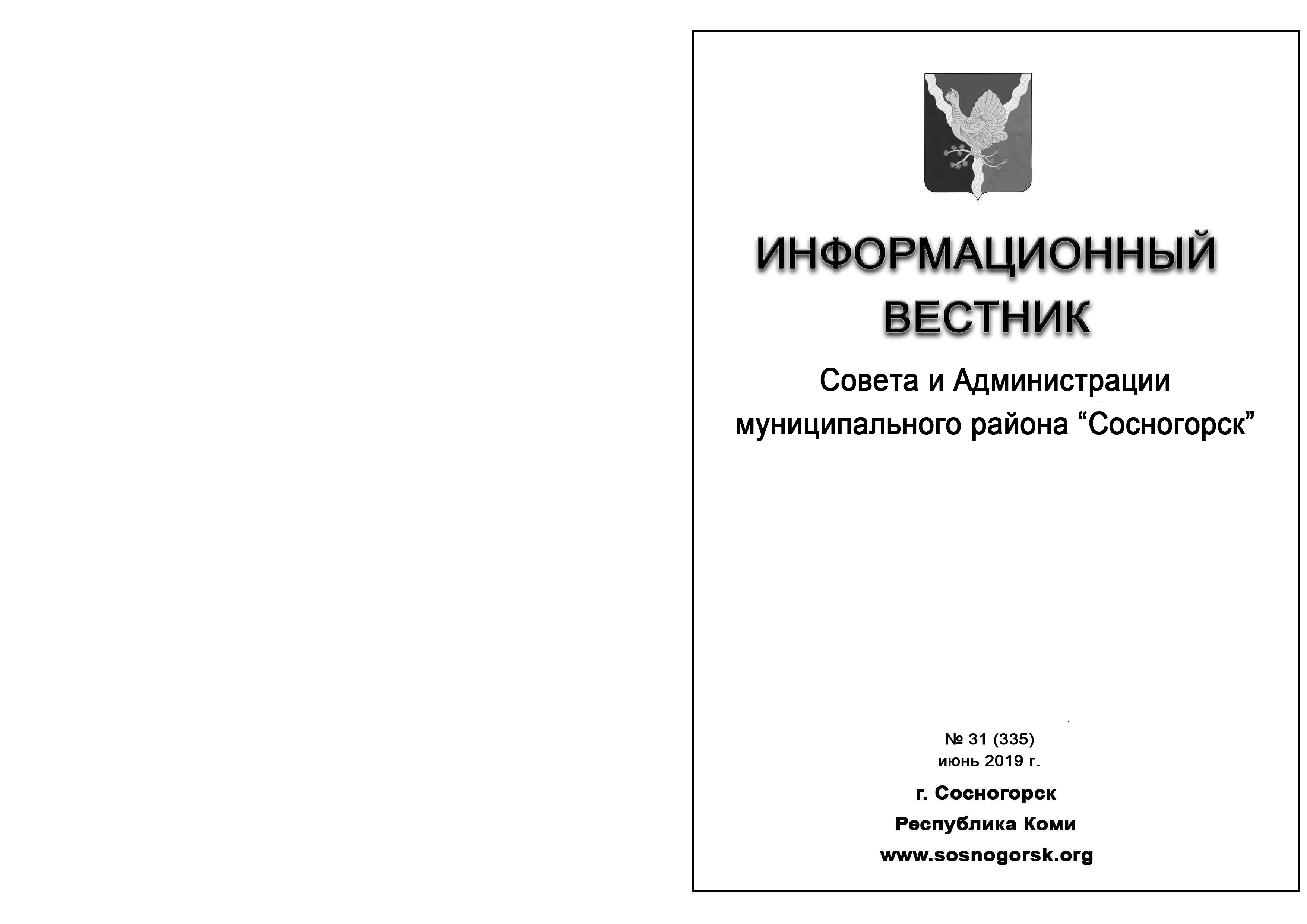 РАЗДЕЛ  ПЕРВЫЙ:решения Совета муниципального района «Сосногорск»1. РЕШЕНИЕ СОВЕТА от 21.06.2019 № XXXVII-294 «О внесении изменений в решение Совета муниципального района «Сосногорск» от 24 декабря 2018 года № ХХXII-257 «О  бюджете муниципального образования муниципального района «Сосногорск» на 2019 год и плановый период 2020 и 2021 годов»».2. РЕШЕНИЕ СОВЕТА от 21.06.2019 № XXXVII-295 «О внесении изменений в решение Совета муниципального района «Сосногорск» от 12 декабря 2014 года № XLII-376 «О структуре администрации муниципального района «Сосногорск»».3. РЕШЕНИЕ СОВЕТА от 21.06.2019 № XXXVII-296 «О внесении изменений в решение Совета муниципального района «Сосногорск» от 28 декабря 2011 года № XVIII-142 «О Ревизионной комиссии муниципального образования муниципального района «Сосногорск»».4. РЕШЕНИЕ СОВЕТА от 21.06.2019 № XXXVII-297 «О досрочном прекращении полномочий депутата Совета муниципального района «Сосногорск»».5. РЕШЕНИЕ СОВЕТА от 21.06.2019 № XXXVII-298 «О проведении публичных слушаний».6. РЕШЕНИЕ СОВЕТА от 21.06.2019 № XXXVII-299 «О внесении изменений в решение Совета муниципального района «Сосногорск» от 15 ноября 2013 № XXXIII-279 «Об утверждении Положения о порядке управления и распоряжения специализированным жилищным фондом, находящимся в собственности муниципального образования муниципального района «Сосногорск»».РАЗДЕЛ  ВТОРОЙ:	постановления и распоряжения администрации 	муниципального района «Сосногорск»1. ПОСТАНОВЛЕНИЕ АДМИНИСТРАЦИИ от 13.05.2019 г. № 1027 «О завершении отопительного сезона».РАЗДЕЛ  ТРЕТИЙ:официальные сообщения и материалы органовместного самоуправленияНа 24 июня 2019 года документов на опубликование нет.РАЗДЕЛ  ПЕРВЫЙРЕШЕНИЕ  21 июня 2019 года                                                                                                           № XXXVII-294О внесении изменений в решение Совета муниципальногорайона «Сосногорск» от 24 декабря 2018 года № ХХXII-257«О  бюджете муниципального образования муниципального района«Сосногорск» на 2019 год и плановый период 2020 и 2021 годов»Руководствуясь статьёй 9 Бюджетного кодекса Российской Федерации, статьёй 16 Положения о бюджетной процессе в муниципальном образовании муниципального района «Сосногорск», утвержденного решением Совета муниципального района «Сосногорск» от 15.11.2013 № XXXIII-277,Совет  муниципального  района  «Сосногорск»  решил:1. Внести в решение Совета муниципального района «Сосногорск»         от 24 декабря 2018 года № XХХII-257 «О бюджете муниципального образования муниципального района «Сосногорск» на 2019 год и плановый период 2020 и 2021 годов» (далее-Решение) следующие изменения:1.1. Пункт 1 Решения изложить в следующей редакции:«1. Утвердить основные характеристики бюджета муниципального образования муниципального района «Сосногорск» на 2019 год:общий объем доходов в сумме  1 151 096 212,30 рублей;общий объем расходов в сумме 1 197 214 975,33 рублей;дефицит в сумме 46 118 763,03 рублей.».2. Приложения 1, 2, 3 и 4 к Решению изложить в редакции согласно приложениям  1,  2, 3  и  4 соответственно к настоящему решению.3. Настоящее решение вступает в силу со дня его официального опубликования.Глава муниципального района «Сосногорск» -                          руководитель администрации С.В. Дегтяренко Председатель Совета района А.А. ТерентьевРЕШЕНИЕ21 июня 2019 года                                                                                                         № XXXVII-295О внесении изменений в решение Совета муниципального района «Сосногорск» от 12 декабря 2014 года № XLII-376 «О структуре администрации муниципального района «Сосногорск»В соответствии с частью 5 статьи 31 Устава муниципального образования муниципального района «Сосногорск» Совет муниципального района «Сосногорск» решил:         1. Внести в Приложение к решению Совета муниципального района «Сосногорск» от 12 декабря 2014 года № XLII-376 «О структуре администрации  муниципального района «Сосногорск» следующие изменения:дополнить пунктом 23 следующего содержания: «23. Отдел воинского учёта»;соответственно пункты 23-27 считать пунктами 24-28.        2. Настоящее решение вступает в силу со дня его официального опубликования.Глава муниципального района «Сосногорск» -                          руководитель администрации С.В. Дегтяренко Председатель Совета района А.А. ТерентьевРЕШЕНИЕ  21 июня 2019 года                                                                                                         № XXXVII-296О внесении изменений в решение Совета муниципального района «Сосногорск» от 28 декабря 2011 года № XVIII-142 «О Ревизионной комиссии муниципального образованиямуниципального района «Сосногорск»В соответствии с Федеральным законом от 07.02.2011 № 6-ФЗ «Об общих принципах организации и деятельности контрольно-счетных органов субъектов Российской Федерации и муниципальных образований», Совет муниципального района «Сосногорск» решил:1. Внести  в решение Совета муниципального района «Сосногорск» от 28.12.2011 № XVIII-142 «О Ревизионной комиссии муниципального образования муниципального района «Сосногорск» (далее – Решение) следующие изменения:1) пункт 5 статьи 1 Приложения 1 «Положение о Ревизионной комиссии муниципального образования муниципального района «Сосногорск» к Решению изложить в следующей редакции: «6. Местонахождение Ревизионной комиссии юридический и почтовый адрес: 169501, Республика Коми, г. Сосногорск, ул. Куратова, д.2.».2. Настоящее решение вступает в силу со дня его официального опубликования.Глава муниципального района «Сосногорск» -                          руководитель администрации С.В. Дегтяренко Председатель Совета района А.А. ТерентьевРЕШЕНИЕ  21 июня 2019 года                                                                                                           № XXXVII-297О досрочном прекращении полномочийдепутата Совета муниципального района «Сосногорск»	В соответствии с пунктом 2 части 10 статьи 40 Федерального закона от 06.10.2003 № 131-ФЗ «Об общих принципах организации местного  самоуправления в Российской Федерации», пункта 2 части 1 статьи 28 Устава муниципального образования муниципального района «Сосногорск», на основании заявления Шиляева Д.А. от 11.06.2019,Совет муниципального района «Сосногорск» решил:        1. Досрочно прекратить полномочия депутата Совета муниципального района «Сосногорск» - Шиляева Дмитрия Александровича, депутата по избирательному округу № 7, по собственному желанию.        2. Настоящее решение вступает в силу со дня его принятия и подлежит официальному опубликованию.Председатель Совета района А.А. ТерентьевРЕШЕНИЕ  21 июня 2019 года                                                                                                           № XXXVII-298О проведении публичных слушанийВ соответствии со статьями 28, 44 Федерального закона от 06.10.2003 № 131-ФЗ «Об общих принципах организации местного самоуправления в Российской Федерации», руководствуясь Порядком организации и проведения публичных слушаний на территории муниципального образования муниципального района «Сосногорск», утвержденным решением Совета муниципального района  «Сосногорск»  от 14.02.2014 № XXXV-307,Совет муниципального района «Сосногорск» решил:1. Назначить публичные слушания по проекту решения Совета муниципального района «Сосногорск» «О внесении изменений в Устав муниципального образования муниципального района «Сосногорск».2. Утвердить комиссию по организации и проведению публичных слушаний в следующем составе:- Чура Е.К., заместитель руководителя администрации муниципального района «Сосногорск»;- Ушакова И.В., депутат Совета муниципального района «Сосногорск» по избирательному округу № 9;- Двожак Е.В., депутат  Совета муниципального района «Сосногорск» по избирательному округу № 3;-  Аверина Г.В., руководитель организационного отдела Управления организационно-правовой работы администрации муниципального района «Сосногорск»;- Соболева Т.А., главный эксперт организационного отдела Управления организационно-правовой работы администрации муниципального района «Сосногорск».3. Комиссии по организации и проведению публичных слушаний подготовить и провести публичные слушания по проекту решения Совета муниципального района «Сосногорск», указанного в пункте 1 настоящего решения.4. Утвердить прилагаемый Порядок учета предложений и участия граждан в обсуждении проекта решения Совета муниципального района «Сосногорск» «О внесении изменений в Устав муниципального образования муниципального района «Сосногорск», согласно приложению.5. Настоящее решение вступает в силу со дня принятия и подлежит официальному опубликованию.Председатель Совета района А.А. ТерентьевУТВЕРЖДЕНрешением Советамуниципального района «Сосногорск»от 21 июня 2019 г. № XXXVII-298(приложение)Порядок учета предложений и участия граждан в обсуждении проекта решения Совета муниципального района «Сосногорск» Предложения граждан по проекту решения Совета муниципального района «Сосногорск» «О внесении изменений в Устав муниципального образования муниципального района «Сосногорск» (далее – проект решения) принимаются в течение 7 дней со дня опубликования настоящего Порядка.Предложения граждан по проекту решения вместе с контактной информацией (фамилия, имя, отчество, адрес места жительства, телефон) подаются в письменной форме в организационный отдел Управления организационно-правовой работы администрации муниципального района «Сосногорск» (г. Сосногорск, ул. Зои Космодемьянской, д. 72, каб. 20) или по адресу электронной почты sovetsosnogorsk@mail.ru.Указанные предложения регистрируются работником Управления организационно-правовой работы организационного отдела администрации муниципального района «Сосногорск» и в день поступления направляются для рассмотрения в Комиссию по организации и проведению публичных слушаний, которая готовит заключение на каждое предложение. По истечении срока приема предложений граждан по проекту решения Комиссией по организации и проведению публичных слушаний в течение 3 рабочих дней разрабатываются поправки, которые вместе с заключением на предложения граждан вносятся на публичные слушания, проводимые в соответствии с Порядком организации и проведения публичных слушаний на территории муниципального образования муниципального района «Сосногорск», утвержденным решением Совета муниципального района  «Сосногорск»  от 14.02.2014 № XXXV-307.ПРОЕКТ РЕШЕНИЯ	 О внесении изменений в Устав муниципального образования муниципального района «Сосногорск»В целях приведения Устава муниципального образования муниципального района «Сосногорск» в соответствие с законодательством и руководствуясь Федеральным законом от 06.10.2003 № 131-ФЗ «Об общих принципах организации местного самоуправления в Российской Федерации»Совет муниципального района «Сосногорск» решил:Внести в Устав муниципального образования муниципального района «Сосногорск» следующие изменения:1) пункт 5 части 1 статьи 7 Устава изложить в следующей редакции: «5) дорожная деятельность в отношении автомобильных дорог местного значения вне границ населенных пунктов в границах муниципального района, осуществление муниципального контроля за сохранностью автомобильных дорог местного значения вне границ населенных пунктов в границах муниципального района, организация дорожного движения и обеспечение безопасности дорожного движения на них, а также осуществление иных полномочий в области использования автомобильных дорог и осуществления дорожной деятельности в соответствии с законодательством Российской Федерации;»;2) пункт 6.2 части 1 статьи 7 Устава изложить в следующей редакции: «6.2) разработка и осуществление мер, направленных на укрепление межнационального и межконфессионального согласия, поддержку и развитие языков и культуры народов Российской Федерации, проживающих на территории муниципального района, реализацию прав коренных малочисленных народов и других национальных меньшинств, обеспечение социальной и культурной адаптации мигрантов, профилактику межнациональных (межэтнических) конфликтов;»;3) пункт 13 части 1 статьи 7 Устава изложить в следующей редакции: «13) участие в организации деятельности по накоплению (в том числе раздельному накоплению), сбору, транспортированию, обработке, утилизации, обезвреживанию, захоронению твердых коммунальных отходов на территории муниципального района «Сосногорск»;»;4) пункт 14 статьи 7 Устава изложить в новой редакции: «14) утверждение схем территориального планирования муниципального района «Сосногорск», утверждение подготовленной на основе схемы территориального планирования муниципального района «Сосногорск» документации по планировке территории, ведение информационной системы обеспечения градостроительной деятельности, осуществляемой на территории муниципального района «Сосногорск», резервирование и изъятие земельных участков в границах муниципального района «Сосногорск» для муниципальных нужд, направление уведомления о соответствии указанных в уведомлении о планируемом строительстве параметров объекта индивидуального жилищного строительства или садового дома установленным параметрам и допустимости размещения объекта индивидуального жилищного строительства или садового дома на земельном участке, уведомления о несоответствии указанных в уведомлении о планируемом строительстве параметров объекта индивидуального жилищного строительства или садового дома установленным параметрам и (или) недопустимости размещения объекта индивидуального жилищного строительства или садового дома на земельном участке, уведомления о соответствии или несоответствии построенных или реконструированных объекта индивидуального жилищного строительства или садового дома требованиям законодательства о градостроительной деятельности при строительстве или реконструкции объектов индивидуального жилищного строительства или садовых домов на земельных участках, расположенных на соответствующих межселенных территориях, принятие в соответствии с гражданским законодательством Российской Федерации решения о сносе самовольной постройки, расположенной на межселенной территории, решения о сносе самовольной постройки, расположенной на межселенной территории, или ее приведении в соответствие с установленными требованиями, решения об изъятии земельного участка, не используемого по целевому назначению или используемого с нарушением законодательства Российской Федерации и расположенного на межселенной территории, осуществление сноса самовольной постройки, расположенной на межселенной территории, или ее приведения в соответствие с установленными требованиями в случаях, предусмотренных Градостроительным кодексом Российской Федерации;»;5) пункт 25 части 1 статьи 7 Устава после слов: «благотворительной деятельности и добровольчеству» дополнить словом: «(волонтерству);»;6) наименование статьи 31.1 Устава изложить в следующей редакции: «Статья 30.1. Прекращение полномочий главы муниципального района «Сосногорск» - руководителя администрации).2. Настоящее решение вступает в силу в порядке, установленном  федеральным законодательством.РЕШЕНИЕ  21 июня 2019 года                                                                                                           № XXXVII-299О внесении изменений в решение Совета муниципального района «Сосногорск» от 15 ноября 2013 № XXXIII-279 «Об утверждении Положения о порядке управления и распоряжения специализированным жилищным фондом, находящимся в собственности муниципального образования муниципального района «Сосногорск»Руководствуясь Гражданским кодексом Российской Федерации, Жилищным кодексом Российской Федерации, Федеральным законом от 06.10.2003 № 131-ФЗ «Об общих принципах организации местного самоуправления в Российской Федерации», Уставом муниципального образования муниципального района «Сосногорск», в целях эффективного управления муниципальным имуществом Совет муниципального района «Сосногорск»Совет муниципального района «Сосногорск» решил:1. Внести в решение Совета муниципального района «Сосногорск» от 15 ноября 2013 № XXXIII-279 «Об утверждении Положения о порядке управления и распоряжения специализированным жилищным фондом, находящимся в собственности муниципального образования муниципального района «Сосногорск» (далее – Решение) следующие изменения:1) пункт 12 Положения о порядке управления и распоряжения специализированным жилищным фондом, находящимся в собственности муниципального образования муниципального района «Сосногорск», утвержденного Решением (далее – Положение) исключить;2) пункт 13 Положения считать соответственно пунктом 12;3) дополнить Положение пунктом 13 следующего содержания: «13. Служебные жилые помещения не подлежат отчуждению из собственности муниципального образования муниципального района «Сосногорск».2. Настоящее решение вступает в силу со дня его официального опубликования.	Глава муниципального района «Сосногорск» -                          руководитель администрации С.В. Дегтяренко Председатель Совета района А.А. ТерентьевРАЗДЕЛ ВТОРОЙПОСТАНОВЛЕНИЕот «13» мая 2019 г.                                                                                                                    № 1027      О завершении отопительного сезонаВ соответствии с Постановлением Правительства Российской Федерации от 06 мая  № 354 «О предоставлении коммунальных услуг собственникам и пользователям помещений в многоквартирных домах и жилых домов», в связи с повышением температуры наружного воздуха до расчетных параметров переходного периода, Администрация муниципального района «Сосногорск»ПОСТАНОВЛЯЕТ:1. Завершить отопительный сезон на территории муниципального района «Сосногорск» с 03 июня 2019 года за исключением объектов, указанных в пункте 2 настоящего постановления.2. В отношении детских дошкольных учреждений, общеобразовательных учреждений, объектов здравоохранения и других социально значимых объектов, отопительный период закончить с 03 июня 2019 года.3. Рекомендовать руководителям теплоснабжающих организаций независимо от формы собственности издать приказы по предприятиям о завершении отопительного сезона.4. Настоящее постановление вступает в силу со дня его принятия и подлежит официальному опубликованию.5. Контроль за исполнением настоящего постановления возложить на исполняющего обязанности начальника управления жилищно-коммунального хозяйства администрации муниципального района «Сосногорск».Глава муниципального района «Сосногорск»-руководитель администрации С.В. ДегтяренкоИЗДАНИЕ СОВЕТА И АДМИНИСТРАЦИИ МУНИЦИПАЛЬНОГО РАЙОНА «СОСНОГОРСК»Учредитель -  Совет муниципального района «Сосногорск»(решение от 25.02.2009 г. № XVIII-197)____________________________________________________________________Редколлегия:     Кирсанова Н.М. – руководитель,                             Соболева Т.А.– ответственный секретарь.Члены редколлегии:     Бочкова Н.Ю., Аверина Г.В., Сосин М.В. Адрес: 169500, Республика Коми  		   город Сосногорск,		   ул. Зои Космодемьянской, 72Телефоны: 5-56-61Подписано в печать 24.06.2019 г.Тираж 70 экземпляров   Формат А5Распространяется бесплатно ____________________________________________________________________Отпечатано 24.06.2019 г. в администрации муниципального района «Сосногорск» 169500 Республика Коми, город Сосногорск, ул. Зои Космодемьянской, 72Приложение 1к решению Совета муниципальногорайона "Сосногорск"от 21 июня 2019 года № ХХХVII-294"Приложение 1к решению Cовета муниципальногорайона "Сосногорск"от 24 декабря 2018 года № XXXII-257Приложение 1к решению Совета муниципальногорайона "Сосногорск"от 21 июня 2019 года № ХХХVII-294"Приложение 1к решению Cовета муниципальногорайона "Сосногорск"от 24 декабря 2018 года № XXXII-257Приложение 1к решению Совета муниципальногорайона "Сосногорск"от 21 июня 2019 года № ХХХVII-294"Приложение 1к решению Cовета муниципальногорайона "Сосногорск"от 24 декабря 2018 года № XXXII-257Приложение 1к решению Совета муниципальногорайона "Сосногорск"от 21 июня 2019 года № ХХХVII-294"Приложение 1к решению Cовета муниципальногорайона "Сосногорск"от 24 декабря 2018 года № XXXII-257Приложение 1к решению Совета муниципальногорайона "Сосногорск"от 21 июня 2019 года № ХХХVII-294"Приложение 1к решению Cовета муниципальногорайона "Сосногорск"от 24 декабря 2018 года № XXXII-257Приложение 1к решению Совета муниципальногорайона "Сосногорск"от 21 июня 2019 года № ХХХVII-294"Приложение 1к решению Cовета муниципальногорайона "Сосногорск"от 24 декабря 2018 года № XXXII-257Приложение 1к решению Совета муниципальногорайона "Сосногорск"от 21 июня 2019 года № ХХХVII-294"Приложение 1к решению Cовета муниципальногорайона "Сосногорск"от 24 декабря 2018 года № XXXII-257Объем безвозмездных поступлений, в том числе межбюджетных трансфертов, получаемых из других бюджетов  бюджетной системы Российской Федерации в  2019 году и плановом периоде 2020 и  2021 годовОбъем безвозмездных поступлений, в том числе межбюджетных трансфертов, получаемых из других бюджетов  бюджетной системы Российской Федерации в  2019 году и плановом периоде 2020 и  2021 годовОбъем безвозмездных поступлений, в том числе межбюджетных трансфертов, получаемых из других бюджетов  бюджетной системы Российской Федерации в  2019 году и плановом периоде 2020 и  2021 годовОбъем безвозмездных поступлений, в том числе межбюджетных трансфертов, получаемых из других бюджетов  бюджетной системы Российской Федерации в  2019 году и плановом периоде 2020 и  2021 годовОбъем безвозмездных поступлений, в том числе межбюджетных трансфертов, получаемых из других бюджетов  бюджетной системы Российской Федерации в  2019 году и плановом периоде 2020 и  2021 годовОбъем безвозмездных поступлений, в том числе межбюджетных трансфертов, получаемых из других бюджетов  бюджетной системы Российской Федерации в  2019 году и плановом периоде 2020 и  2021 годовОбъем безвозмездных поступлений, в том числе межбюджетных трансфертов, получаемых из других бюджетов  бюджетной системы Российской Федерации в  2019 году и плановом периоде 2020 и  2021 годов(руб.)КодНаименование2019 год2019 год2020 год2020 год2021 год2 00 00000 00 0000 000БЕЗВОЗМЕЗДНЫЕ ПОСТУПЛЕНИЯ    762 484 542,30  762 484 542,30  656 681 530,00  656 681 530,00  638 395 830,00  2 02 00000 00 0000 000Безвозмездные поступления от других бюджетов бюджетной системы Российской Федерации766 702 526,16  766 702 526,16  656 681 530,00  656 681 530,00  638 395 830,00  2 02 10000 00 0000 150Дотации бюджетам бюджетной системы Российской Федерации73 027 600,00  73 027 600,00  23 479 400,00  23 479 400,00  0,00  2 02  15001 00 0000 150Дотации на выравнивание бюджетной обеспеченности47 347 400,00  47 347 400,00  23 479 400,00  23 479 400,00  0,00  2 02 15001 05 0000 150Дотации бюджетам муниципальных районов на выравнивание бюджетной обеспеченности 47 347 400,00  47 347 400,00  23 479 400,00  23 479 400,00  0,00  2 02 15002 00 0000 150Дотации бюджетам на поддержку мер по обеспечению сбалансированности бюджетов25 680 200,00  25 680 200,00  0,00  0,00  0,00  2 02 15002 05 0000 150Дотации бюджетам муниципальных районов на поддержку мер по обеспечению сбалансированности бюджетов25 680 200,00  25 680 200,00  0,00  0,00  0,00  2 02 20000 00 0000 150Субсидии бюджетам бюджетной системы Российской Федерации (межбюджетные субсидии)82 868 013,16  82 868 013,16  23 577 000,00  23 577 000,00  23 577 000,00  2 02 20299 00 0000 150Субсидии бюджетам муниципальных образований на обеспечение мероприятий по переселению граждан из аварийного жилищного фонда, в том числе переселению граждан из аварийного жилищного фонда с учетом необходимости развития малоэтажного жилищного строительства, за счет средств, поступивших от государственной корпорации - Фонда содействия реформированию жилищно-коммунального хозяйства3 166 046,00  3 166 046,00  0,00  0,00  0,00  2 02 20299 05 0000 150Субсидии бюджетам муниципальных районов на обеспечение мероприятий по переселению граждан из аварийного жилищного фонда, в том числе переселению граждан из аварийного жилищного фонда с учетом необходимости развития малоэтажного жилищного строительства, за счет средств, поступивших от государственной корпорации - Фонда содействия реформированию жилищно-коммунального хозяйства3 166 046,00  3 166 046,00  0,00  0,00  0,00  2 02 20302 00 0000 150Субсидии бюджетам муниципальных образований на обеспечение мероприятий по переселению граждан из аварийного жилищного фонда, в том числе переселению граждан из аварийного жилищного фонда с учетом необходимости развития малоэтажного жилищного строительства, за счет средств бюджетов133 307,20  133 307,20  0,00  0,00  0,00  2 02 20302 05 0000 150Субсидии бюджетам муниципальных районов на обеспечение мероприятий по переселению граждан из аварийного жилищного фонда, в том числе переселению граждан из аварийного жилищного фонда с учетом необходимости развития малоэтажного жилищного строительства, за счет средств бюджетов133 307,20  133 307,20  0,00  0,00  0,00  2 02 25027 00 0000 150Субсидии бюджетам на реализацию мероприятий государственной программы Российской Федерации "Доступная среда"910 600,00  910 600,00  0,00  0,00  0,00  2 02 25027 05 0000 150Субсидии бюджетам муниципальных районов на реализацию мероприятий государственной программы Российской Федерации "Доступная среда"910 600,00  910 600,00  0,00  0,00  0,00  2 02 25228 00 0000 150Субсидии бюджетам на оснащение объектов спортивной инфраструктуры спортивно-технологическим оборудованием2 970 483,33  2 970 483,33  0,00  0,00  0,00  2 02 25228 05 0000 150Субсидии бюджетам муниципальных районов на оснащение объектов спортивной инфраструктуры спортивно-технологическим оборудованием2 970 483,33  2 970 483,33  0,00  0,00  0,00  2 02 25467 00 0000 150Субсидии бюджетам на обеспечение развития и укрепления материально-технической базы домов культуры в населенных пунктах с числом жителей до 50 тысяч человек498 477,00  498 477,00  0,00  0,00  0,00  2 02 25467 05 0000 150Субсидии бюджетам муниципальных районов на обеспечение развития и укрепления материально-технической базы домов культуры в населенных пунктах с числом жителей до 50 тысяч человек498 477,00  498 477,00  0,00  0,00  0,00  2 02 25497 00 0000 150Субсидии бюджетам на реализацию мероприятий по обеспечению жильем молодых семей1 388 111,63  1 388 111,63  0,00  0,00  0,00  2 02 25497 05 0000 150Субсидии бюджетам муниципальных районов на реализацию мероприятий по обеспечению жильем молодых семей1 388 111,63  1 388 111,63  0,00  0,00  0,00  2 02 25519 00 0000 150Субсидия бюджетам на поддержку отрасли культуры221 386,63  221 386,63  0,00  0,00  0,00  2 02 25519 05 0000 150Субсидия бюджетам муниципальных районов на поддержку отрасли культуры221 386,63  221 386,63  0,00  0,00  0,00  2 02 29999 00 0000 150Прочие субсидии73 579 601,37  73 579 601,37  23 577 000,00  23 577 000,00  23 577 000,00  2 02 29999 05 0000 150Прочие субсидии бюджетам муниципальных районов73 579 601,37  73 579 601,37  23 577 000,00  23 577 000,00  23 577 000,00  2 02 29999 05 0000 150Субсидии  бюджетам муниципальных районов на организацию питания обучающихся 1-4 классов в муниципальных образовательных организациях в Республике Коми, реализующих образовательную программу начального общего образования21 794 100,00  21 794 100,00  21 794 100,00  21 794 100,00  21 794 100,00  2 02 29999 05 0000 150Субсидии  бюджетам муниципальных районов на мероприятия по проведению оздоровительной кампании детей 1 782 900,00  1 782 900,00  1 782 900,00  1 782 900,00  1 782 900,00  2 02 29999 05 0000 150Субсидии на софинансирование расходных обязательств органов местного самоуправления, связанных с повышением оплаты труда работникам муниципальных учреждений культуры в муниципальных образованиях17 062 060,00  17 062 060,00  0,00  0,00  0,00  2 02 29999 05 0000 150Субсидии на софинансирование расходных обязательств органов местного самоуправления, связанных с повышением оплаты труда педагогическим работникам муниципальных учреждений дополнительного образования в Республике Коми14 565 230,00  14 565 230,00  0,00  0,00  0,00  2 02 29999 05 0000 150Субсидии на оборудование и содержание ледовых переправ и зимних автомобильных дорог общего пользования местного значения4 354 100,00  4 354 100,00  0,00  0,00  0,00  2 02 29999 05 0000 150Субсидии на реализацию народных проектов в сфере образования, прошедших отбор в рамках проекта "Народный бюджет"600 000,00  600 000,00  0,00  0,00  0,00  2 02 29999 05 0000 150Субсидии бюджетам муниципальных образований на оплату муниципальными учреждениями расходов по коммунальным услугам2 103 426,00  2 103 426,00  0,00  0,00  0,00  2 02 29999 05 0000 150Субсидии на софинансирование расходных обязательств муниципальных районов (городских округов), возникающих при реализации муниципальных программ (подпрограмм, основных мероприятий) поддержки социально ориентированных некоммерческих организаций98 500,03  98 500,03  0,00  0,00  0,00  2 02 29999 05 0000 150Субсидии на реализацию народных проектов в сфере физической культуры и спорта, прошедших отбор в рамках проекта "Народный бюджет"297 000,00  297 000,00  0,00  0,00  0,00  2 02 29999 05 0000 150Субсидии на реализацию народных проектов в сфере культуры, прошедших отбор в рамках проекта "Народный бюджет"270 000,00  270 000,00  0,00  0,00  0,00  2 02 29999 05 0000 150Субсидии на поддержание работоспособности инфраструктуры связи, созданной в рамках реализации инвестиционных проектов, связанных с развитием инфраструктуры связи на территориях труднодоступных и малонаселенных пунктов в Республике Коми 597 911,34  597 911,34  0,00  0,00  0,00  2 02 29999 05 0000 150Субсидии на укрепление материально - технической базы и создание безопасных условий в организациях в сфере образования10 054 374,00  10 054 374,00  0,00  0,00  0,00  2 02 30000 00 0000 150Субвенции бюджетам бюджетной системы Российской Федерации604 477 262,00  604 477 262,00  608 595 479,00  608 595 479,00  613 789 179,00  2 02 30024 00 0000 150Субвенции местным бюджетам на выполнение передаваемых полномочий субъектов Российской Федерации28 708 070,00  28 708 070,00  24 372 887,00  24 372 887,00  24 360 387,00  2 02 30024 05 0000 150Субвенции бюджетам муниципальных районов на выполнение передаваемых полномочий субъектов Российской Федерации28 708 070,00  28 708 070,00  24 372 887,00  24 372 887,00  24 360 387,00  2 02 30024 05 0000 150Субвенции  бюджетам муниципальных районов на реализацию государственных полномочий  по расчету и предоставлению дотаций на выравнивание  бюджетной обеспеченности поселений в Республике Коми1 325 900,00  1 325 900,00  1 317 100,00  1 317 100,00  1 304 600,00  2 02 30024 05 0000 150Субвенции  бюджетам муниципальных районов на строительство, приобретение, реконструкцию, ремонт жилых помещений для обеспечения детей-сирот и детей, оставшихся без попечения родителей, лиц из числа детей-сирот и детей, оставшихся без попечения родителей, жилыми помещениями муниципального специализированного жилищного фонда, предоставляемыми по договорам найма специализированных жилых помещений15 921 500,00  15 921 500,00  10 131 900,00  10 131 900,00  10 131 900,00  2 02 30024 05 0000 150Субвенции бюджетам муниципальных районов на осуществление государственных полномочий Республики Коми, предусмотренных пунктами 7-9 статьи 1 закона Республики Коми "О наделении органов местного самоуправления в Республике Коми отдельными государственными полномочиями Республики Коми"54 500,00  54 500,00  56 200,00  56 200,00  56 200,00  2 02 30024 05 0000 150Субвенции бюджетам муниципальных районов  на осуществление государственных полномочий Республики Коми, предусмотренных пунктом 4 статьи 1 Закона Республики Коми "О наделении органов местного самоуправления в Республике Коми отдельными государственными полномочиями Республики Коми"378 987,00  378 987,00  390 244,00  390 244,00  390 244,00  2 02 30024 05 0000 150Субвенции бюджетам муниципальных районов на осуществление переданных государственных полномочий по расчету и предоставлению субвенции бюджетам поселений, на осуществление полномочий по первичному воинскому учету на территориях, где отсутствуют военные комиссариаты, в соответствии с законом Республики Коми "О наделении органов местного самоуправления муниципальных районов в Республике Коми государственными полномочиями по расчету и предоставлению субвенций бюджетам поселений на осуществление полномочий по первичному воинскому учету на территориях, где отсутствуют военные комиссариаты"1 000,00  1 000,00  1 000,00  1 000,00  1 000,00  2 02 30024 05 0000 150Субвенции бюджетам муниципальных районов на осуществление государственного полномочия Республики Коми, предусмотренного статьей 2 закона Республики Коми "О наделении органов местного самоуправления в Республике Коми отдельными государственными полномочиями в сфере государственной регистрации актов гражданского состояния"1 000,00  1 000,00  1 000,00  1 000,00  1 000,00  2 02 30024 05 0000 150Субвенции бюджетам муниципальных районов на осуществление государственного полномочия Республики Коми по организации проведения на территории соответствующего муниципального образования мероприятий по отлову и содержанию безнадзорных животных1 292 086,00  1 292 086,00  1 293 843,00  1 293 843,00  1 293 843,00  2 02 30024 05 0000 150Субвенции бюджетам муниципальных районов на осуществление государственных полномочий Республики Коми, предусмотренных пунктом 6 статьи 1, статьями 2, 21 и 3 Закона Республики Коми "О наделении органов местного самоуправления в Республике Коми отдельными государственными полномочиями Республики Коми"59 472,00  59 472,00  60 500,00  60 500,00  60 500,00  2 02 30024 05 0000 150Субвенции бюджетам муниципальных районов на осуществление государственных полномочий Республики Коми по расчету и предоставлению органами местного самоуправления муниципальных районов субвенций бюджетам поселений на осуществление государственных полномочий Республики Коми, предусмотренных статьями 2 и 3 Закона Республики Коми "О наделении органов местного самоуправления в Республике Коми отдельными государственными полномочиями Республики Коми"3 000,00  3 000,00  3 000,00  3 000,00  3 000,00  2 02 30024 05 0000 150Субвенция бюджетам муниципальных районов на осуществление государственного полномочия Республики Коми по предоставлению мер социальной поддержки в форме выплаты компенсации педагогическим работникам муниципальных образовательных организаций в Республике Коми, работающим и проживающим в сельских населенных пунктах или поселках городского типа5 718 000,00  5 718 000,00  5 718 000,00  5 718 000,00  5 718 000,00  2 02 30024 05 0000 150Субвенции на осуществление государственных полномочий Республики Коми, предусмотренных пунктами 11 и 12 статьи 1 Закона Республики Коми "О наделении органов местного самоуправления в Республике Коми отдельными государственными полномочиями Республики Коми"3 952 625,00  3 952 625,00  5 400 100,00  5 400 100,00  5 400 100,00  2 02 30029 00 0000 150Субвенции бюджетам на компенсацию части платы, взимаемой с родителей (законных представителей) за присмотр и уход за детьми, посещающими образовательные организации, реализующие образовательные программы дошкольного образования2 435 200,00  2 435 200,00  3 918 900,00  3 918 900,00  3 918 900,00  2 02 30029 05 0000 150Субвенции бюджетам муниципальных районов на компенсацию части платы, взимаемой с родителей (законных представителей) за присмотр и уход за детьми, посещающими образовательные организации, реализующие образовательные программы дошкольного образования2 435 200,00  2 435 200,00  3 918 900,00  3 918 900,00  3 918 900,00  2 02 35118 00 0000 150Субвенции бюджетам на осуществление первичного воинского учета на территориях, где отсутствуют военные комиссариаты1 012 100,00  1 012 100,00  1 012 100,00  1 012 100,00  1 012 100,00  2 02 35118 05 0000 150Субвенции бюджетам муниципальных районов на осуществление первичного воинского учета на территориях, где отсутствуют военные комиссариаты1 012 100,00  1 012 100,00  1 012 100,00  1 012 100,00  1 012 100,00  2 02 35120 00 0000 150Субвенции бюджетам на осуществление полномочий по составлению (изменению) списков кандидатов в присяжные заседатели федеральных судов общей юрисдикции в Российской Федерации21 000,00  21 000,00  21 900,00  21 900,00  22 900,00  2 02 35120 05 0000 150Субвенции бюджетам муниципальных районов на осуществление полномочий по составлению (изменению) списков кандидатов в присяжные заседатели федеральных судов общей юрисдикции в Российской Федерации21 000,00  21 000,00  21 900,00  21 900,00  22 900,00  2 02 35135 00 0000 150Субвенции бюджетам на осуществление полномочий по обеспечению жильем отдельных категорий граждан, установленных Федеральным законом от 12 января 1995 года N 5-ФЗ "О ветеранах" 1 668 996,00  1 668 996,00  1 668 996,00  1 668 996,00  1 668 996,00  2 02 35135 05 0000 150Субвенции бюджетам муниципальных районов на осуществление полномочий по обеспечению жильем отдельных категорий граждан, установленных Федеральным законом от 12 января 1995 года N 5-ФЗ "О ветеранах"1 668 996,00  1 668 996,00  1 668 996,00  1 668 996,00  1 668 996,00  2 02 35176 00 0000 150Субвенции бюджетам на осуществление полномочий по обеспечению жильем отдельных категорий граждан, установленных Федеральным законом от 24 ноября 1995 года № 181-ФЗ "О социальной защите инвалидов в Российской Федерации"1 668 996,00  1 668 996,00  1 668 996,00  1 668 996,00  1 668 996,00  2 02 35176 05 0000 150Субвенции бюджетам муниципальных районов на осуществление полномочий по обеспечению жильем отдельных категорий граждан, установленных Федеральным законом от 24 ноября 1995 года № 181-ФЗ "О социальной защите инвалидов в Российской Федерации"1 668 996,00  1 668 996,00  1 668 996,00  1 668 996,00  1 668 996,00  2 02 35930 00 0000 150Субвенции бюджетам на государственную регистрацию актов гражданского состояния135 400,00  135 400,00  138 600,00  138 600,00  138 600,00  2 02 35930 05 0000 150Субвенции бюджетам муниципальных районов на государственную регистрацию актов гражданского состояния135 400,00  135 400,00  138 600,00  138 600,00  138 600,00  2 02 39999 00 0000 150Прочие субвенции568 827 500,00  568 827 500,00  575 793 100,00  575 793 100,00  580 998 300,00  2 02 39999 05 0000 150Прочие  субвенции  бюджетам муниципальных районов568 827 500,00  568 827 500,00  575 793 100,00  575 793 100,00  580 998 300,00  2 02 39999 05 0000 150Субвенции бюджетам муниципальных районов на реализацию муниципальными дошкольными и муниципальными общеобразовательными организациями в Республике Коми образовательных программ568 827 500,00  568 827 500,00  575 793 100,00  575 793 100,00  580 998 300,00  2 02 40000 00 0000 150Иные межбюджетные трансферты6 329 651,00  6 329 651,00  1 029 651,00  1 029 651,00  1 029 651,00  2 02 40014 00 0000 150Межбюджетные трансферты, передаваемые бюджетам муниципальных образований на осуществление части полномочий по решению вопросов местного значения в соответствии с заключенными соглашениями1 029 651,00  1 029 651,00  1 029 651,00  1 029 651,00  1 029 651,00  2 02 40014 05 0000 150Межбюджетные трансферты, передаваемые бюджетам муниципальных районов из бюджетов поселений на осуществление части полномочий по решению вопросов местного значения в соответствии с заключенными соглашениями1 029 651,00  1 029 651,00  1 029 651,00  1 029 651,00  1 029 651,00  2 02 45453 00 0000 150Межбюджетные трансферты, передаваемые бюджетам на создание виртуальных концертных залов300 000,00  300 000,00  0,00  0,00  0,00  2 02 45453 05 0000 150Межбюджетные трансферты, передаваемые бюджетам муниципальных районов на создание виртуальных концертных залов300 000,00  300 000,00  0,00  0,00  0,00  2 02 45454 00 0000 150Межбюджетные трансферты, передаваемые бюджетам на создание модельных муниципальных библиотек5 000 000,00  5 000 000,00  0,00  0,00  0,00  2 02 45454 05 0000 150Межбюджетные трансферты, передаваемые бюджетам муниципальных районов на создание модельных муниципальных библиотек5 000 000,00  5 000 000,00  0,00  0,00  0,00  2 18 00000 00 0000 000Доходы бюджетов бюджетной системы Российской Федерации от возврата остатков субсидий, субвенций и иных межбюджетных трансфертов, имеющих целевое назначение, прошлых лет60 000,00  60 000,00  0,00  0,00  0,00  2 18 00000 05 0000 150Доходы бюджетов муниципальных районов от возврата бюджетами бюджетной системы Российской Федерации остатков субсидий, субвенций и иных межбюджетных трансфертов, имеющих целевое назначение, прошлых лет, а также от возврата организациями остатков субсидий прошлых лет60 000,00  60 000,00  0,00  0,00  0,00  2 18 05030 05 0000 150Доходы бюджетов муниципальных районов от возврата иными организациями остатков субсидий прошлых лет60 000,00  60 000,00  0,00  0,00  0,00  2 19 00000 00 0000 000Возврат остатков субсидий, субвенций и иных межбюджетных трансфертов, имеющих целевое назначение, прошлых лет-4 277 983,86  -4 277 983,86  0,00  0,00  0,00  2 19 00000 05 0000 150Возврат остатков субсидий, субвенций и иных межбюджетных трансфертов, имеющих целевое назначение, прошлых лет из бюджетов муниципальных районов-4 277 983,86  -4 277 983,86  0,00  0,00  0,00  2 19 35135 05 0000 150Возврат остатков субвенций на осуществление полномочий по обеспечению жильем отдельных категорий граждан, установленных федеральными законами от 12 января 1995 года № 5-ФЗ "О ветеранах" и от 24 ноября 1995 года № 181-ФЗ "О социальной защите инвалидов в Российской Федерации", из бюджетов муниципальных районов-90 726,00  -90 726,00  0,00  0,00  0,00  2 19 60010 05 0000 150Возврат прочих остатков субсидий, субвенций и иных межбюджетных трансфертов, имеющих целевое назначение, прошлых лет из бюджетов муниципальных районов-4 187 257,86  -4 187 257,86  0,00  0,00  0,00  Приложение 2Приложение 2Приложение 2Приложение 2Приложение 2Приложение 2к решению Совета муниципальногок решению Совета муниципальногок решению Совета муниципальногок решению Совета муниципальногок решению Совета муниципальногок решению Совета муниципальногорайона "Сосногорск"района "Сосногорск"района "Сосногорск"района "Сосногорск"района "Сосногорск"района "Сосногорск"   от 21 июня 2019 года № ХХХVII-294   от 21 июня 2019 года № ХХХVII-294   от 21 июня 2019 года № ХХХVII-294   от 21 июня 2019 года № ХХХVII-294   от 21 июня 2019 года № ХХХVII-294   от 21 июня 2019 года № ХХХVII-294"Приложение 2"Приложение 2"Приложение 2"Приложение 2"Приложение 2"Приложение 2к решению Совета муниципальногок решению Совета муниципальногок решению Совета муниципальногок решению Совета муниципальногок решению Совета муниципальногок решению Совета муниципальногорайона "Сосногорск"района "Сосногорск"района "Сосногорск"района "Сосногорск"района "Сосногорск"района "Сосногорск"от 24 декабря 2018 года № XXXII-257от 24 декабря 2018 года № XXXII-257от 24 декабря 2018 года № XXXII-257от 24 декабря 2018 года № XXXII-257от 24 декабря 2018 года № XXXII-257от 24 декабря 2018 года № XXXII-257Распределение бюджетных ассигнований по целевым статьям (муниципальным программам муниципального образования муниципального района "Сосногорск" и непрограммным направлениям деятельности), группам видов расходов классификации расходов бюджетов на 2019 год и плановый период 2020 и 2021 годовРаспределение бюджетных ассигнований по целевым статьям (муниципальным программам муниципального образования муниципального района "Сосногорск" и непрограммным направлениям деятельности), группам видов расходов классификации расходов бюджетов на 2019 год и плановый период 2020 и 2021 годовРаспределение бюджетных ассигнований по целевым статьям (муниципальным программам муниципального образования муниципального района "Сосногорск" и непрограммным направлениям деятельности), группам видов расходов классификации расходов бюджетов на 2019 год и плановый период 2020 и 2021 годовРаспределение бюджетных ассигнований по целевым статьям (муниципальным программам муниципального образования муниципального района "Сосногорск" и непрограммным направлениям деятельности), группам видов расходов классификации расходов бюджетов на 2019 год и плановый период 2020 и 2021 годовРаспределение бюджетных ассигнований по целевым статьям (муниципальным программам муниципального образования муниципального района "Сосногорск" и непрограммным направлениям деятельности), группам видов расходов классификации расходов бюджетов на 2019 год и плановый период 2020 и 2021 годовРаспределение бюджетных ассигнований по целевым статьям (муниципальным программам муниципального образования муниципального района "Сосногорск" и непрограммным направлениям деятельности), группам видов расходов классификации расходов бюджетов на 2019 год и плановый период 2020 и 2021 годовРаспределение бюджетных ассигнований по целевым статьям (муниципальным программам муниципального образования муниципального района "Сосногорск" и непрограммным направлениям деятельности), группам видов расходов классификации расходов бюджетов на 2019 год и плановый период 2020 и 2021 годовРаспределение бюджетных ассигнований по целевым статьям (муниципальным программам муниципального образования муниципального района "Сосногорск" и непрограммным направлениям деятельности), группам видов расходов классификации расходов бюджетов на 2019 год и плановый период 2020 и 2021 годовРаспределение бюджетных ассигнований по целевым статьям (муниципальным программам муниципального образования муниципального района "Сосногорск" и непрограммным направлениям деятельности), группам видов расходов классификации расходов бюджетов на 2019 год и плановый период 2020 и 2021 годов(руб.)(руб.)(руб.)(руб.)(руб.)(руб.)(руб.)(руб.)(руб.)НаименованиеКЦСРКВРКВРСуммаСуммаСуммаСуммаСуммаНаименованиеКЦСРКВРКВР2019 год2020 год2021 год2021 год2021 годВ С Е Г О:1 197 214 975,331 061 551 013,001 059 155 952,001 059 155 952,001 059 155 952,00Муниципальная программа муниципального района "Сосногорск" "Развитие экономики"01 0 00 00000739 370,00Подпрограмма " Малое и среднее предпринимательство муниципального района "Сосногорск"01 2 00 00000739 370,00Информационная поддержка малого и среднего предпринимательства01 2 12 00000107 370,00Информационная поддержка малого и среднего предпринимательства (за счет средств местного бюджета)01 2 12 10000107 370,00Предоставление субсидий бюджетным, автономным учреждениям и иным некоммерческим организациям01 2 12 10000600600107 370,00Финансовая поддержка субъектов малого и среднего предпринимательства01 2 21 00000632 000,00Финансовая поддержка субъектов малого и среднего предпринимательства (за счет средств местного бюджета)01 2 21 10000632 000,00Иные бюджетные ассигнования01 2 21 10000800800632 000,00Муниципальная программа муниципального района "Сосногорск" "Развитие жилищно-коммунального комплекса"02 0 00 0000056 498 811,5441 262 824,0038 657 559,0038 657 559,0038 657 559,00Подпрограмма "Создание условий для обеспечения доступным и комфортным жильем населения муниципального района "Сосногорск"02 1 00 0000021 928 592,0013 469 892,0013 469 892,0013 469 892,0013 469 892,00Оказание поддержки в улучшении жилищных условий молодых семей02 1 11 000002 669 100,00Предоставление социальных выплат молодым семьям на приобретение жилого помещения или создание объекта индивидуального жилищного строительства02 1 11 L49702 669 100,00Социальное обеспечение и иные выплаты населению02 1 11 L49703003002 669 100,00Оказание государственной поддержки в обеспечении жилыми помещениями детей-сирот и детей, оставшихся без попечения родителей02 1 12 0000015 921 500,0010 131 900,0010 131 900,0010 131 900,0010 131 900,00Строительство, приобретение, реконструкция, ремонт жилых помещений для обеспечения детей-сирот и детей, оставшихся без попечения родителей, лиц из числа детей-сирот и детей, оставшихся без попечения родителей, жилыми помещениями муниципального специализированного жилищного фонда, предоставляемыми по договорам найма специализированных жилых помещений 02 1 12 7303015 921 500,0010 131 900,0010 131 900,0010 131 900,0010 131 900,00Капитальные вложения в объекты государственной (муниципальной) собственности02 1 12 7303040040015 921 500,0010 131 900,0010 131 900,0010 131 900,0010 131 900,00Оказание поддержки в обеспечении жилыми помещениями ветеранов боевых действий и инвалидов02 1 13 000003 337 992,003 337 992,003 337 992,003 337 992,003 337 992,00Обеспечение жильем отдельных категорий граждан, установленных Федеральным законом от 12 января 1995 года №5-ФЗ "О ветеранах"02 1 13 513501 668 996,001 668 996,001 668 996,001 668 996,001 668 996,00Социальное обеспечение и иные выплаты населению02 1 13 513503003001 668 996,001 668 996,001 668 996,001 668 996,001 668 996,00Обеспечение жильем отдельных категорий граждан, установленных Федеральным законом от 24 ноября 1995 года № 181-ФЗ «О социальной защите инвалидов в Российской Федерации»02 1 13 517601 668 996,001 668 996,001 668 996,001 668 996,001 668 996,00Социальное обеспечение и иные выплаты населению02 1 13 517603003001 668 996,001 668 996,001 668 996,001 668 996,001 668 996,00Подпрограмма  "Создание условий для обеспечения качественными жилищно-коммунальными услугами населения муниципального района "Сосногорск"02 2 00 000003 942 793,61Создание условий для комфортного проживания граждан02 2 13 00000610 113,61Расходы на поддержание работоспособности инфраструктуры связи, созданной в рамках реализации инвестиционных проектов, связанных с развитием инфраструктуры связи на территориях труднодоступных и малонаселенных пунктов в Республике Коми 02 2 13 S2840610 113,61Закупка товаров, работ и услуг для обеспечения государственных (муниципальных) нужд02 2 13 S2840200200610 113,61 Региональный проект "Обеспечение устойчивого сокращения непригодного для проживания жилищного фонда"02 2 F3 000003 332 680,00Обеспечение мероприятий по расселению непригодного для проживания жилищного фонда (за счет средств, поступивших от государственной корпорации - Фонд содействия реформированию жилищно - коммунального хозяйства)02 2 F3  095023 166 046,00Капитальные вложения в объекты государственной (муниципальной) собственности02 2 F3  095024004003 166 046,00Обеспечение мероприятий по расселению непригодного для проживания жилищного фонда02 2 F3  09602133 307,20Капитальные вложения в объекты государственной (муниципальной) собственности02 3 F3 09602400400133 307,20Обеспечение мероприятий по расселению непригодного для проживания жилищного фонда (за счет средств, местного бюджета)02 2 F3  S960233 326,80Капитальные вложения в объекты государственной (муниципальной) собственности02 2 F3  S960240040033 326,80Подпрограмма  "Благоустройство населенных пунктов на территории муниципального района "Сосногорск"02 4 00 000001 292 086,001 293 843,001 293 843,001 293 843,001 293 843,00Отлов и содержание безнадзорных животных 02 4 12 000001 292 086,001 293 843,001 293 843,001 293 843,001 293 843,00Осуществление государственного полномочия Республики Коми по организации проведения на территории соответствующего муниципального образования мероприятий по отлову и содержанию безнадзорных животных02 4 12 731201 292 086,001 293 843,001 293 843,001 293 843,001 293 843,00Закупка товаров, работ и услуг для обеспечения государственных (муниципальных) нужд02 4 12 731202002001 292 086,001 293 843,001 293 843,001 293 843,001 293 843,00Подпрограмма "Обеспечение реализации муниципальной программы"02 5 00 0000029 335 339,9326 499 089,0023 893 824,0023 893 824,0023 893 824,00Организация и координация деятельности Управления жилищно-коммунального хозяйства администрации муниципального района "Сосногорск" в рамках установленных полномочий по реализации программы 02 5 11 0000019 746 151,9317 812 512,0016 031 261,0016 031 261,0016 031 261,00Организация и координация деятельности Управления жилищно-коммунального хозяйства администрации муниципального района "Сосногорск" в рамках установленных полномочий по реализации программы (за счет средств местного бюджета)02 5 11 1000019 746 151,9317 812 512,0016 031 261,0016 031 261,0016 031 261,00Расходы на выплаты персоналу в целях обеспечения выполнения функций государственными (муниципальными) органами, казенными учреждениями, органами управления государственными внебюджетными фондами02 5 11 1000010010017 892 623,9316 594 337,0014 934 903,0014 934 903,0014 934 903,00Закупка товаров, работ и услуг для обеспечения государственных (муниципальных) нужд02 5 11 100002002001 738 902,001 218 175,001 096 358,001 096 358,001 096 358,00Иные бюджетные ассигнования02 5 11 10000800800114 626,00Осуществление переданных государственных полномочий02 5 12 00000433 487,00446 444,00446 444,00446 444,00446 444,00Осуществление государственных полномочий Республики Коми, предусмотренных пунктами 7 - 9 статьи 1 Закона Республики Коми "О наделении органов местного самоуправления в Республике Коми отдельными государственными полномочиями Республики Коми"02 5 12 7304054 500,0056 200,0056 200,0056 200,0056 200,00Расходы на выплаты персоналу в целях обеспечения выполнения функций государственными (муниципальными) органами, казенными учреждениями, органами управления государственными внебюджетными фондами02 5 12 7304010010053 149,0054 850,0054 850,0054 850,0054 850,00Закупка товаров, работ и услуг для обеспечения государственных (муниципальных) нужд02 5 12 730402002001 351,001 350,001 350,001 350,001 350,00Осуществление переданных государственных полномочий Республики Коми, предусмотренных пунктом 4 статьи 1 закона Республики Коми "О наделении органов местного самоуправления в Республики Коми отдельными государственными полномочиями Республики Коми" 02 5 12 73080378 987,00390 244,00390 244,00390 244,00390 244,00Расходы на выплаты персоналу в целях обеспечения выполнения функций государственными (муниципальными) органами, казенными учреждениями, органами управления государственными внебюджетными фондами02 5 12 73080100100369 612,00380 869,00380 869,00380 869,00380 869,00Закупка товаров, работ и услуг для обеспечения государственных (муниципальных) нужд02 5 12 730802002009 375,009 375,009 375,009 375,009 375,00Организация и координация деятельности МКУ "Управление капитального строительства г. Сосногорска" в рамках установленных полномочий по реализации программы02 5 13 000009 155 701,008 240 133,007 416 119,007 416 119,007 416 119,00Организация и координация деятельности МКУ "Управление капитального строительства г. Сосногорска" в рамках установленных полномочий по реализации программы (за счет средств местного бюджета)02 5 13 100009 155 701,008 240 133,007 416 119,007 416 119,007 416 119,00Расходы на выплаты персоналу в целях обеспечения выполнения функций государственными (муниципальными) органами, казенными учреждениями, органами управления государственными внебюджетными фондами02 5 13 100001001008 174 165,007 285 649,006 557 084,006 557 084,006 557 084,00Закупка товаров, работ и услуг для обеспечения государственных (муниципальных) нужд02 5 13 10000200200830 213,00818 293,00736 463,00736 463,00736 463,00Иные бюджетные ассигнования02 5 13 10000800800151 323,00136 191,00122 572,00122 572,00122 572,00Муниципальная программа муниципального района "Сосногорск" "Развитие образования"03 0 00 00000796 967 715,27764 296 623,00763 433 461,00763 433 461,00763 433 461,00Подпрограмма "Развитие системы дошкольного образования в муниципальном районе "Сосногорск"03 1 00 00000288 381 656,40285 345 171,00285 582 014,00285 582 014,00285 582 014,00Реализация муниципальными дошкольными образовательными организациями основных образовательных программ дошкольного образования03 1 11 00000279 025 581,00281 027 397,00281 264 240,00281 264 240,00281 264 240,00Реализация муниципальными дошкольными образовательными организациями образовательных программ дошкольного образования   (за счет средств местного бюджета)03 1 11 1000035 022 353,0033 850 698,0033 467 267,0033 467 267,0033 467 267,00Предоставление субсидий бюджетным, автономным учреждениям и иным некоммерческим организациям03 1 11 1000060060035 022 353,0033 850 698,0033 467 267,0033 467 267,0033 467 267,00Реализация муниципальными дошкольными и муниципальными общеобразовательными организациями в Республике Коми образовательных программ03 1 11 73010244 003 228,00247 176 699,00247 796 973,00247 796 973,00247 796 973,00Предоставление субсидий бюджетным, автономным учреждениям и иным некоммерческим организациям03 1 11 73010600600244 003 228,00247 176 699,00247 796 973,00247 796 973,00247 796 973,00Предоставление компенсации родителям (законным представителям) платы за присмотр и уход за детьми, посещающими образовательные организации на территории Республики Коми, реализующие образовательную программу дошкольного образования03 1 12 000002 435 200,003 918 900,003 918 900,003 918 900,003 918 900,00Предоставление компенсации родителям (законным представителям) платы за присмотр и уход за детьми, посещающими образовательные организации на территории Республики Коми, реализующие образовательную программу дошкольного образования (за счет средств республиканского бюджета)03 1 12 730202 435 200,003 918 900,003 918 900,003 918 900,003 918 900,00Предоставление субсидий бюджетным, автономным учреждениям и иным некоммерческим организациям03 1 12 730206006002 435 200,003 918 900,003 918 900,003 918 900,003 918 900,00Предоставление компенсации родителям (законным представителям) стоимости перевозки обучающихся в муниципальных образовательных организациях между поселениями03 1 13 00000398 874,00398 874,00398 874,00398 874,00398 874,00Предоставление компенсации родителям (законным представителям) стоимости перевозки обучающихся в муниципальных образовательных организациях между поселениями (за счет средств местного бюджета)03 1 13 10000398 874,00398 874,00398 874,00398 874,00398 874,00Социальное обеспечение и иные выплаты населению03 1 13 10000300300398 874,00398 874,00398 874,00398 874,00398 874,00Укрепление материально-технической базы дошкольных образовательных организаций03 1 23 00000 6 522 001,40Укрепление материально-технической базы дошкольных образовательных организаций (за счет средств местного бюджета)03 1 23 100002 869 111,46Предоставление субсидий бюджетным, автономным учреждениям и иным некоммерческим организациям03 1 23 100006006002 869 111,46Укрепление материально-технической базы и создание безопасных условий в дошкольных образовательных организациях в Республике Коми03 1 23 S20103 652 889,94Предоставление субсидий бюджетным, автономным учреждениям и иным некоммерческим организациям03 1 23 S20106006003 652 889,94Подпрограмма "Развитие системы общего и дополнительного образования в муниципальном районе "Сосногорск"03 2 00 00000453 000 904,87431 369 987,00433 925 055,00433 925 055,00433 925 055,00Реализация муниципальными общеобразовательными организациями основных и дополнительных общеобразовательных программ 03 2 11 00000409 952 790,00409 046 587,00411 601 655,00411 601 655,00411 601 655,00Реализация муниципальными общеобразовательными организациями основных и дополнительных общеобразовательных программ (за счет средств местного бюджета)03 2 11 1000081 884 518,0080 430 186,0078 400 328,0078 400 328,0078 400 328,00Предоставление субсидий бюджетным, автономным учреждениям и иным некоммерческим организациям03 2 11 1000060060081 884 518,0080 430 186,0078 400 328,0078 400 328,0078 400 328,00Реализация муниципальными дошкольными и муниципальными общеобразовательными организациями в Республике Коми образовательных программ03 2 11 73010324 824 272,00328 616 401,00333 201 327,00333 201 327,00333 201 327,00Предоставление субсидий бюджетным, автономным учреждениям и иным некоммерческим организациям03 2 11 73010600600324 824 272,00328 616 401,00333 201 327,00333 201 327,00333 201 327,00Оплата муниципальными образовательными организациями расходов по коммунальным услугам03 2 11 S28503 244 000,00Предоставление субсидий бюджетным, автономным учреждениям и иным некоммерческим организациям03 2 11 S28506006003 244 000,00Укрепление материально-технической базы общеобразовательных организаций муниципального района "Сосногорск"03 2 22 0000012 454 286,87Укрепление материально-технической базы общеобразовательных организаций муниципального района "Сосногорск" (за счет средств местного бюджета)03 2 22 100003 539 208,81Предоставление субсидий бюджетным, автономным учреждениям и иным некоммерческим организациям03 2 22 100006006003 539 208,81Укрепление материально-технической базы и создание безопасных условий в организациях в сфере образования в Республике Коми03 2 22 S20108 915 078,06Предоставление субсидий бюджетным, автономным учреждениям и иным некоммерческим организациям03 2 22 S20106006008 915 078,06Развитие системы оценки качества общего образования03 2 23 00000309 100,00309 100,00309 100,00309 100,00309 100,00Развитие системы оценки качества общего образования (за счет средств местного бюджета)03 2 23 10000309 100,00309 100,00309 100,00309 100,00309 100,00Предоставление субсидий бюджетным, автономным учреждениям и иным некоммерческим организациям03 2 23 10000600600309 100,00309 100,00309 100,00309 100,00309 100,00 Мероприятия по организации питания обучающихся 1-4 классов в муниципальных образовательных организациях в Республике Коми, реализующих образовательную программу начального образования03 2 24 0000022 014 300,0022 014 300,0022 014 300,0022 014 300,0022 014 300,00 Организации питания обучающихся 1-4 классов в муниципальных образовательных организациях в Республике Коми, реализующих образовательную программу начального общего образования 03 2 24 S200022 014 300,0022 014 300,0022 014 300,0022 014 300,0022 014 300,00Предоставление субсидий бюджетным, автономным учреждениям и иным некоммерческим организациям03 2 24 S200060060022 014 300,0022 014 300,0022 014 300,0022 014 300,0022 014 300,00Обеспечение персонифицированного финансирования дополнительного образования детей03 2 26 000003 270 078,00Обеспечение персонифицированного финансирования дополнительного образования детей (за счет средств местного бюджета)03 2 26 100003 270 078,00Предоставление субсидий бюджетным, автономным учреждениям и иным некоммерческим организациям03 2 26 100006006003 270 078,00Мероприятия, связанные с повышением оплаты труда отдельных категорий работников в сфере образования (учреждения образования)03 2 27 000005 000 350,00Мероприятия, связанные с повышением оплаты труда отдельных категорий работников в сфере образования (учреждения Управления образования)03 2 27 S27005 000 350,00Предоставление субсидий бюджетным, автономным учреждениям и иным некоммерческим организациям03 2 27 S27006006005 000 350,00Подпрограмма "Дети и молодежь муниципального района Сосногорска"03 3 00 00000932 667,00266 000,00266 000,00266 000,00266 000,00Содействие успешной социализации обучающихся, воспитанников03 3 11 00000130 000,00130 000,00130 000,00130 000,00130 000,00Содействие успешной социализации обучающихся, воспитанников (за счет средств местного бюджета)03 3 11 10000130 000,00130 000,00130 000,00130 000,00130 000,00Закупка товаров, работ и услуг для обеспечения государственных (муниципальных) нужд03 3 11 1000020020095 000,0095 000,0095 000,0095 000,0095 000,00Предоставление субсидий бюджетным, автономным учреждениям и иным некоммерческим организациям03 3 11 1000060060035 000,0035 000,0035 000,0035 000,0035 000,00Реализация народных проектов в сфере образования, прошедших отбор в рамках проекта "Народный бюджет"03 3 12 00000666 667,00Реализация народных проектов в сфере образования, прошедших отбор в рамках проекта "Народный бюджет" (за счет средств республиканского и местного бюджетов)03 3 12 S2020666 667,00Предоставление субсидий бюджетным, автономным учреждениям и иным некоммерческим организациям03 3 12 S2020600600666 667,00Военно-патриотическое воспитание молодёжи допризывного возраста03 3 21 00000136 000,00136 000,00136 000,00136 000,00136 000,00Военно-патриотическое воспитание молодёжи допризывного возраста (за счет средств местного бюджета)03 3 21 10000136 000,00136 000,00136 000,00136 000,00136 000,00Закупка товаров, работ и услуг для обеспечения государственных (муниципальных) нужд03 3 21 10000200200132 000,00132 000,00132 000,00132 000,00132 000,00Предоставление субсидий бюджетным, автономным учреждениям и иным некоммерческим организациям03 3 21 100006006004 000,004 000,004 000,004 000,004 000,00Подпрограмма "Оздоровление, отдых детей и трудоустройство подростков, проживающих на территории  муниципального района  "Сосногорск"03 4 00 000004 023 900,004 023 900,004 023 900,004 023 900,004 023 900,00Осуществление процесса оздоровления и отдыха03 4 11 000004 023 900,004 023 900,004 023 900,004 023 900,004 023 900,00Организация оздоровления и отдыха детей03 4 11 100001 052 400,001 052 400,001 052 400,001 052 400,001 052 400,00Предоставление субсидий бюджетным, автономным учреждениям и иным некоммерческим организациям03 4 11 100006006001 052 400,001 052 400,001 052 400,001 052 400,001 052 400,00Мероприятия по проведению оздоровительной кампании детей03 4 11 S20402 971 500,002 971 500,002 971 500,002 971 500,002 971 500,00Предоставление субсидий бюджетным, автономным учреждениям и иным некоммерческим организациям03 4 11 S20406006002 971 500,002 971 500,002 971 500,002 971 500,002 971 500,00Подпрограмма "Обеспечение реализации муниципальной программы"03 5 00 0000050 628 587,0043 291 565,0039 636 492,0039 636 492,0039 636 492,00Обеспечение реализации подпрограмм, основных мероприятий Программы 03 5 11 0000045 240 019,0037 902 997,0034 247 924,0034 247 924,0034 247 924,00Обеспечение реализации подпрограмм, основных мероприятий Программы (за счет средств местного бюджета)03 5 11 1000045 240 019,0037 902 997,0034 247 924,0034 247 924,0034 247 924,00Расходы на выплаты персоналу в целях обеспечения выполнения функций государственными (муниципальными) органами, казенными учреждениями, органами управления государственными внебюджетными фондами03 5 11 1000010010040 534 636,0037 902 997,0034 247 924,0034 247 924,0034 247 924,00Закупка товаров, работ и услуг для обеспечения государственных (муниципальных) нужд03 5 11 100002002004 612 250,66Социальное обеспечение и иные выплаты населению03 5 11 1000030030020 304,00Иные бюджетные ассигнования03 5 11 1000080080072 828,34Осуществление государственного полномочия Республики Коми по предоставлению мер социальной поддержки в форме выплаты компенсации педагогическим работникам муниципальных образовательных организаций в Республике Коми, работающим и проживающим в сельских населенных пунктах или поселках городского типа03 5 12 000005 388 568,005 388 568,005 388 568,005 388 568,005 388 568,00Осуществление государственного полномочия Республики Коми по предоставлению мер социальной поддержки в форме выплаты денежной компенсации педагогическим работникам муниципальных образовательных организаций в Республике Коми, работающим и проживающим в сельских населенных пунктах или поселках городского типа (за счет средств республиканского бюджета)03 5 12 731905 388 568,005 388 568,005 388 568,005 388 568,005 388 568,00Социальное обеспечение и иные выплаты населению03 5 12 731903003005 388 568,005 388 568,005 388 568,005 388 568,005 388 568,00Муниципальная программа муниципального района "Сосногорск"  "Развитие физической культуры и спорта"04 0 00 0000090 098 228,3361 692 110,0060 609 050,0060 609 050,0060 609 050,00Подпрограмма "Развитие инфраструктуры физической культуры и спорта в муниципальном районе "Сосногорск"04 1 00 00000330 000,00Реализация народных проектов в сфере физической культуры и спорта, прошедших отбор в рамках проекта "Народный бюджет"04 1 12 00000330 000,00Реализация народных проектов в сфере физической культуры и спорта, прошедших отбор в рамках проекта "Народный бюджет" (за счет средств республиканского и местного бюджетов)04 1 12 S2500330 000,00Предоставление субсидий бюджетным, автономным учреждениям и иным некоммерческим организациям04 1 12 S2500600600330 000,00Подпрограмма "Массовая физическая культура в муниципальном районе "Сосногорск"04 2 00 0000078 926 265,2157 614 924,0056 939 581,0056 939 581,0056 939 581,00Оказание муниципальных услуг (выполнение работ) учреждениями 04 2 11 0000070 939 657,0056 807 424,0056 132 081,0056 132 081,0056 132 081,00Оказание муниципальных услуг (выполнение работ) учреждениями (за счет средств местного бюджета)04 2 11 1000070 193 057,0056 807 424,0056 132 081,0056 132 081,0056 132 081,00Социальное обеспечение и иные выплаты населению04 2 11 1000030030054 000,0054 000,0054 000,0054 000,0054 000,00Предоставление субсидий бюджетным, автономным учреждениям и иным некоммерческим организациям04 2 11 1000060060070 139 057,0056 753 424,0056 078 081,0056 078 081,0056 078 081,00Оплата муниципальными учреждениями физкультуры и спорта расходов по коммунальным услугам04 2 11 S2850746 600,00Предоставление субсидий бюджетным, автономным учреждениям и иным некоммерческим организациям04 2 11 S2850600600746 600,00Укрепление материально-технической базы учреждений физкультурно-спортивной направленности04 2 12 000004 209 620,00Укрепление материально-технической базы учреждений физкультурно - спортивной направленности (за счет средств местного бюджета)04 2 12 100004 209 620,00Предоставление субсидий бюджетным, автономным учреждениям и иным некоммерческим организациям04 2 12 100006006004 209 620,00Организация, проведение физкультурно-оздоровительных и спортивных мероприятий для населения, в том числе для лиц с ограниченными возможностями здоровья04 2 21 00000214 000,00245 000,00245 000,00245 000,00245 000,00Организация, проведение физкультурно-оздоровительных и спортивных мероприятий для населения, в том числе для лиц с ограниченными возможностями здоровья (за счет средств местного бюджета)04 2 21 10000214 000,00245 000,00245 000,00245 000,00245 000,00Закупка товаров, работ и услуг для обеспечения государственных (муниципальных) нужд04 2 21 10000200200214 000,00245 000,00245 000,00245 000,00245 000,00Поощрение одаренных спортсменов, достигших высоких спортивных результатов и подготовивших их тренеров единовременной целевой стипендией "Успех"04 2 31 0000080 000,0080 000,0080 000,0080 000,0080 000,00Поощрение одаренных спортсменов, достигших высоких спортивных результатов и подготовивших их тренеров единовременной целевой стипендией "Успех" (за счет средств местного бюджета)04 2 31 1000080 000,0080 000,0080 000,0080 000,0080 000,00Социальное обеспечение и иные выплаты населению04 2 31 1000030030080 000,0080 000,0080 000,0080 000,0080 000,00Организация, проведение муниципальных и республиканских спортивных мероприятий и участие в выездных, республиканских, всероссийских и международных соревнованиях для выявления перспективных и талантливых спортсменов 04 2 32 00000482 500,00482 500,00482 500,00482 500,00482 500,00Организация, проведение муниципальных и республиканских спортивных мероприятий и участие в выездных, республиканских, всероссийских и международных соревнованиях для выявления перспективных и талантливых спортсменов (за счет средств местного бюджета)04 2 32 10000482 500,00482 500,00482 500,00482 500,00482 500,00Расходы на выплаты персоналу в целях обеспечения выполнения функций государственными (муниципальными) органами, казенными учреждениями, органами управления государственными внебюджетными фондами04 2 32 10000100100262 500,00262 500,00262 500,00262 500,00262 500,00Закупка товаров, работ и услуг для обеспечения государственных (муниципальных) нужд04 2 32 10000200200220 000,00220 000,00220 000,00220 000,00220 000,00Реализация отдельных мероприятий регионального проекта "Новая физическая культура населения (Спорт - норма жизни)" в части закупки спортивно - технологического оборудования для создания малых спортивных площадок04 2 Р5 000003 000 488,21Оснащение объектов спортивной инфраструктуры спортивно - технологическим оборудованием04 2 Р5 522803 000 488,21Предоставление субсидий бюджетным, автономным учреждениям и иным некоммерческим организациям04 2 Р5 522806006003 000 488,21Подпрограмма "Обеспечение реализации муниципальной программы"04 3 00 0000010 841 963,124 077 186,003 669 469,003 669 469,003 669 469,00Руководство и управление в сфере установленных функций органов исполнительной власти04 3 11 000002 024 364,421 497 831,001 348 049,001 348 049,001 348 049,00Руководство и управление в сфере установленных функций органов исполнительной власти (за счет средств местного бюджета)04 3 11 100002 024 364,421 497 831,001 348 049,001 348 049,001 348 049,00Расходы на выплаты персоналу в целях обеспечения выполнения функций государственными (муниципальными) органами, казенными учреждениями, органами управления государственными внебюджетными фондами04 3 11 100001001001 909 842,621 403 827,001 263 445,001 263 445,001 263 445,00Закупка товаров, работ и услуг для обеспечения государственных (муниципальных) нужд04 3 11 10000200200110 880,0090 792,0081 713,0081 713,0081 713,00Иные бюджетные ассигнования04 3 11 100008008003 641,803 212,002 891,002 891,002 891,00Выполнение других обязательств отделом физкультуры и спорта04 3 12 000003 361 838,702 579 355,002 321 420,002 321 420,002 321 420,00Выполнение других обязательств отделом физкультуры и спорта (за счет средств местного бюджета)04 3 12 100003 361 838,702 579 355,002 321 420,002 321 420,002 321 420,00Расходы на выплаты персоналу в целях обеспечения выполнения функций государственными (муниципальными) органами, казенными учреждениями, органами управления государственными внебюджетными фондами04 3 12 100001001003 351 530,002 561 959,002 305 763,002 305 763,002 305 763,00Закупка товаров, работ и услуг для обеспечения государственных (муниципальных) нужд04 3 12 1000020020010 100,0017 396,0015 657,0015 657,0015 657,00Закупка товаров, работ и услуг для обеспечения государственных (муниципальных) нужд04 3 12 10000800800208,70Мероприятия, связанные с повышением оплаты труда отдельных категорий работников в сфере образования (учреждения физкультуры и спорта)04 3 13 000005 455 760,00Мероприятия, связанные с повышением оплаты труда отдельных категорий работников в сфере образования (учреждения Отдела физкультуры и спорта)04 3 13 S27005 455 760,00Предоставление субсидий бюджетным, автономным учреждениям и иным некоммерческим организациям04 3 13 S27006006005 455 760,00Муниципальная программа муниципального района "Сосногорск" "Развитие культуры и туризма"05 0 00 00000115 282 836,6372 200 783,0071 249 817,0071 249 817,0071 249 817,00Подпрограмма "Доступность объектов сферы культуры, культурных и исторических ценностей в муниципальном районе "Сосногорск"05 1 00 0000025 800 214,1115 963 935,0016 226 757,3516 226 757,3516 226 757,35Укрепление материально-технической базы объектов сферы культуры05 1 12 00000747 720,00Укрепление материально-технической базы объектов сферы культуры (за счет средств местного бюджета)05 1 12 1000099 700,00Предоставление субсидий бюджетным, автономным учреждениям и иным некоммерческим организациям05 1 12 1000060060099 700,00Мероприятия, направленные на укрепление материально - технической базы муниципальных учреждений сферы культуры05 1 12 L4670648 020,00Предоставление субсидий бюджетным, автономным учреждениям и иным некоммерческим организациям05 1 12 L4670600600648 020,00Реализация народных проектов в сфере культуры, прошедших отбор в рамках проекта "Народный бюджет"05 1 13 00000300 000,00Реализация народных проектов в сфере культуры, прошедших отбор в рамках проекта "Народный бюджет" (за счет средств республиканского и местного бюджетов)05 1 13 S2460300 000,00Предоставление субсидий бюджетным, автономным учреждениям и иным некоммерческим организациям05 1 13 S2460600600300 000,00Оказание муниципальных услуг (выполнение работ) библиотеками 05 1 21 0000014 100 134,1714 547 200,8914 786 698,8314 786 698,8314 786 698,83Оказание муниципальных услуг (выполнение работ) библиотеками (за счет средств местного бюджета) 05 1 21 1000014 094 696,7114 547 200,8914 786 698,8314 786 698,8314 786 698,83Предоставление субсидий бюджетным, автономным учреждениям и иным некоммерческим организациям05 1 21 1000060060014 094 696,7114 547 200,8914 786 698,8314 786 698,8314 786 698,83Оплата муниципальными учреждениями культуры (библиотеками) расходов по коммунальным услугам05 1 21 S28505 437,46Предоставление субсидий бюджетным, автономным учреждениям и иным некоммерческим организациям05 1 21 S28506006005 437,46Оказание муниципальных услуг (выполнение работ) музеями05 1 22 000001 435 447,311 416 734,111 440 058,521 440 058,521 440 058,52Оказание муниципальных услуг (выполнение работ) музеями (за счет средств местного бюджета) 05 1 22 100001 433 991,331 416 734,111 440 058,521 440 058,521 440 058,52Предоставление субсидий бюджетным, автономным учреждениям и иным некоммерческим организациям05 1 22 100006006001 433 991,331 416 734,111 440 058,521 440 058,521 440 058,52Оплата муниципальными учреждениями культуры (музеи) расходов по коммунальным услугам05 1 22 S28501 455,98Предоставление субсидий бюджетным, автономным учреждениям и иным некоммерческим организациям05 1 22 S28506006001 455,98Комплектование документальных (книжных) фондов библиотек муниципального образования, подписка на периодические издания05 1 23 00000346 030,79Поддержка отрасли культуры (комплектование книжных фондов библиотек)05 1 23 L5190346 030,79Предоставление субсидий бюджетным, автономным учреждениям и иным некоммерческим организациям05 1 23 L5190600600346 030,79Внедрение в муниципальных учреждениях сферы культуры информационных технологий в рамках мероприятий по информатизации05 1 24 0000043 291,84Поддержка отрасли культуры (подключение муниципальных общедоступных библиотек к информационно -  телекоммуникационной сети «Интернет» и развитие библиотечного дела с учетом задачи расширения информационных технологий и оцифровки)05 1 24 L519043 291,84Предоставление субсидий бюджетным, автономным учреждениям и иным некоммерческим организациям05 1 24 L519060060043 291,84Реализация отдельных мероприятий регионального проекта «Культурная среда» 05 1 А1 000008 527 590,00Реализация отдельных мероприятий регионального проекта «Культурная среда»  (за счет средств местного бюджета)05 1 А1 100003 527 590,00Предоставление субсидий бюджетным, автономным учреждениям и иным некоммерческим организациям05 1 А1 100006006003 527 590,00Создание модельных муниципальных библиотек05 1 А1 545405 000 000,00Предоставление субсидий бюджетным, автономным учреждениям и иным некоммерческим организациям05 1 А1 545406006005 000 000,00Реализация отдельных мероприятий регионального проекта «Цифровая культура»05 1 А3 00000300 000,00Создание виртуальных концертных залов05 1 А3 54530300 000,00Предоставление субсидий бюджетным, автономным учреждениям и иным некоммерческим организациям05 1 А3 54530600600300 000,00Подпрограмма "Творческий потенциал населения муниципального района "Сосногорск"05 2 00 0000048 660 991,1042 485 759,0042 567 967,6542 567 967,6542 567 967,65Оказание муниципальных услуг (выполнение работ) учреждениями культурно-досугового типа05 2 11 0000019 895 192,5120 140 230,0020 456 991,6520 456 991,6520 456 991,65Оказание муниципальных услуг (выполнение работ) учреждениями культурно-досугового типа  (за счет средств местного бюджета) 05 2 11 1000018 824 316,1319 240 230,0019 556 991,6519 556 991,6519 556 991,65Предоставление субсидий бюджетным, автономным учреждениям и иным некоммерческим организациям05 2 11 1000060060018 824 316,1319 240 230,0019 556 991,6519 556 991,6519 556 991,65Осуществление переданных поселениями полномочий  по созданию условий для организации досуга и обеспечения жителей поселения услугами организаций культуры05 2 11 90040900 000,00900 000,00900 000,00900 000,00900 000,00Предоставление субсидий бюджетным, автономным учреждениям и иным некоммерческим организациям05 2 11 90040600600900 000,00900 000,00900 000,00900 000,00900 000,00Оплата муниципальными учреждениями культуры расходов по коммунальным услугам05 2 11 S2850170 876,38Предоставление субсидий бюджетным, автономным учреждениям и иным некоммерческим организациям05 2 11 S2850600600170 876,38Проведение мероприятий, в том числе этнокультурных мероприятий с использованием коми языка, мероприятий, пропагандирующих государственные языки РК; совместных мероприятий, проводимых учреждениями культуры и национально-культурными автономиями05 2 12 00000600 000,00Проведение мероприятий, в том числе этнокультурных мероприятий с использованием коми языка, мероприятий, пропагандирующих государственные языки РК; совместных мероприятий, проводимых учреждениями культуры и национально-культурными автономиями (за счет средств местного бюджета)05 2 12 10000600 000,00Предоставление субсидий бюджетным, автономным учреждениям и иным некоммерческим организациям05 2 12 10000600600600 000,00Оказание муниципальных услуг (работ) учреждениями дополнительного образования детей в сфере культуры05 2 21 0000023 753 564,5918 406 918,0018 566 226,0018 566 226,0018 566 226,00Оказание муниципальных услуг (работ) учреждениями дополнительного образования детей в сфере культуры (за счет средств местного бюджета)05 2 21 1000023 715 082,3918 406 918,0018 566 226,0018 566 226,0018 566 226,00Предоставление субсидий бюджетным, автономным учреждениям и иным некоммерческим организациям05 2 21 1000060060023 715 082,3918 406 918,0018 566 226,0018 566 226,0018 566 226,00Оплата муниципальными учреждениями дополнительного образования в сфере культуры расходов по коммунальным услугам05 2 21 S285038 482,20Предоставление субсидий бюджетным, автономным учреждениям и иным некоммерческим организациям05 2 21 S285060060038 482,20Назначение и выплата специальных стипендий для обучающихся образовательных учреждений дополнительного образования детей05 2 22 0000036 000,00Назначение и выплата специальных стипендий для обучающихся образовательных учреждений дополнительного образования детей (за счет средств местного бюджета)05 2 22 1000036 000,00Предоставление субсидий бюджетным, автономным учреждениям и иным некоммерческим организациям05 2 22 1000060060036 000,00Публикация в печатных средствах массовой информации социально-значимых материалов, изготовление и распространение социально-ориентированной телепродукции 05 2 31 000004 376 234,003 938 611,003 544 750,003 544 750,003 544 750,00Публикация в печатных средствах массовой информации социально-значимых материалов, изготовление и распространение социально-ориентированной телепродукции (за счет средств местного бюджета) 05 2 31 100004 376 234,003 938 611,003 544 750,003 544 750,003 544 750,00Предоставление субсидий бюджетным, автономным учреждениям и иным некоммерческим организациям05 2 31 100006006004 376 234,003 938 611,003 544 750,003 544 750,003 544 750,00Подпрограмма "Въездной и внутренний туризм на территории муниципального района "Сосногорск"05 3 00 00000500 000,00Организация и проведение мероприятий, направленных на развитие туризма05 3 11 00000500 000,00Организация и проведение мероприятий, направленных на развитие туризма (за счет средств местного бюджета)05 3 11 10000500 000,00Предоставление субсидий бюджетным, автономным учреждениям и иным некоммерческим организациям05 3 11 10000600600500 000,00Подпрограмма "Обеспечение реализации муниципальной программы"05 4 00 0000040 321 631,4213 751 089,0012 455 092,0012 455 092,0012 455 092,00Руководство и управление в сфере установленных функций органов местного самоуправления05 4 11 000007 415 658,926 508 390,005 857 649,005 857 649,005 857 649,00Руководство и управление в сфере установленных функций органов местного самоуправления (за счет средств местного бюджета)05 4 11 100007 415 658,926 508 390,005 857 649,005 857 649,005 857 649,00Расходы на выплаты персоналу в целях обеспечения выполнения функций государственными (муниципальными) органами, казенными учреждениями, органами управления государственными внебюджетными фондами05 4 11 100001001006 386 002,005 747 401,005 172 661,005 172 661,005 172 661,00Закупка товаров, работ и услуг для обеспечения государственных (муниципальных) нужд05 4 11 100002002001 025 533,92760 021,00684 020,00684 020,00684 020,00Иные бюджетные ассигнования05 4 11 100008008004 123,00968,00968,00968,00968,00Организация работы по обеспечению деятельности учреждений культуры05 4 12 0000010 596 164,506 537 031,005 891 775,005 891 775,005 891 775,00Организация работы по обеспечению деятельности учреждений культуры (за счёт средств местного бюджета)05 4 12 1000010 596 164,506 537 031,005 891 775,005 891 775,005 891 775,00Расходы на выплаты персоналу в целях обеспечения выполнения функций государственными (муниципальными) органами, казенными учреждениями, органами управления государственными внебюджетными фондами05 4 12 1000010010010 350 950,506 369 132,005 732 219,005 732 219,005 732 219,00Закупка товаров, работ и услуг для обеспечения государственных (муниципальных) нужд05 4 12 10000200200245 214,00167 899,00159 556,00159 556,00159 556,00Реализация комплекса мер по обеспечению пожарной безопасности объектов сферы культуры05 4 13 00000113 500,00Реализация комплекса мер по обеспечению пожарной безопасности объектов сферы культуры (за счет средств местного бюджета)05 4 13 10000113 500,00Предоставление субсидий бюджетным, автономным учреждениям и иным некоммерческим организациям05 4 13 10000600600113 500,00Социальные гарантии работников культуры05 4 14 00000705 668,00705 668,00705 668,00705 668,00705 668,00Социальные гарантии работников культуры  (за счет средств местного бюджета)05 4 14 10000376 236,00376 236,00376 236,00376 236,00376 236,00Социальное обеспечение и иные выплаты населению05 4 14 10000300300376 236,00376 236,00376 236,00376 236,00376 236,00Осуществление государственного полномочия Республики Коми по предоставлению мер социальной поддержки в форме выплаты  компенсации педагогическим работникам муниципальных образовательных организаций в Республике Коми, работающим и проживающим в сельских населенных пунктах или поселках городского типа05 4  14 73190329 432,00329 432,00329 432,00329 432,00329 432,00Социальное обеспечение и иные выплаты населению05 4  14 73190300300329 432,00329 432,00329 432,00329 432,00329 432,00Обеспечение роста уровня оплаты труда работников муниципальных учреждений культуры  МО МР «Сосногорск»05 4 15 0000017 234 400,00Расходы, связанные с повышением оплаты труда работникам муниципальных учреждений культуры05 4 15 S269017 234 400,00Предоставление субсидий бюджетным, автономным учреждениям и иным некоммерческим организациям05 4 15 S269060060017 234 400,00Мероприятия, связанные с повышением оплаты труда отдельных категорий работников в сфере образования (учреждения культуры)05 4 17 000004 256 240,00Мероприятия, связанные с повышением оплаты труда отдельных категорий работников в сфере образования (учреждения Отдела культуры)05 4  17 S27004 256 240,00Предоставление субсидий бюджетным, автономным учреждениям и иным некоммерческим организациям05 4  17 S27006006004 256 240,00Муниципальная программа муниципального района "Сосногорск" "Развитие системы муниципального управления "06 0  00 0000087 513 162,0474 014 256,0067 807 534,0067 807 534,0067 807 534,00Подпрограмма "Управление муниципальными финансами и муниципальным долгом муниципального района "Сосногорск"06 1 00 0000016 750 777,0015 018 705,0014 220 187,0014 220 187,0014 220 187,00Организация исполнения бюджета муниципального района "Сосногорск"06 1 12 0000013 726 325,0011 967 705,0011 169 187,0011 169 187,0011 169 187,00Организация исполнения бюджета муниципального района "Сосногорск" (за счет средств местного бюджета)06 1 12 1000013 666 390,0011 907 770,0011 109 252,0011 109 252,0011 109 252,00Расходы на выплаты персоналу в целях обеспечения выполнения функций государственными (муниципальными) органами, казенными учреждениями, органами управления государственными внебюджетными фондами06 1 12 1000010010012 851 875,0011 150 147,0010 404 539,0010 404 539,0010 404 539,00Закупка товаров, работ и услуг для обеспечения государственных (муниципальных) нужд06 1 12 10000200200812 734,00755 842,00702 932,00702 932,00702 932,00Иные бюджетные ассигнования06 1 12 100008008001 781,001 781,001 781,001 781,001 781,00Осуществление переданных поселениями полномочий  по исполнению бюджета и контролю за исполнением бюджета06 1 12 9003059 935,0059 935,0059 935,0059 935,0059 935,00Закупка товаров, работ и услуг для обеспечения государственных (муниципальных) нужд06 1 12 9003020020059 935,0059 935,0059 935,0059 935,0059 935,00Обслуживание муниципального долга муниципального района "Сосногорск"06 1 21 000003 024 452,003 051 000,003 051 000,003 051 000,003 051 000,00Обслуживание муниципального долга муниципального района "Сосногорск" (за счет средств местного бюджета)06 1 21 100003 024 452,003 051 000,003 051 000,003 051 000,003 051 000,00Обслуживание государственного (муниципального) долга06 1 21 100007007003 024 452,003 051 000,003 051 000,003 051 000,003 051 000,00Подпрограмма "Управление муниципальным имуществом муниципального района "Сосногорск" 06 2 00 000002 333 411,52Передача муниципального имущества муниципального района "Сосногорск" в аренду, в том числе земельных участков06 2 11 00000100 000,00Передача муниципального имущества муниципального района "Сосногорск" в аренду, в том числе земельных участков (за счет средств местного бюджета)06 2 11 10000100 000,00Закупка товаров, работ и услуг для обеспечения государственных (муниципальных) нужд06 2 11 10000200200100 000,00Проведение приватизации муниципального имущества муниципального района "Сосногорск", в том числе продажа земельных участков06 2 12 00000150 000,00Проведение приватизации муниципального имущества муниципального района "Сосногорск", в том числе продажа земельных участков (за счет средств местного бюджета)06 2 12 10000150 000,00Закупка товаров, работ и услуг для обеспечения государственных (муниципальных) нужд06 2 12 10000200200150 000,00Содержание объектов муниципальной собственности на период нахождения их в казне муниципального района "Сосногорск"06 2 13 000001 523 411,52Содержание объектов муниципальной собственности на период нахождения их в казне муниципального района "Сосногорск" (за счет средств местного бюджета)06 2 13 100001 523 411,52Закупка товаров, работ и услуг для обеспечения государственных (муниципальных) нужд06 2 13 100002002001 373 411,52Иные бюджетные ассигнования06 2 13 10000800800150 000,00Организация технической инвентаризации и паспортизации объектов недвижимого имущества, находящихся в муниципальной собственности муниципального образования муниципального района "Сосногорск"06 2 21 00000500 000,00Организация технической инвентаризации и паспортизации объектов недвижимого имущества, находящихся в муниципальной собственности муниципального образования муниципального района "Сосногорск" (за счет средств местного бюджета)06 2 21 10000500 000,00Закупка товаров, работ и услуг для обеспечения государственных (муниципальных) нужд06 2 21 10000200200500 000,00Организация мероприятий по постановке на государственный кадастровый учет земельных участков06 2 22 0000060 000,00Организация мероприятий по постановке на государственный кадастровый учет земельных участков (за счет средств местного бюджета)06 2 22 1000060 000,00Закупка товаров, работ и услуг для обеспечения государственных (муниципальных) нужд06 2 22 1000020020060 000,00Подпрограмма "Обеспечение реализации  муниципальной программы"06 3 00 0000068 428 973,5258 995 551,0053 587 347,0053 587 347,0053 587 347,00Организация и координация деятельности Комитета по управлению имуществом в  рамках установленных полномочий по реализации подпрограммы06 3 11 0000012 686 952,0011 355 450,0010 170 044,0010 170 044,0010 170 044,00Организация и координация деятельности Комитета по управлению имуществом в  рамках установленных полномочий по реализации подпрограммы (за счет средств местного бюджета)06 3 11 1000012 686 952,0011 355 450,0010 170 044,0010 170 044,0010 170 044,00Расходы на выплаты персоналу в целях обеспечения выполнения функций государственными (муниципальными) органами, казенными учреждениями, органами управления государственными внебюджетными фондами06 3 11 1000010010011 710 287,2310 497 782,009 398 143,009 398 143,009 398 143,00Закупка товаров, работ и услуг для обеспечения государственных (муниципальных) нужд06 3 11 10000200200963 456,00850 018,00765 016,00765 016,00765 016,00Социальное обеспечение и иные выплаты населению06 3 11 100003003004 708,77Иные бюджетные ассигнования06 3 11 100008008008 500,007 650,006 885,006 885,006 885,00Организация и координация деятельности Администрации муниципального района "Сосногорск" в  рамках установленных полномочий по реализации Программы06 3 12 0000049 322 684,5241 862 697,0038 217 638,0038 217 638,0038 217 638,00Организация и координация деятельности Администрации муниципального района "Сосногорск" в  рамках установленных полномочий по реализации Программы (за счет средств местного бюджета)06 3 12 1000045 358 072,5236 450 610,0032 805 551,0032 805 551,0032 805 551,00Расходы на выплаты персоналу в целях обеспечения выполнения функций государственными (муниципальными) органами, казенными учреждениями, органами управления государственными внебюджетными фондами06 3 12 1000010010038 117 873,0030 742 086,0027 667 878,0027 667 878,0027 667 878,00Закупка товаров, работ и услуг для обеспечения государственных (муниципальных) нужд06 3 12 100002002006 810 799,005 583 375,005 025 039,005 025 039,005 025 039,00Социальное обеспечение и иные выплаты населению06 3 12 1000030030013 143,52Иные бюджетные ассигнования06 3 12 10000800800416 257,00125 149,00112 634,00112 634,00112 634,00Осуществление государственного полномочия Республики Коми, предусмотренного пунктом 11 и 12 статьи 1 Закона Республики Коми «О наделении органов местного самоуправления в Республики Коми отдельными государственными полномочиями Республики Коми» 06 3 12 730503 952 625,005 400 100,005 400 100,005 400 100,005 400 100,00Расходы на выплаты персоналу в целях обеспечения выполнения функций государственными (муниципальными) органами, казенными учреждениями, органами управления государственными внебюджетными фондами06 3 12 730501001003 838 324,005 250 100,005 250 100,005 250 100,005 250 100,00Закупка товаров, работ и услуг для обеспечения государственных (муниципальных) нужд06 3 12 73050200200114 301,00150 000,00150 000,00150 000,00150 000,00Осуществление переданных поселениями полномочий в области градостроительной деятельности06 3 12 9007011 987,0011 987,0011 987,0011 987,0011 987,00Расходы на выплаты персоналу в целях обеспечения выполнения функций государственными (муниципальными) органами, казенными учреждениями, органами управления государственными внебюджетными фондами06 3 12 9007010010011 987,0011 987,0011 987,0011 987,0011 987,00Оказание муниципальных услуг (выполнение работ) МАУ "Архивно-информационный центр МР "Сосногорск"06 3 13 000006 214 063,005 592 657,005 033 392,005 033 392,005 033 392,00Оказание муниципальных услуг (выполнение работ) МАУ "Архивно-информационный центр МР "Сосногорск" (за счет средств местного бюджета)06 3 13 100006 214 063,005 592 657,005 033 392,005 033 392,005 033 392,00Предоставление субсидий бюджетным, автономным учреждениям и иным некоммерческим организациям06 3 13 100006006006 214 063,005 592 657,005 033 392,005 033 392,005 033 392,00Обеспечение профессионального развития кадров в системе муниципального управления06 3 14 00000205 274,00184 747,00166 273,00166 273,00166 273,00Обеспечение профессионального развития кадров в системе муниципального управления (за счет средств местного бюджета)06 3 14 10000205 274,00184 747,00166 273,00166 273,00166 273,00Расходы на выплаты персоналу в целях обеспечения выполнения функций государственными (муниципальными) органами, казенными учреждениями, органами управления государственными внебюджетными фондами06 3 14 10000100100115 724,00104 152,0093 737,0093 737,0093 737,00Закупка товаров, работ и услуг для обеспечения государственных (муниципальных) нужд06 3 14 1000020020089 550,0080 595,0072 536,0072 536,0072 536,00Муниципальная программа муниципального района "Сосногорск" "Защита населения и территории муниципального района "Сосногорск" от чрезвычайных ситуаций, обеспечение безопасности людей на водных объектах, обеспечение правопорядка" 07 0 00 0000010 325 245,008 966 632,008 069 969,008 069 969,008 069 969,00Подпрограмма "Правопорядок в муниципальном районе "Сосногорск"07 2 00 00000360 000,00Приобретение, установка и техническое обслуживание в местах и объектах с массовым пребыванием граждан специальных систем07 2 11 00000360 000,00Приобретение, установка и техническое обслуживание в местах и объектах с массовым пребыванием граждан специальных систем (за счет средств местного бюджета)07 2 11 10000360 000,00Закупка товаров, работ и услуг для обеспечения государственных (муниципальных) нужд07 2 11 10000200200360 000,00Подпрограмма "Обеспечение реализации муниципальной программы"07 3 00 000009 965 245,008 966 632,008 069 969,008 069 969,008 069 969,00Реализация функций исполнителями муниципальной программы07 3 11 000009 965 245,008 966 632,008 069 969,008 069 969,008 069 969,00Реализация функций исполнителями муниципальной программы  (за счет средств местного бюджета)07 3 11 100009 965 245,008 966 632,008 069 969,008 069 969,008 069 969,00Расходы на выплаты персоналу в целях обеспечения выполнения функций государственными (муниципальными) органами, казенными учреждениями, органами управления государственными внебюджетными фондами07 3 11 100001001009 502 283,008 552 055,007 696 849,007 696 849,007 696 849,00Закупка товаров, работ и услуг для обеспечения государственных (муниципальных) нужд07 3 11 10000200200442 567,00399 310,00360 379,00360 379,00360 379,00Иные бюджетные ассигнования07 3 11 1000080080020 395,0015 267,0012 741,0012 741,0012 741,00Муниципальная программа муниципального района "Сосногорск" "Доступная среда"08 0 00 000001 214 134,00Адаптация зданий (помещений) образовательных учреждений и предоставление образовательных услуг08 0 11 000001 214 134,00Создание условий для обучения детей-инвалидов в дошкольных образовательных, общеобразовательных организациях, организациях дополнительного образования детей, в том числе создание архитектурной доступности; оснащение образовательных организаций специальным, в том числе учебным, реабилитационным, компьютерным оборудованием и автотранспортом для организации коррекционной работы и обучения инвалидов по слуху, зрению и с нарушениями опорно-двигательного аппарата (образовательные организации)08 0 11 L02701 214 134,00Предоставление субсидий бюджетным, автономным учреждениям и иным некоммерческим организациям08 0 11 L02706006001 214 134,00Муниципальная программа  муниципального района "Сосногорск" "Социальная защита населения"09 0 00 000002 642 500,032 044 000,002 044 000,002 044 000,002 044 000,00Подпрограмма "Дополнительная социальная поддержка уровня жизни граждан муниципального района "Сосногорск"09 1 00 000002 040 000,001 540 000,001 540 000,001 540 000,001 540 000,00Оказание адресной социальной помощи отдельным категориям граждан09 1 11 00000540 000,00540 000,00540 000,00540 000,00540 000,00Оказание адресной социальной помощи отдельным категориям граждан (за счет средств местного бюджета)09 1 11 10000540 000,00540 000,00540 000,00540 000,00540 000,00Закупка товаров, работ и услуг для обеспечения государственных (муниципальных) нужд09 1 11 1000020020010 000,0010 000,0010 000,0010 000,0010 000,00Социальное обеспечение и иные выплаты населению09 1 11 10000300300530 000,00530 000,00530 000,00530 000,00530 000,00Реализация дополнительных мер по поддержке семьи и повышения престижа отцовства (отцовский капитал)09 1 21 000001 500 000,001 000 000,001 000 000,001 000 000,001 000 000,00Реализация дополнительных мер по поддержке семьи и повышения престижа отцовства (отцовский капитал) (за счет средств местного бюджета)09 1 21 100001 500 000,001 000 000,001 000 000,001 000 000,001 000 000,00Социальное обеспечение и иные выплаты населению09 1 21 100003003001 500 000,001 000 000,001 000 000,001 000 000,001 000 000,00Подпрограмма "Поддержка социально ориентированных некоммерческих организаций муниципального района "Сосногорск"09 2 00 00000602 500,03504 000,00504 000,00504 000,00504 000,00Оказание финансовой и/или имущественной поддержки  СО НКО09 2 11 00000504 000,00504 000,00504 000,00504 000,00Оказание финансовой и/или имущественной поддержки  СО НКО (за счет средств местного бюджета)09 2 11 10000504 000,00504 000,00504 000,00504 000,00Предоставление субсидий бюджетным, автономным учреждениям и иным некоммерческим организациям09 2 11 10000600600504 000,00504 000,00504 000,00504 000,00Расходные обязательства муниципальных районов, возникших при реализации муниципальных программ (подпрограмм, основных мероприятий) поддержки социально ориентированных некоммерческих организаций 09 2 11 S2430602 500,03Предоставление субсидий бюджетным, автономным учреждениям и иным некоммерческим организациям09 2 11 S2430600600602 500,03Муниципальная программа муниципального района "Сосногорск" "Развитие транспортной системы"10 0 00 0000010 387 027,673 548 637,003 763 428,003 763 428,003 763 428,00Подпрограмма "Развитие транспортной инфраструктуры и транспортного обслуживания населения и экономики муниципального района "Сосногорск"10 2 00 0000010 387 027,673 548 637,003 763 428,003 763 428,003 763 428,00Обеспечение содержания, ремонта и капитального ремонта автомобильных дорог общего пользования местного значения муниципального района "Сосногорск" (дорожные фонды)10 2 11 000003 891 404,013 548 637,003 763 428,003 763 428,003 763 428,00Обеспечение содержания, ремонта и капитального ремонта автомобильных дорог общего пользования местного значения муниципального района "Сосногорск" (дорожные фонды) (за счет средств местного бюджета)10 2 11 100003 891 404,013 548 637,003 763 428,003 763 428,003 763 428,00Закупка товаров, работ и услуг для обеспечения государственных (муниципальных) нужд10 2 11 100002002003 891 404,013 548 637,003 763 428,003 763 428,003 763 428,00Оборудование и содержание ледовых переправ и зимних автомобильных дорог общего пользования местного значения10 2 12 000006 495 623,66Оборудование и содержание ледовых переправ и зимних автомобильных дорог общего пользования местного значения (за счет средств местного бюджетов)10 2 12 100001 411 704,46Закупка товаров, работ и услуг для обеспечения государственных (муниципальных) нужд10 2 12 100002002001 411 704,46Оборудование и содержание ледовых переправ и зимних автомобильных дорог общего пользования местного значения (за счет средств республиканского и местного бюджетов)10 2 12 S22105 083 919,20Закупка товаров, работ и услуг для обеспечения государственных (муниципальных) нужд10 2 12 S22102002005 083 919,20Непрограммные направления деятельности99 0 00 0000025 545 944,8233 525 148,0043 521 134,0043 521 134,0043 521 134,00Руководство и управление в сфере установленных функций органов местного самоуправления (центральный аппарат)99 0 00 100302 148 784,001 744 490,001 572 540,001 572 540,001 572 540,00Расходы на выплаты персоналу в целях обеспечения выполнения функций государственными (муниципальными) органами, казенными учреждениями, органами управления государственными внебюджетными фондами99 0 00 100301001001 919 682,001 654 868,001 489 380,001 489 380,001 489 380,00Закупка товаров, работ и услуг для обеспечения государственных (муниципальных) нужд99 0 00 10030200200229 102,0089 622,0083 160,0083 160,0083 160,00Руководитель контрольно-счетной палаты муниципального образования и его заместители99 0 00 100501 267 551,001 105 641,00995 077,00995 077,00995 077,00Расходы на выплаты персоналу в целях обеспечения выполнения функций государственными (муниципальными) органами, казенными учреждениями, органами управления государственными внебюджетными фондами99 0 00 100501001001 267 551,001 105 641,00995 077,00995 077,00995 077,00Проведение выборов депутатов Совета муниципального образования муниципального района "Сосногорск"99 0 00 10070132 000,00Закупка товаров, работ и услуг для обеспечения государственных (муниципальных) нужд99 0 00 10070200200132 000,00Резервный фонд местных администраций99 0 00 10080700 000,00700 000,00700 000,00700 000,00700 000,00Социальное обеспечение и иные выплаты населению99 0 00 1008030030098 670,00Иные бюджетные ассигнования99 0 00 10080800800601 330,00700 000,00700 000,00700 000,00700 000,00Резервный фонд местных администраций по предупреждению и ликвидации чрезвычайных ситуации и последствии стихийных бедствий99 0 00 10090300 000,00300 000,00300 000,00300 000,00300 000,00Закупка товаров, работ и услуг для обеспечения государственных (муниципальных) нужд99 0 00 1009020020055 159,07Социальное обеспечение и иные выплаты населению99 0 00 1009030030040 000,00Иные бюджетные ассигнования99 0 00 10090800800204 840,93300 000,00300 000,00300 000,00300 000,00Расходы, связанные с исполнением судебных актов по искам к муниципальному образованию муниципального района "Сосногорск" (казне)99 0 00 101205 249,11Иные бюджетные ассигнования99 0 00 101208008005 249,11Прочие выплаты по обязательствам государства99 0 00 1013073 671,71Иные бюджетные ассигнования99 0 00 1013080080073 671,71Межбюджетные трансферты99 0 00 511805005001 012 100,001 012 100,001 012 100,001 012 100,001 012 100,00Осуществление полномочий по составлению (изменению) списков кандидатов в присяжные заседатели федеральных судов общей юрисдикции в Российской Федерации99 0 00 5120021 000,0021 900,0022 900,0022 900,0022 900,00Закупка товаров, работ и услуг для обеспечения государственных (муниципальных) нужд99 0 00 5120020020021 000,0021 900,0022 900,0022 900,0022 900,00Осуществление полномочий Российской Федерации по государственной регистрации актов гражданского состояния органами местного самоуправления в Республике Коми99 0 00 59300135 400,00138 600,00138 600,00138 600,00138 600,00Межбюджетные трансферты99 0 00 59300500500135 400,00138 600,00138 600,00138 600,00138 600,00Осуществление государственного полномочия Республики Коми, предусмотренного статьей 2 Закона Республики Коми "О наделении органов местного самоуправления в Республике Коми отдельными государственными полномочиями в сфере государственной регистрации актов гражданского состояния"  99 0 00 730901 000,001 000,001 000,001 000,001 000,00Закупка товаров, работ и услуг для обеспечения государственных (муниципальных) нужд99 0 00 730902002001 000,001 000,001 000,001 000,001 000,00Осуществление переданных государственных полномочий по расчету и предоставлению субвенций бюджетам поселений, на осуществление полномочий по первичному воинскому учету на территориях, где отсутствуют военные комиссариаты, в соответствии с Законом Республики Коми "О наделении органов местного самоуправления муниципальных районов в Республике Коми государственными полномочиями по расчету и предоставлению субвенций бюджетам поселений на осуществление полномочий по первичному воинскому учету на территориях, где отсутствуют военные комиссариаты"99 0 00 731001 000,001 000,001 000,001 000,001 000,00Закупка товаров, работ и услуг для обеспечения государственных (муниципальных) нужд99 0 00 731002002001 000,001 000,001 000,001 000,001 000,00Реализация государственных полномочий по расчету и предоставлению дотации на выравнивание бюджетной обеспеченности поселений99 0 00 731101 325 900,001 317 100,001 304 600,001 304 600,001 304 600,00Межбюджетные трансферты99 0 00 731105005001 325 900,001 317 100,001 304 600,001 304 600,001 304 600,00Осуществление государственных полномочий Республики Коми, предусмотренных пунктом 6 статьи 1, статьями 2 и 3 Закона Республики Коми «О наделении органов местного самоуправления в Республике Коми отдельными государственными полномочиями Республики Коми»99 0 00 7315059 472,0060 500,0060 500,0060 500,0060 500,00Расходы на выплаты персоналу в целях обеспечения выполнения функций государственными (муниципальными) органами, казенными учреждениями, органами управления государственными внебюджетными фондами99 0 00 7315010010022 624,0022 968,0022 968,0022 968,0022 968,00Межбюджетные трансферты99 0 00 7315050050036 848,0037 532,0037 532,0037 532,0037 532,00Осуществление государственных полномочий Республики Коми по расчету и предоставлению органами местного самоуправления муниципальных районов субвенций бюджетам поселений на осуществление государственных полномочий Республики Коми, предусмотренных статьями 2 и 3 Закона Республики Коми «О наделении органов местного самоуправления в Республике Коми отдельными государственными полномочиями Республики Коми»99 0 00 731603 000,003 000,003 000,003 000,003 000,00Расходы на выплаты персоналу в целях обеспечения выполнения функций государственными (муниципальными) органами, казенными учреждениями, органами управления государственными внебюджетными фондами99 0 00 731601001003 000,003 000,003 000,003 000,003 000,00Оказание мер социальной поддержки граждан, награжденных званием "Почетный гражданин"99 0 00 80020432 000,00432 000,00432 000,00432 000,00432 000,00Социальное обеспечение и иные выплаты населению99 0 00 80020300300432 000,00432 000,00432 000,00432 000,00432 000,00Пенсии за выслугу лет лицам, замещавшим должности государственной гражданской службы (муниципальной службы)  Республики Коми, государственные (муниципальные) должности Республики Коми99 0 00 800708 066 088,008 066 088,008 066 088,008 066 088,008 066 088,00Социальное обеспечение и иные выплаты населению99 0 00 800703003008 066 088,008 066 088,008 066 088,008 066 088,008 066 088,00Дотации на выравнивание бюджетной обеспеченности поселений 99 0 00 900107 804 000,007 804 000,007 804 000,007 804 000,007 804 000,00Межбюджетные трансферты 99 0 00 900105005007 804 000,007 804 000,007 804 000,007 804 000,007 804 000,00Дотации на поддержку мер по обеспечению сбалансированности местных бюджетов99 0 00 900202 000 000,00Межбюджетные трансферты 99 0 00 900205005002 000 000,00Иные межбюджетные трансферты на осуществление переданных поселениями полномочий  по внешнему муниципальному финансовому контролю99 0 00 9006057 729,0057 729,0057 729,0057 729,0057 729,00Расходы на выплаты персоналу в целях обеспечения выполнения функций государственными (муниципальными) органами, казенными учреждениями, органами управления государственными внебюджетными фондами99 0 00 9006010010057 729,0057 729,0057 729,0057 729,0057 729,00Условно утверждаемые  (утвержденные) расходы 99 0 00 9999010 760 000,0021 050 000,0021 050 000,0021 050 000,00Приложение 3Приложение 3Приложение 3Приложение 3Приложение 3Приложение 3Приложение 3Приложение 3к решению Совета муниципальногок решению Совета муниципальногок решению Совета муниципальногок решению Совета муниципальногок решению Совета муниципальногок решению Совета муниципальногок решению Совета муниципальногок решению Совета муниципальногорайона "Сосногорск"района "Сосногорск"района "Сосногорск"района "Сосногорск"района "Сосногорск"района "Сосногорск"района "Сосногорск"района "Сосногорск"от 21 июня 2019 года №ХХХVII-294от 21 июня 2019 года №ХХХVII-294от 21 июня 2019 года №ХХХVII-294от 21 июня 2019 года №ХХХVII-294от 21 июня 2019 года №ХХХVII-294от 21 июня 2019 года №ХХХVII-294от 21 июня 2019 года №ХХХVII-294от 21 июня 2019 года №ХХХVII-294"Приложение 3"Приложение 3"Приложение 3"Приложение 3"Приложение 3"Приложение 3"Приложение 3"Приложение 3к решению Совета муниципальногок решению Совета муниципальногок решению Совета муниципальногок решению Совета муниципальногок решению Совета муниципальногок решению Совета муниципальногок решению Совета муниципальногок решению Совета муниципальногорайона "Сосногорск"района "Сосногорск"района "Сосногорск"района "Сосногорск"района "Сосногорск"района "Сосногорск"района "Сосногорск"района "Сосногорск"от 24 декабря 2018 года № XXXII-257от 24 декабря 2018 года № XXXII-257от 24 декабря 2018 года № XXXII-257от 24 декабря 2018 года № XXXII-257от 24 декабря 2018 года № XXXII-257от 24 декабря 2018 года № XXXII-257от 24 декабря 2018 года № XXXII-257от 24 декабря 2018 года № XXXII-257от 24 декабря 2018 года № XXXII-257от 24 декабря 2018 года № XXXII-257от 24 декабря 2018 года № XXXII-257от 24 декабря 2018 года № XXXII-257от 24 декабря 2018 года № XXXII-257Ведомственная структура расходов бюджета муниципального образования
 муниципального района "Сосногорск"  на 2019 год и плановый период 2020 и 2021 годовВедомственная структура расходов бюджета муниципального образования
 муниципального района "Сосногорск"  на 2019 год и плановый период 2020 и 2021 годовВедомственная структура расходов бюджета муниципального образования
 муниципального района "Сосногорск"  на 2019 год и плановый период 2020 и 2021 годовВедомственная структура расходов бюджета муниципального образования
 муниципального района "Сосногорск"  на 2019 год и плановый период 2020 и 2021 годовВедомственная структура расходов бюджета муниципального образования
 муниципального района "Сосногорск"  на 2019 год и плановый период 2020 и 2021 годовВедомственная структура расходов бюджета муниципального образования
 муниципального района "Сосногорск"  на 2019 год и плановый период 2020 и 2021 годовВедомственная структура расходов бюджета муниципального образования
 муниципального района "Сосногорск"  на 2019 год и плановый период 2020 и 2021 годовВедомственная структура расходов бюджета муниципального образования
 муниципального района "Сосногорск"  на 2019 год и плановый период 2020 и 2021 годовВедомственная структура расходов бюджета муниципального образования
 муниципального района "Сосногорск"  на 2019 год и плановый период 2020 и 2021 годовВедомственная структура расходов бюджета муниципального образования
 муниципального района "Сосногорск"  на 2019 год и плановый период 2020 и 2021 годовВедомственная структура расходов бюджета муниципального образования
 муниципального района "Сосногорск"  на 2019 год и плановый период 2020 и 2021 годовВедомственная структура расходов бюджета муниципального образования
 муниципального района "Сосногорск"  на 2019 год и плановый период 2020 и 2021 годовВедомственная структура расходов бюджета муниципального образования
 муниципального района "Сосногорск"  на 2019 год и плановый период 2020 и 2021 годов(руб.)(руб.)(руб.)(руб.)(руб.)(руб.)(руб.)(руб.)(руб.)(руб.)(руб.)(руб.)(руб.)НаименованиеКВСРКЦСРКЦСРКВРКВРСуммаСуммаСуммаСуммаСуммаСуммаСуммаНаименованиеКВСРКЦСРКЦСРКВРКВР2019 год2019 год2020 год2020 год2020 год2021 год2021 годВ С Е Г О:1 197 214 975,331 197 214 975,33 1 061 551 013,00 1 061 551 013,00 1 061 551 013,00      1 059 155 952,00      1 059 155 952,00Ревизионная комиссия муниципального образования муниципального района "Сосногорск"9053 855 580,003 855 580,003 289 376,003 289 376,003 289 376,00        3 006 862,00        3 006 862,00Непрограммные направления деятельности90599 0 00 0000099 0 00 000003 855 580,003 855 580,003 289 376,003 289 376,003 289 376,00       3 006 862,00       3 006 862,00Руководство и управление в сфере установленных функций органов местного самоуправления (центральный аппарат)90599 0 00 1003099 0 00 100302 123 784,002 123 784,001 719 490,001 719 490,001 719 490,00      1 547 540,00      1 547 540,00Расходы на выплаты персоналу в целях обеспечения выполнения функций государственными (муниципальными) органами, казенными учреждениями, органами управления государственными внебюджетными фондами90599 0 00 1003099 0 00 100301001001 919 682,001 919 682,001 654 868,001 654 868,001 654 868,00       1 489 380,00       1 489 380,00Закупка товаров, работ и услуг для обеспечения государственных (муниципальных) нужд90599 0 00 1003099 0 00 10030200200204 102,00204 102,0064 622,0064 622,0064 622,00           58 160,00           58 160,00Руководитель контрольно-счетной палаты муниципального образования и его заместители90599 0 00 1005099 0 00 100501 267 551,001 267 551,001 105 641,001 105 641,001 105 641,00          995 077,00          995 077,00Расходы на выплаты персоналу в целях обеспечения выполнения функций государственными (муниципальными) органами, казенными учреждениями, органами управления государственными внебюджетными фондами90599 0 00 1005099 0 00 100501001001 267 551,001 267 551,001 105 641,001 105 641,001 105 641,00           995 077,00           995 077,00Пенсии за выслугу лет лицам, замещавшим должности государственной гражданской службы (муниципальной службы)  Республики Коми, государственные (муниципальные) должности Республики Коми90599 0 00 8007099 0 00 80070406 516,00406 516,00406 516,00406 516,00406 516,00406 516,00406 516,00Социальное обеспечение и иные выплаты населению90599 0 00 8007099 0 00 80070300300406 516,00406 516,00406 516,00406 516,00406 516,00406 516,00406 516,00Иные межбюджетные трансферты на осуществление переданных поселениями полномочий  по внешнему муниципальному финансовому контролю90599 0 00 9006099 0 00 9006057 729,0057 729,0057 729,0057 729,0057 729,0057 729,0057 729,00Расходы на выплаты персоналу в целях обеспечения выполнения функций государственными (муниципальными) органами, казенными учреждениями, органами управления государственными внебюджетными фондами90599 0 00 9006099 0 00 9006010010057 729,0057 729,0057 729,0057 729,0057 729,0057 729,0057 729,00Совет муниципального образования муниципального района "Сосногорск"92125 000,0025 000,0025 000,0025 000,0025 000,0025 000,0025 000,00Непрограммные направления деятельности92199 0 00 0000099 0 00 0000025 000,0025 000,0025 000,0025 000,0025 000,0025 000,0025 000,00Руководство и управление в сфере установленных функций органов местного самоуправления (центральный аппарат)92199 0 00 1003099 0 00 1003025 000,0025 000,0025 000,0025 000,0025 000,0025 000,0025 000,00Закупка товаров, работ и услуг для обеспечения государственных (муниципальных) нужд92199 0 00 1003099 0 00 1003020020025 000,0025 000,0025 000,0025 000,0025 000,0025 000,0025 000,00Администрация муниципального образования муниципального района "Сосногорск"92391 390 541,1091 390 541,1078 948 749,0078 948 749,0078 948 749,0072 612 413,0072 612 413,00Муниципальная программа муниципального района "Сосногорск" "Развитие экономики"92301 0 00 0000001 0 00 00000632 000,00632 000,00Подпрограмма " Малое и среднее предпринимательство муниципального района "Сосногорск"92301 2 00 0000001 2 00 00000632 000,00632 000,00Финансовая поддержка субъектов малого и среднего предпринимательства92301 2 21 0000001 2 21 00000632 000,00632 000,00Финансовая поддержка субъектов малого и среднего предпринимательства (за счет средств местного бюджета)92301 2 21 1000001 2 21 10000632 000,00632 000,00Иные бюджетные ассигнования92301 2 21 1000001 2 21 10000800800632 000,00632 000,00Муниципальная программа муниципального района "Сосногорск" "Развитие жилищно-коммунального комплекса"92302 0 00 0000002 0 00 000009 155 701,009 155 701,008 240 133,008 240 133,008 240 133,007 416 119,007 416 119,00Подпрограмма  "Обеспечение реализации муниципальной программы"92302 5 00 0000002 5 00 000009 155 701,009 155 701,008 240 133,008 240 133,008 240 133,007 416 119,007 416 119,00Организация и координация деятельности МКУ "Управление капитального строительства г. Сосногорска" в рамках установленных полномочий по реализации программы92302 5 13 0000002 5 13 000009 155 701,009 155 701,008 240 133,008 240 133,008 240 133,007 416 119,007 416 119,00Организация и координация деятельности МКУ "Управление капитального строительства г. Сосногорска" в рамках установленных полномочий по реализации программы (за счет средств местного бюджета)92302 5 13 1000002 5 13 100009 155 701,009 155 701,008 240 133,008 240 133,008 240 133,007 416 119,007 416 119,00Расходы на выплаты персоналу в целях обеспечения выполнения функций государственными (муниципальными) органами, казенными учреждениями, органами управления государственными внебюджетными фондами92302 5 13 1000002 5 13 100001001008 174 165,008 174 165,007 285 649,007 285 649,007 285 649,006 557 084,006 557 084,00Закупка товаров, работ и услуг для обеспечения государственных (муниципальных) нужд92302 5 13 1000002 5 13 10000200200830 213,00830 213,00818 293,00818 293,00818 293,00736 463,00736 463,00Иные бюджетные ассигнования92302 5 13 1000002 5 13 10000800800151 323,00151 323,00136 191,00136 191,00136 191,00122 572,00122 572,00Муниципальная программа муниципального района "Сосногорск" "Развитие культуры и туризма"92305 0 00 0000005 0 00 000004 376 234,004 376 234,003 938 611,003 938 611,003 938 611,003 544 750,003 544 750,00Подпрограмма "Творческий потенциал населения муниципального района "Сосногорск"92305 2 00 0000005 2 00 000004 376 234,004 376 234,003 938 611,003 938 611,003 938 611,003 544 750,003 544 750,00Публикация в печатных средствах массовой информации социально-значимых материалов, изготовление и распространение социально-ориентированной телепродукции 92305 2 31 0000005 2 31 000004 376 234,004 376 234,003 938 611,003 938 611,003 938 611,003 544 750,003 544 750,00Публикация в печатных средствах массовой информации социально-значимых материалов, изготовление и распространение социально-ориентированной телепродукции (за счет средств местного бюджета) 92305 2 31 1000005 2 31 100004 376 234,004 376 234,003 938 611,003 938 611,003 938 611,003 544 750,003 544 750,00Предоставление субсидий бюджетным, автономным учреждениям и иным некоммерческим организациям92305 2 31 1000005 2 31 100006006004 376 234,004 376 234,003 938 611,003 938 611,003 938 611,003 544 750,003 544 750,00Муниципальная программа муниципального района "Сосногорск" "Развитие системы муниципального управления "92306 0  00 0000006 0  00 0000055 742 021,5255 742 021,5247 640 101,0047 640 101,0047 640 101,0043 417 303,0043 417 303,00Подпрограмма "Обеспечение реализации  муниципальной программы"92306 3 00 0000006 3 00 0000055 742 021,5255 742 021,5247 640 101,0047 640 101,0047 640 101,0043 417 303,0043 417 303,00Организация и координация деятельности Администрации муниципального района "Сосногорск" в  рамках установленных полномочий по реализации Программы92306 3 12 0000006 3 12 0000049 322 684,5249 322 684,5241 862 697,0041 862 697,0041 862 697,0038 217 638,0038 217 638,00Организация и координация деятельности Администрации муниципального района "Сосногорск" в  рамках установленных полномочий по реализации Программы (за счет средств местного бюджета)92306 3 12 1000006 3 12 1000045 358 072,5245 358 072,5236 450 610,0036 450 610,0036 450 610,0032 805 551,0032 805 551,00Расходы на выплаты персоналу в целях обеспечения выполнения функций государственными (муниципальными) органами, казенными учреждениями, органами управления государственными внебюджетными фондами92306 3 12 1000006 3 12 1000010010038 117 873,0038 117 873,0030 742 086,0030 742 086,0030 742 086,0027 667 878,0027 667 878,00Закупка товаров, работ и услуг для обеспечения государственных (муниципальных) нужд92306 3 12 1000006 3 12 100002002006 810 799,006 810 799,005 583 375,005 583 375,005 583 375,005 025 039,005 025 039,00Социальное обеспечение и иные выплаты населению92306 3 12 1000006 3 12 1000030030013 143,5213 143,52Иные бюджетные ассигнования92306 3 12 1000006 3 12 10000800800416 257,00416 257,00125 149,00125 149,00125 149,00112 634,00112 634,00Осуществление государственного полномочия Республики Коми, предусмотренного пунктом 11 и 12 статьи 1 Закона Республики Коми «О наделении органов местного самоуправления в Республики Коми отдельными государственными полномочиями Республики Коми» 92306 3 12 7305006 3 12 730503 952 625,003 952 625,005 400 100,005 400 100,005 400 100,005 400 100,005 400 100,00Расходы на выплаты персоналу в целях обеспечения выполнения функций государственными (муниципальными) органами, казенными учреждениями, органами управления государственными внебюджетными фондами92306 3 12 7305006 3 12 730501001003 838 324,003 838 324,005 250 100,005 250 100,005 250 100,005 250 100,005 250 100,00Закупка товаров, работ и услуг для обеспечения государственных (муниципальных) нужд92306 3 12 7305006 3 12 73050200200114 301,00114 301,00150 000,00150 000,00150 000,00150 000,00150 000,00Осуществление переданных поселениями полномочий в области градостроительной деятельности92306 3 12 9007006 3 12 9007011 987,0011 987,0011 987,0011 987,0011 987,0011 987,0011 987,00Расходы на выплаты персоналу в целях обеспечения выполнения функций государственными (муниципальными) органами, казенными учреждениями, органами управления государственными внебюджетными фондами92306 3 12 9007006 3 12 9007010010011 987,0011 987,0011 987,0011 987,0011 987,0011 987,0011 987,00Оказание муниципальных услуг (выполнение работ) МАУ "Архивно-информационный центр МР "Сосногорск"92306 3 13 0000006 3 13 000006 214 063,006 214 063,005 592 657,005 592 657,005 592 657,005 033 392,005 033 392,00Оказание муниципальных услуг (выполнение работ) МАУ "Архивно-информационный центр МР "Сосногорск" (за счет средств местного бюджета)92306 3 13 1000006 3 13 100006 214 063,006 214 063,005 592 657,005 592 657,005 592 657,005 033 392,005 033 392,00Предоставление субсидий бюджетным, автономным учреждениям и иным некоммерческим организациям92306 3 13 1000006 3 13 100006006006 214 063,006 214 063,005 592 657,005 592 657,005 592 657,005 033 392,005 033 392,00Обеспечение профессионального развития кадров в системе муниципального управления92306 3 14 0000006 3 14 00000205 274,00205 274,00184 747,00184 747,00184 747,00166 273,00166 273,00Обеспечение профессионального развития кадров в системе муниципального управления (за счет средств местного бюджета)92306 3 14 1000006 3 14 10000205 274,00205 274,00184 747,00184 747,00184 747,00166 273,00166 273,00Расходы на выплаты персоналу в целях обеспечения выполнения функций государственными (муниципальными) органами, казенными учреждениями, органами управления государственными внебюджетными фондами92306 3 14 1000006 3 14 10000100100115 724,00115 724,00104 152,00104 152,00104 152,0093 737,0093 737,00Закупка товаров, работ и услуг для обеспечения государственных (муниципальных) нужд92306 3 14 1000006 3 14 1000020020089 550,0089 550,0080 595,0080 595,0080 595,0072 536,0072 536,00Муниципальная программа муниципального района "Сосногорск" "Защита населения и территории муниципального района "Сосногорск" от чрезвычайных ситуаций, обеспечение безопасности людей на водных объектах, обеспечение правопорядка"92307 0 00 0000007 0 00 0000010 325 245,0010 325 245,008 966 632,008 966 632,008 966 632,008 069 969,008 069 969,00Подпрограмма "Правопорядок в муниципальном районе "Сосногорск"92307 2 00 0000007 2 00 00000360 000,00360 000,00Приобретение, установка и техническое обслуживание в местах и объектах с массовым пребыванием граждан специальных систем92307 2 11 0000007 2 11 00000360 000,00360 000,00Приобретение, установка и техническое обслуживание в местах и объектах с массовым пребыванием граждан специальных систем (за счет средств местного бюджета)92307 2 11 1000007 2 11 10000360 000,00360 000,00Закупка товаров, работ и услуг для обеспечения государственных (муниципальных) нужд92307 2 11 1000007 2 11 10000200200360 000,00360 000,00Подпрограмма "Обеспечение реализации муниципальной программы"92307 3 00 0000007 3 00 000009 965 245,009 965 245,008 966 632,008 966 632,008 966 632,008 069 969,008 069 969,00Реализация функций исполнителями муниципальной программы92307 3 11 0000007 3 11 000009 965 245,009 965 245,008 966 632,008 966 632,008 966 632,008 069 969,008 069 969,00Реализация функций исполнителями муниципальной программы  (за счет средств местного бюджета)92307 3 11 1000007 3 11 100009 965 245,009 965 245,008 966 632,008 966 632,008 966 632,008 069 969,008 069 969,00Расходы на выплаты персоналу в целях обеспечения выполнения функций государственными (муниципальными) органами, казенными учреждениями, органами управления государственными внебюджетными фондами92307 3 11 1000007 3 11 100001001009 502 283,009 502 283,008 552 055,008 552 055,008 552 055,007 696 849,007 696 849,00Закупка товаров, работ и услуг для обеспечения государственных (муниципальных) нужд92307 3 11 1000007 3 11 10000200200442 567,00442 567,00399 310,00399 310,00399 310,00360 379,00360 379,00Иные бюджетные ассигнования92307 3 11 1000007 3 11 1000080080020 395,0020 395,0015 267,0015 267,0015 267,0012 741,0012 741,00Муниципальная программа  муниципального района "Сосногорск" "Социальная защита населения"92309 0 00 0000009 0 00 000002 642 500,032 642 500,032 044 000,002 044 000,002 044 000,002 044 000,002 044 000,00Подпрограмма "Дополнительная социальная поддержка уровня жизни граждан муниципального района "Сосногорск"92309 1 00 0000009 1 00 000002 040 000,002 040 000,001 540 000,001 540 000,001 540 000,001 540 000,001 540 000,00Оказание адресной социальной помощи отдельным категориям граждан92309 1 11 0000009 1 11 00000540 000,00540 000,00540 000,00540 000,00540 000,00540 000,00540 000,00Оказание адресной социальной помощи отдельным категориям граждан (за счет средств местного бюджета)92309 1 11 1000009 1 11 10000540 000,00540 000,00540 000,00540 000,00540 000,00540 000,00540 000,00Закупка товаров, работ и услуг для обеспечения государственных (муниципальных) нужд92309 1 11 1000009 1 11 1000020020010 000,0010 000,0010 000,0010 000,0010 000,0010 000,0010 000,00Социальное обеспечение и иные выплаты населению92309 1 11 1000009 1 11 10000300300530 000,00530 000,00530 000,00530 000,00530 000,00530 000,00530 000,00Реализация дополнительных мер по поддержке семьи и повышения престижа отцовства (отцовский капитал)92309 1 21 0000009 1 21 000001 500 000,001 500 000,001 000 000,001 000 000,001 000 000,001 000 000,001 000 000,00Реализация дополнительных мер по поддержке семьи и повышения престижа отцовства (отцовский капитал) (за счет средств местного бюджета)92309 1 21 1000009 1 21 100001 500 000,001 500 000,001 000 000,001 000 000,001 000 000,001 000 000,001 000 000,00Социальное обеспечение и иные выплаты населению92309 1 21 1000009 1 21 100003003001 500 000,001 500 000,001 000 000,001 000 000,001 000 000,001 000 000,001 000 000,00Подпрограмма "Поддержка социально ориентированных некоммерческих организаций муниципального района "Сосногорск"92309 2 00 0000009 2 00 00000602 500,03602 500,03504 000,00504 000,00504 000,00504 000,00504 000,00Оказание финансовой и/или имущественной поддержки  СО НКО92309 2 11 0000009 2 11 00000504 000,00504 000,00504 000,00504 000,00504 000,00Оказание финансовой и/или имущественной поддержки  СО НКО (за счет средств местного бюджета)92309 2 11 1000009 2 11 10000504 000,00504 000,00504 000,00504 000,00504 000,00Предоставление субсидий бюджетным, автономным учреждениям и иным некоммерческим организациям92309 2 11 1000009 2 11 10000600600504 000,00504 000,00504 000,00504 000,00504 000,00Расходные обязательства муниципальных районов, возникших при реализации муниципальных программ (подпрограмм, основных мероприятий) поддержки социально ориентированных некоммерческих организаций 92309 2 11 S243009 2 11 S2430602 500,03602 500,03Предоставление субсидий бюджетным, автономным учреждениям и иным некоммерческим организациям92309 2 11 S243009 2 11 S2430600600602 500,03602 500,03Непрограммные направления деятельности92399 0 00 0000099 0 00 000008 516 839,558 516 839,558 119 272,008 119 272,008 119 272,008 120 272,008 120 272,00Прочие выплаты по обязательствам государства92399 0 00 1013099 0 00 1013072 638,4872 638,48Иные бюджетные ассигнования92399 0 00 1013099 0 00 1013080080072 638,4872 638,48Проведение выборов депутатов Совета муниципального образования муниципального района "Сосногорск"92399 0 00 1007099 0 00 10070132 000,00132 000,00Закупка товаров, работ и услуг для обеспечения государственных (муниципальных) нужд92399 0 00 1007099 0 00 10070200200132 000,00132 000,00Резервный фонд местных администраций92399 0 00 1008099 0 00 1008098 670,0098 670,00Иные бюджетные ассигнования92399 0 00 1008099 0 00 1008030030098 670,0098 670,00Резервный фонд местных администраций по предупреждению и ликвидации чрезвычайных ситуации и последствии стихийных бедствий92399 0 00 1009099 0 00 1009095 159,0795 159,07Закупка товаров, работ и услуг для обеспечения государственных (муниципальных) нужд92399 0 00 1009099 0 00 1009020020055 159,0755 159,07Иные бюджетные ассигнования92399 0 00 1009099 0 00 1009030030040 000,0040 000,00Осуществление полномочий по составлению (изменению) списков кандидатов в присяжные заседатели федеральных судов общей юрисдикции в Российской Федерации92399 0 00 5120099 0 00 5120021 000,0021 000,0021 900,0021 900,0021 900,0022 900,0022 900,00Закупка товаров, работ и услуг для обеспечения государственных (муниципальных) нужд92399 0 00 5120099 0 00 5120020020021 000,0021 000,0021 900,0021 900,0021 900,0022 900,0022 900,00Осуществление государственных полномочий Республики Коми, предусмотренных пунктом 6 статьи 1, статьями 2 и 3 Закона Республики Коми «О наделении органов местного самоуправления в Республике Коми отдельными государственными полномочиями Республики Коми»92399 0 00 7315099 0 00 731505 800,005 800,005 800,005 800,005 800,005 800,005 800,00Расходы на выплаты персоналу в целях обеспечения выполнения функций государственными (муниципальными) органами, казенными учреждениями, органами управления государственными внебюджетными фондами92399 0 00 7315099 0 00 731501001005 800,005 800,005 800,005 800,005 800,005 800,005 800,00Оказание мер социальной поддержки граждан, награжденных званием "Почетный гражданин"92399 0 00 8002099 0 00 80020432 000,00432 000,00432 000,00432 000,00432 000,00432 000,00432 000,00Социальное обеспечение и иные выплаты населению92399 0 00 8002099 0 00 80020300300432 000,00432 000,00432 000,00432 000,00432 000,00432 000,00432 000,00Пенсии за выслугу лет лицам, замещавшим должности государственной гражданской службы (муниципальной службы)  Республики Коми, государственные (муниципальные) должности Республики Коми92399 0 00 8007099 0 00 800707 659 572,007 659 572,007 659 572,007 659 572,007 659 572,007 659 572,007 659 572,00Социальное обеспечение и иные выплаты населению92399 0 00 8007099 0 00 800703003007 659 572,007 659 572,007 659 572,007 659 572,007 659 572,007 659 572,007 659 572,00Управление жилищно-коммунального хозяйства администрации муниципального района "Сосногорск"92935 384 883,2135 384 883,2122 672 160,0022 672 160,0022 672 160,0021 105 700,0021 105 700,00Муниципальная программа муниципального района "Сосногорск" "Развитие жилищно-коммунального комплекса"92902 0 00 0000002 0 00 0000024 981 031,5424 981 031,5419 106 355,0019 106 355,0019 106 355,0017 325 104,0017 325 104,00Подпрограмма  "Создание условий для обеспечения качественными жилищно-коммунальными услугами населения муниципального района "Сосногорск"92902 2 00 0000002 2 00 000003 942 793,613 942 793,61Создание условий для комфортного проживания граждан92902 2 13 0000002 2 13 00000610 113,61610 113,61Расходы на поддержание работоспособности инфраструктуры связи, созданной в рамках реализации инвестиционных проектов, связанных с развитием инфраструктуры связи на территориях труднодоступных и малонаселенных пунктов в Республике Коми 92902 2 13 S284002 2 13 S2840610 113,61610 113,61Закупка товаров, работ и услуг для обеспечения государственных (муниципальных) нужд92902 2 13 S284002 2 13 S2840200200610 113,61610 113,61 Региональный проект "Обеспечение устойчивого сокращения непригодного для проживания жилищного фонда"92902 2 F3 0000002 2 F3 000003 332 680,003 332 680,00Обеспечение мероприятий по расселению непригодного для проживания жилищного фонда (за счет средств, поступивших от государственной корпорации - Фонд содействия реформированию жилищно - коммунального хозяйства)92902 2 F3  0950202 2 F3  095023 166 046,003 166 046,00Капитальные вложения в объекты государственной (муниципальной) собственности92902 2 F3  0950202 2 F3  095024004003 166 046,003 166 046,00Обеспечение мероприятий по расселению непригодного для проживания жилищного фонда92902 2 F3  0960202 2 F3  09602133 307,20133 307,20Капитальные вложения в объекты государственной (муниципальной) собственности92902 2 F3  0960202 2 F3  09602400400133 307,20133 307,20Обеспечение мероприятий по расселению непригодного для проживания жилищного фонда (за счет средств, местного бюджета)92902 2 F3  S960202 2 F3  S960233 326,8033 326,80Капитальные вложения в объекты государственной (муниципальной) собственности92902 2 F3  S960202 2 F3  S960240040033 326,8033 326,80Подпрограмма  "Благоустройство населенных пунктов на территории муниципального района "Сосногорск"92902 4 00 0000002 4 00 000001 292 086,001 292 086,001 293 843,001 293 843,001 293 843,001 293 843,001 293 843,00Отлов и содержание безнадзорных животных 92902 4 12 0000002 4 12 000001 292 086,001 292 086,001 293 843,001 293 843,001 293 843,001 293 843,001 293 843,00Осуществление государственного полномочия Республики Коми по организации проведения на территории соответствующего муниципального образования мероприятий по отлову и содержанию безнадзорных животных92902 4 12 7312002 4 12 731201 292 086,001 292 086,001 293 843,001 293 843,001 293 843,001 293 843,001 293 843,00Закупка товаров, работ и услуг для обеспечения государственных (муниципальных) нужд92902 4 12 7312002 4 12 731202002001 292 086,001 292 086,001 293 843,001 293 843,001 293 843,001 293 843,001 293 843,00Подпрограмма "Обеспечение реализации муниципальной программы"92902 5 00 0000002 5 00 0000019 746 151,9319 746 151,9317 812 512,0017 812 512,0017 812 512,0016 031 261,0016 031 261,00Организация и координация деятельности Управления жилищно-коммунального хозяйства администрации муниципального района "Сосногорск" в рамках установленных полномочий по реализации программы 92902 5 11 0000002 5 11 0000019 746 151,9319 746 151,9317 812 512,0017 812 512,0017 812 512,0016 031 261,0016 031 261,00Организация и координация деятельности Управления жилищно-коммунального хозяйства администрации муниципального района "Сосногорск" в рамках установленных полномочий по реализации программы (за счет средств местного бюджета)92902 5 11 1000002 5 11 1000019 746 151,9319 746 151,9317 812 512,0017 812 512,0017 812 512,0016 031 261,0016 031 261,00Расходы на выплаты персоналу в целях обеспечения выполнения функций государственными (муниципальными) органами, казенными учреждениями, органами управления государственными внебюджетными фондами92902 5 11 1000002 5 11 1000010010017 892 623,9317 892 623,9316 594 337,0016 594 337,0016 594 337,0014 934 903,0014 934 903,00Закупка товаров, работ и услуг для обеспечения государственных (муниципальных) нужд92902 5 11 1000002 5 11 100002002001 738 902,001 738 902,001 218 175,001 218 175,001 218 175,001 096 358,001 096 358,00Иные бюджетные ассигнования92902 5 11 1000002 5 11 10000800800114 626,00114 626,00Муниципальная программа муниципального района "Сосногорск" "Развитие транспортной системы"92910 0 00 0000010 0 00 0000010 387 027,6710 387 027,673 548 637,003 548 637,003 548 637,003 763 428,003 763 428,00Подпрограмма "Развитие транспортной инфраструктуры и транспортного обслуживания населения и экономики муниципального района "Сосногорск"92910 2 00 0000010 2 00 0000010 387 027,6710 387 027,673 548 637,003 548 637,003 548 637,003 763 428,003 763 428,00Обеспечение содержания, ремонта и капитального ремонта автомобильных дорог общего пользования местного значения муниципального района "Сосногорск" (дорожные фонды)92910 2 11 0000010 2 11 000003 891 404,013 891 404,013 548 637,003 548 637,003 548 637,003 763 428,003 763 428,00Обеспечение содержания, ремонта и капитального ремонта автомобильных дорог общего пользования местного значения муниципального района "Сосногорск" (дорожные фонды) (за счет средств местного бюджета)92910 2 11 1000010 2 11 100003 891 404,013 891 404,013 548 637,003 548 637,003 548 637,003 763 428,003 763 428,00Закупка товаров, работ и услуг для обеспечения государственных (муниципальных) нужд92910 2 11 1000010 2 11 100002002003 891 404,013 891 404,013 548 637,003 548 637,003 548 637,003 763 428,003 763 428,00Оборудование и содержание ледовых переправ и зимних автомобильных дорог общего пользования местного значения92910 2 12 0000010 2 12 000006 495 623,666 495 623,66Оборудование и содержание ледовых переправ и зимних автомобильных дорог общего пользования местного значения (за счет средств местного бюджетов)92910 2 12 1000010 2 12 100001 411 704,461 411 704,46Закупка товаров, работ и услуг для обеспечения государственных (муниципальных) нужд92910 2 12 1000010 2 12 100002002001 411 704,461 411 704,46Оборудование и содержание ледовых переправ и зимних автомобильных дорог общего пользования местного значения (за счет средств республиканского и местного бюджетов)92910 2 12 S221010 2 12 S22105 083 919,205 083 919,20Закупка товаров, работ и услуг для обеспечения государственных (муниципальных) нужд92910 2 12 S221010 2 12 S22102002005 083 919,205 083 919,20Непрограммные направления деятельности92999 0 00 0000099 0 00 0000016 824,0016 824,0017 168,0017 168,0017 168,0017 168,0017 168,00Осуществление государственных полномочий Республики Коми, предусмотренных пунктом 6 статьи 1, статьями 2 и 3 Закона Республики Коми «О наделении органов местного самоуправления в Республике Коми отдельными государственными полномочиями Республики Коми»92999 0 00 7315099 0 00 7315016 824,0016 824,0017 168,0017 168,0017 168,0017 168,0017 168,00Расходы на выплаты персоналу в целях обеспечения выполнения функций государственными (муниципальными) органами, казенными учреждениями, органами управления государственными внебюджетными фондами92999 0 00 7315099 0 00 7315010010016 824,0016 824,0017 168,0017 168,0017 168,0017 168,0017 168,00Отдел  культуры администрации муниципального района "Сосногорск"956111 013 972,63111 013 972,6368 262 172,0068 262 172,0068 262 172,0067 705 067,0067 705 067,00Муниципальная программа муниципального района "Сосногорск" "Развитие экономики"95601 0 00 0000001 0 00 00000107 370,00107 370,00Подпрограмма "Малое  и среднее предпринимательство  муниципального района "Сосногорск"95601 2 00 0000001 2 00 00000107 370,00107 370,00Информационная поддержка малого и среднего предпринимательства95601 2 12 0000001 2 12 00000107 370,00107 370,00Информационная консультационная поддержка малого и среднего предпринимательства (за счет средств местного бюджета)95601 2 12 1000001 2 12 10000107 370,00107 370,00Предоставление субсидий бюджетным, автономным учреждениям и иным некоммерческим организациям95601 2 12 1000001 2 12 10000600600107 370,00107 370,00Муниципальная программа муниципального района "Сосногорск" "Развитие культуры и туризма"95605 0 00 0000005 0 00 00000110 906 602,63110 906 602,6368 262 172,0068 262 172,0068 262 172,0067 705 067,0067 705 067,00Подпрограмма "Доступность объектов сферы культуры, культурных и исторических ценностей в муниципальном районе "Сосногорск"95605 1 00 0000005 1 00 0000025 800 214,1125 800 214,1115 963 935,0015 963 935,0015 963 935,0016 226 757,3516 226 757,35Укрепление материально-технической базы объектов сферы культуры95605 1 12 0000005 1 12 00000747 720,00747 720,00Укрепление материально-технической базы объектов сферы культуры (за счет средств местного бюджета)95605 1 12 1000005 1 12 1000099 700,0099 700,00Предоставление субсидий бюджетным, автономным учреждениям и иным некоммерческим организациям95605 1 12 1000005 1 12 1000060060099 700,0099 700,00Мероприятия, направленные на укрепление материально - технической базы муниципальных учреждений сферы культуры95605 1 12 L467005 1 12 L4670648 020,00648 020,00Предоставление субсидий бюджетным, автономным учреждениям и иным некоммерческим организациям95605 1 12 L467005 1 12 L4670600600648 020,00648 020,00Реализация народных проектов в сфере культуры, прошедших отбор в рамках проекта "Народный бюджет"95605 1  13 0000005 1  13 00000300 000,00300 000,00Реализация народных проектов в сфере культуры, прошедших отбор в рамках проекта "Народный бюджет" (за счет средств республиканского и местного бюджетов)95605 1 13 S246005 1 13 S2460300 000,00300 000,00Предоставление субсидий бюджетным, автономным учреждениям и иным некоммерческим организациям95605 1 13 S246005 1 13 S2460600600300 000,00300 000,00Оказание муниципальных услуг (выполнение работ) библиотеками 95605 1 21 0000005 1 21 0000014 100 134,1714 100 134,1714 547 200,8914 547 200,8914 547 200,8914 786 698,8314 786 698,83Оказание муниципальных услуг (выполнение работ) библиотеками (за счет средств местного бюджета) 95605 1 21 1000005 1 21 1000014 094 696,7114 094 696,7114 547 200,8914 547 200,8914 547 200,8914 786 698,8314 786 698,83Предоставление субсидий бюджетным, автономным учреждениям и иным некоммерческим организациям95605 1 21 1000005 1 21 1000060060014 094 696,7114 094 696,7114 547 200,8914 547 200,8914 547 200,8914 786 698,8314 786 698,83Оплата муниципальными учреждениями культуры (библиотеками) расходов по коммунальным услугам95605 1 21 S285005 1 21 S28505 437,465 437,46Предоставление субсидий бюджетным, автономным учреждениям и иным некоммерческим организациям95605 1 21 S285005 1 21 S28506006005 437,465 437,46Оказание муниципальных услуг (выполнение работ) музеями95605 1 22 0000005 1 22 000001 435 447,311 435 447,311 416 734,111 416 734,111 416 734,111 440 058,521 440 058,52Оказание муниципальных услуг (выполнение работ) музеями (за счет средств местного бюджета) 95605 1 22 1000005 1 22 100001 433 991,331 433 991,331 416 734,111 416 734,111 416 734,111 440 058,521 440 058,52Предоставление субсидий бюджетным, автономным учреждениям и иным некоммерческим организациям95605 1 22 1000005 1 22 100006006001 433 991,331 433 991,331 416 734,111 416 734,111 416 734,111 440 058,521 440 058,52Оплата муниципальными учреждениями культуры (музеи) расходов по коммунальным услугам95605 1 22 S285005 1 22 S28501 455,981 455,98Предоставление субсидий бюджетным, автономным учреждениям и иным некоммерческим организациям95605 1 22 S285005 1 22 S28506006001 455,981 455,98Комплектование документальных (книжных) фондов библиотек муниципального образования, подписка на периодические издания95605 1 23 0000005 1 23 00000346 030,79346 030,79Поддержка отрасли культуры (комплектование книжных фондов библиотек)95605 1 23 L519005 1 23 L5190346 030,79346 030,79Предоставление субсидий бюджетным, автономным учреждениям и иным некоммерческим организациям95605 1 23 L519005 1 23 L5190600600346 030,79346 030,79Внедрение в муниципальных учреждениях сферы культуры информационных технологий в рамках мероприятий по информатизации95605 1 24 0000005 1 24 0000043 291,8443 291,84Поддержка отрасли культуры (подключение муниципальных общедоступных библиотек к информационно -  телекоммуникационной сети «Интернет» и развитие библиотечного дела с учетом задачи расширения информационных технологий и оцифровки)95605 1 24 L519005 1 24 L519043 291,8443 291,84Предоставление субсидий бюджетным, автономным учреждениям и иным некоммерческим организациям95605 1 24 L519005 1 24 L519060060043 291,8443 291,84Реализация отдельных мероприятий регионального проекта «Культурная среда» 95605 1 А1 0000005 1 А1 000008 527 590,008 527 590,00Реализация отдельных мероприятий регионального проекта «Культурная среда»  (за счет средств местного бюджета)95605 1 А1 1000005 1 А1 100003 527 590,003 527 590,00Предоставление субсидий бюджетным, автономным учреждениям и иным некоммерческим организациям95605 1 А1 1000005 1 А1 100006006003 527 590,003 527 590,00Создание модельных муниципальных библиотек95605 1 А1 5454005 1 А1 545405 000 000,005 000 000,00Предоставление субсидий бюджетным, автономным учреждениям и иным некоммерческим организациям95605 1 А1 5454005 1 А1 545406006005 000 000,005 000 000,00Реализация отдельных мероприятий регионального проекта «Цифровая культура»95605 1 А3 0000005 1 А3 00000300 000,00300 000,00Создание виртуальных концертных залов95605 1 А3 5453005 1 А3 54530300 000,00300 000,00Предоставление субсидий бюджетным, автономным учреждениям и иным некоммерческим организациям95605 1 А3 5453005 1 А3 54530600600300 000,00300 000,00Подпрограмма "Творческий потенциал населения муниципального района "Сосногорск"95605 2 00 0000005 2 00 0000044 284 757,1044 284 757,1038 547 148,0038 547 148,0038 547 148,0039 023 217,6539 023 217,65Оказание муниципальных услуг (выполнение работ) учреждениями культурно-досугового типа95605 2 11 0000005 2 11 0000019 895 192,5119 895 192,5120 140 230,0020 140 230,0020 140 230,0020 456 991,6520 456 991,65Оказание муниципальных услуг (выполнение работ) учреждениями культурно-досугового типа  (за счет средств местного бюджета) 95605 2 11 1000005 2 11 1000018 824 316,1318 824 316,1319 240 230,0019 240 230,0019 240 230,0019 556 991,6519 556 991,65Предоставление субсидий бюджетным, автономным учреждениям и иным некоммерческим организациям95605 2 11 1000005 2 11 1000060060018 824 316,1318 824 316,1319 240 230,0019 240 230,0019 240 230,0019 556 991,6519 556 991,65Осуществление переданных поселениями полномочий  по созданию условий для организации досуга и обеспечения жителей поселения услугами организаций культуры95605 2 11 9004005 2 11 90040900 000,00900 000,00900 000,00900 000,00900 000,00900 000,00900 000,00Предоставление субсидий бюджетным, автономным учреждениям и иным некоммерческим организациям95605 2 11 9004005 2 11 90040600600900 000,00900 000,00900 000,00900 000,00900 000,00900 000,00900 000,00Оплата муниципальными учреждениями культуры расходов по коммунальным услугам95605 2 11 S285005 2 11 S2850170 876,38170 876,38Предоставление субсидий бюджетным, автономным учреждениям и иным некоммерческим организациям95605 2 11 S285005 2 11 S2850600600170 876,38170 876,38Проведение мероприятий, в том числе этнокультурных мероприятий с использованием коми языка, мероприятий, пропагандирующих государственные языки РК; совместных мероприятий, проводимых учреждениями культуры и национально-культурными автономиями95605 2 12 0000005 2 12 00000600 000,00600 000,00Проведение мероприятий, в том числе этнокультурных мероприятий с использованием коми языка, мероприятий, пропагандирующих государственные языки РК; совместных мероприятий, проводимых учреждениями культуры и национально-культурными автономиями (за счет средств местного бюджета)95605 2 12 1000005 2 12 10000600 000,00600 000,00Предоставление субсидий бюджетным, автономным учреждениям и иным некоммерческим организациям95605 2 12 1000005 2 12 10000600600600 000,00600 000,00Оказание муниципальных услуг (работ) учреждениями дополнительного образования детей в сфере культуры95605 2 21 0000005 2 21 0000023 753 564,5923 753 564,5918 406 918,0018 406 918,0018 406 918,0018 566 226,0018 566 226,00Оказание муниципальных услуг (работ) учреждениями дополнительного образования детей в сфере культуры (за счет средств местного бюджета)95605 2 21 1000005 2 21 1000023 715 082,3923 715 082,3918 406 918,0018 406 918,0018 406 918,0018 566 226,0018 566 226,00Предоставление субсидий бюджетным, автономным учреждениям и иным некоммерческим организациям95605 2 21 1000005 2 21 1000060060023 715 082,3923 715 082,3918 406 918,0018 406 918,0018 406 918,0018 566 226,0018 566 226,00Оплата муниципальными учреждениями дополнительного образования в сфере культуры расходов по коммунальным услугам95605 2 21 S285005 2 21 S285038 482,2038 482,20Предоставление субсидий бюджетным, автономным учреждениям и иным некоммерческим организациям95605 2 21 S285005 2 21 S285060060038 482,2038 482,20Назначение и выплата специальных стипендий для обучающихся образовательных учреждений дополнительного образования детей95605 2 22 0000005 2 22 0000036 000,0036 000,00Назначение и выплата специальных стипендий для обучающихся образовательных учреждений дополнительного образования детей (за счет средств местного бюджета)95605 2 22 1000005 2 22 1000036 000,0036 000,00Предоставление субсидий бюджетным, автономным учреждениям и иным некоммерческим организациям95605 2 22 1000005 2 22 1000060060036 000,0036 000,00Подпрограмма "Въездной и внутренний туризм на территории муниципального района "Сосногорск"95605 3 00 0000005 3 00 00000500 000,00500 000,00Организация и проведение мероприятий, направленных на развитие туризма95605 3 11 0000005 3 11 00000500 000,00500 000,00Организация и проведение мероприятий, направленных на развитие туризма (за счет средств местного бюджета)95605 3 11 1000005 3 11 10000500 000,00500 000,00Предоставление субсидий бюджетным, автономным учреждениям и иным некоммерческим организациям95605 3 11 1000005 3 11 10000600600500 000,00500 000,00Подпрограмма "Обеспечение реализации муниципальной программы"95605 4 00 0000005 4 00 0000040 321 631,4240 321 631,4213 751 089,0013 751 089,0013 751 089,0012 455 092,0012 455 092,00Руководство и управление в сфере установленных функций органов местного самоуправления95605 4 11 0000005 4 11 000007 415 658,927 415 658,926 508 390,006 508 390,006 508 390,005 857 649,005 857 649,00Руководство и управление в сфере установленных функций органов местного самоуправления (за счет средств местного бюджета)95605 4 11 1000005 4 11 100007 415 658,927 415 658,926 508 390,006 508 390,006 508 390,005 857 649,005 857 649,00Расходы на выплаты персоналу в целях обеспечения выполнения функций государственными (муниципальными) органами, казенными учреждениями, органами управления государственными внебюджетными фондами95605 4 11 1000005 4 11 100001001006 386 002,006 386 002,005 747 401,005 747 401,005 747 401,005 172 661,005 172 661,00Закупка товаров, работ и услуг для обеспечения государственных (муниципальных) нужд95605 4 11 1000005 4 11 100002002001 025 533,921 025 533,92760 021,00760 021,00760 021,00684 020,00684 020,00Иные бюджетные ассигнования95605 4 11 1000005 4 11 100008008004 123,004 123,00968,00968,00968,00968,00968,00Организация работы по обеспечению деятельности учреждений культуры95605 4 12 0000005 4 12 0000010 596 164,5010 596 164,506 537 031,006 537 031,006 537 031,005 891 775,005 891 775,00Организация работы по обеспечению деятельности учреждений культуры (за счёт средств местного бюджета)95605 4 12 1000005 4 12 1000010 596 164,5010 596 164,506 537 031,006 537 031,006 537 031,005 891 775,005 891 775,00Расходы на выплаты персоналу в целях обеспечения выполнения функций государственными (муниципальными) органами, казенными учреждениями, органами управления государственными внебюджетными фондами95605 4 12 1000005 4 12 1000010010010 350 950,5010 350 950,506 369 132,006 369 132,006 369 132,005 732 219,005 732 219,00Закупка товаров, работ и услуг для обеспечения государственных (муниципальных) нужд95605 4 12 1000005 4 12 10000200200245 214,00245 214,00167 899,00167 899,00167 899,00159 556,00159 556,00Реализация комплекса мер по обеспечению пожарной безопасности объектов сферы культуры95605 4 13 0000005 4 13 00000113 500,00113 500,00Реализация комплекса мер по обеспечению пожарной безопасности объектов сферы культуры (за счет средств местного бюджета)95605 4 13 1000005 4 13 10000113 500,00113 500,00Предоставление субсидий бюджетным, автономным учреждениям и иным некоммерческим организациям95605 4 13 1000005 4 13 10000600600113 500,00113 500,00Социальные гарантии работников культуры95605 4 14 0000005 4 14 00000705 668,00705 668,00705 668,00705 668,00705 668,00705 668,00705 668,00Социальные гарантии работников культуры  (за счет средств местного бюджета)95605 4 14 1000005 4 14 10000376 236,00376 236,00376 236,00376 236,00376 236,00376 236,00376 236,00Социальное обеспечение и иные выплаты населению95605 4 14 1000005 4 14 10000300300376 236,00376 236,00376 236,00376 236,00376 236,00376 236,00376 236,00Осуществление государственного полномочия Республики Коми по предоставлению мер социальной поддержки в форме выплаты  компенсации педагогическим работникам муниципальных образовательных организаций в Республике Коми, работающим и проживающим в сельских населенных пунктах или поселках городского типа95605 4  14 7319005 4  14 73190329 432,00329 432,00329 432,00329 432,00329 432,00329 432,00329 432,00Социальное обеспечение и иные выплаты населению95605 4  14 7319005 4  14 73190300300329 432,00329 432,00329 432,00329 432,00329 432,00329 432,00329 432,00Обеспечение роста уровня оплаты труда работников муниципальных учреждений культуры  МО МР «Сосногорск»95605 4 15 0000005 4 15 0000017 234 400,0017 234 400,00Расходы, связанные с повышением оплаты труда работникам муниципальных учреждений культуры95605 4 15 S269005 4 15 S269017 234 400,0017 234 400,00Предоставление субсидий бюджетным, автономным учреждениям и иным некоммерческим организациям95605 4 15 S269005 4 15 S269060060017 234 400,0017 234 400,00Мероприятия, связанные с повышением оплаты труда отдельных категорий работников в сфере образования (учреждения культуры)95605 4 17 0000005 4 17 000004 256 240,004 256 240,00Мероприятия, связанные с повышением оплаты труда отдельных категорий работников в сфере образования (учреждения Отдела культуры)95605 4  17 S270005 4  17 S27004 256 240,004 256 240,00Предоставление субсидий бюджетным, автономным учреждениям и иным некоммерческим организациям95605 4  17 S270005 4  17 S27006006004 256 240,004 256 240,00Комитет по управлению имуществом администрации муниципального района "Сосногорск"96337 388 724,8637 388 724,8625 271 786,0025 271 786,0025 271 786,0024 086 380,0024 086 380,00Муниципальная программа муниципального района "Сосногорск" "Развитие жилищно-коммунального комплекса"96302 0 00 0000002 0 00 0000022 362 079,0022 362 079,0013 916 336,0013 916 336,0013 916 336,0013 916 336,0013 916 336,00Подпрограмма "Создание условий для обеспечения доступным и комфортным жильем населения муниципального района "Сосногорск"96302 1 00 0000002 1 00 0000021 928 592,0021 928 592,0013 469 892,0013 469 892,0013 469 892,0013 469 892,0013 469 892,00Оказание поддержки в улучшении жилищных условий молодых семей96302 1 11 0000002 1 11 000002 669 100,002 669 100,00Предоставление социальных выплат молодым семьям на приобретение жилого помещения или создание объекта индивидуального жилищного строительства96302 1 11 L497002 1 11 L49702 669 100,002 669 100,00Социальное обеспечение и иные выплаты населению96302 1 11 L497002 1 11 L49703003002 669 100,002 669 100,00Оказание государственной поддержки в обеспечении жилыми помещениями детей-сирот и детей, оставшихся без попечения родителей96302 1 12 0000002 1 12 0000015 921 500,0015 921 500,0010 131 900,0010 131 900,0010 131 900,0010 131 900,0010 131 900,00Строительство, приобретение, реконструкция, ремонт жилых помещений для обеспечения детей-сирот и детей, оставшихся без попечения родителей, лиц из числа детей-сирот и детей, оставшихся без попечения родителей, жилыми помещениями муниципального специализированного жилищного фонда, предоставляемыми по договорам найма специализированных жилых помещений 96302 1 12 7303002 1 12 7303015 921 500,0015 921 500,0010 131 900,0010 131 900,0010 131 900,0010 131 900,0010 131 900,00Капитальные вложения в объекты государственной (муниципальной) собственности96302 1 12 7303002 1 12 7303040040015 921 500,0015 921 500,0010 131 900,0010 131 900,0010 131 900,0010 131 900,0010 131 900,00Оказание поддержки в обеспечении жилыми помещениями ветеранов боевых действий и инвалидов96302 1 13 0000002 1 13 000003 337 992,003 337 992,003 337 992,003 337 992,003 337 992,003 337 992,003 337 992,00Обеспечение жильем отдельных категорий граждан, установленных Федеральным законом от 12 января 1995 года №5-ФЗ "О ветеранах"96302 1 13 5135002 1 13 513501 668 996,001 668 996,001 668 996,001 668 996,001 668 996,001 668 996,001 668 996,00Социальное обеспечение и иные выплаты населению96302 1 13 5135002 1 13 513503003001 668 996,001 668 996,001 668 996,001 668 996,001 668 996,001 668 996,001 668 996,00Обеспечение жильем отдельных категорий граждан, установленных Федеральным законом от 24 ноября 1995 года № 181-ФЗ «О социальной защите инвалидов в Российской Федерации»96302 1 13 5176002 1 13 517601 668 996,001 668 996,001 668 996,001 668 996,001 668 996,001 668 996,001 668 996,00Социальное обеспечение и иные выплаты населению96302 1 13 5176002 1 13 517603003001 668 996,001 668 996,001 668 996,001 668 996,001 668 996,001 668 996,001 668 996,00Подпрограмма  "Обеспечение реализации муниципальной программы"96302 5 00 0000002 5 00 00000433 487,00433 487,00446 444,00446 444,00446 444,00446 444,00446 444,00Осуществление переданных государственных полномочий96302 5 12 0000002 5 12 00000433 487,00433 487,00446 444,00446 444,00446 444,00446 444,00446 444,00Осуществление государственных полномочий Республики Коми, предусмотренных пунктами 7 - 9 статьи 1 Закона Республики Коми "О наделении органов местного самоуправления в Республике Коми отдельными государственными полномочиями Республики Коми"96302 5 12 7304002 5 12 7304054 500,0054 500,0056 200,0056 200,0056 200,0056 200,0056 200,00Расходы на выплаты персоналу в целях обеспечения выполнения функций государственными (муниципальными) органами, казенными учреждениями, органами управления государственными внебюджетными фондами96302 5 12 7304002 5 12 7304010010053 149,0053 149,0054 850,0054 850,0054 850,0054 850,0054 850,00Закупка товаров, работ и услуг для обеспечения государственных (муниципальных) нужд96302 5 12 7304002 5 12 730402002001 351,001 351,001 350,001 350,001 350,001 350,001 350,00Осуществление переданных государственных полномочий Республики Коми, предусмотренных пунктом 4 статьи 1 закона Республики Коми "О наделении органов местного самоуправления в Республики Коми отдельными государственными полномочиями Республики Коми" 96302 5 12 7308002 5 12 73080378 987,00378 987,00390 244,00390 244,00390 244,00390 244,00390 244,00Расходы на выплаты персоналу в целях обеспечения выполнения функций государственными (муниципальными) органами, казенными учреждениями, органами управления государственными внебюджетными фондами96302 5 12 7308002 5 12 73080100100369 612,00369 612,00380 869,00380 869,00380 869,00380 869,00380 869,00Закупка товаров, работ и услуг для обеспечения государственных (муниципальных) нужд96302 5 12 7308002 5 12 730802002009 375,009 375,009 375,009 375,009 375,009 375,009 375,00Муниципальная программа муниципального района "Сосногорск" "Развитие системы муниципального управления "96306 0 00 0000006 0 00 0000015 020 363,5215 020 363,5211 355 450,0011 355 450,0011 355 450,0010 170 044,0010 170 044,00Подпрограмма "Управление муниципальным имуществом муниципального района "Сосногорск" 96306 2 00 0000006 2 00 000002 333 411,522 333 411,52Передача муниципального имущества муниципального района "Сосногорск" в аренду, в том числе земельных участков96306 2 11 0000006 2 11 00000100 000,00100 000,00Передача муниципального имущества муниципального района "Сосногорск" в аренду, в том числе земельных участков (за счет средств местного бюджета)96306 2  11 1000006 2  11 10000100 000,00100 000,00Закупка товаров, работ и услуг для обеспечения государственных (муниципальных) нужд96306 2  11 1000006 2  11 10000200200100 000,00100 000,00Проведение приватизации муниципального имущества муниципального района "Сосногорск", в том числе продажа земельных участков96306 2 12 0000006 2 12 00000150 000,00150 000,00Проведение приватизации муниципального имущества муниципального района "Сосногорск", в том числе продажа земельных участков (за счет средств местного бюджета)96306 2 12 1000006 2 12 10000150 000,00150 000,00Закупка товаров, работ и услуг для обеспечения государственных (муниципальных) нужд96306 2 12 1000006 2 12 10000200200150 000,00150 000,00Содержание объектов муниципальной собственности на период нахождения их в казне муниципального района "Сосногорск"96306 2 13 0000006 2 13 000001 523 411,521 523 411,52Содержание объектов муниципальной собственности на период нахождения их в казне муниципального района "Сосногорск" (за счет средств местного бюджета)96306 2 13 1000006 2 13 100001 523 411,521 523 411,52Закупка товаров, работ и услуг для обеспечения государственных (муниципальных) нужд96306 2 13 1000006 2 13 100002002001 373 411,521 373 411,52Иные бюджетные ассигнования96306 2 13 1000006 2 13 10000800800150 000,00150 000,00Организация технической инвентаризации и паспортизации объектов недвижимого имущества, находящихся в муниципальной собственности муниципального образования муниципального района "Сосногорск"96306 2 21 0000006 2 21 00000500 000,00500 000,00Организация технической инвентаризации и паспортизации объектов недвижимого имущества, находящихся в муниципальной собственности муниципального образования муниципального района "Сосногорск" (за счет средств местного бюджета)96306 2 21 1000006 2 21 10000500 000,00500 000,00Закупка товаров, работ и услуг для обеспечения государственных (муниципальных) нужд96306 2 21 1000006 2 21 10000200200500 000,00500 000,00Организация мероприятий по постановке на государственный кадастровый учет земельных участков96306 2 22 0000006 2 22 0000060 000,0060 000,00Организация мероприятий по постановке на государственный кадастровый учет земельных участков (за счет средств местного бюджета)96306 2 22 1000006 2 22 1000060 000,0060 000,00Закупка товаров, работ и услуг для обеспечения государственных (муниципальных) нужд96306 2 22 1000006 2 22 1000020020060 000,0060 000,00Подпрограмма "Обеспечение реализации  муниципальной программы"96306 3 00 0000006 3 00 0000012 686 952,0012 686 952,0011 355 450,0011 355 450,0011 355 450,0010 170 044,0010 170 044,00Организация и координация деятельности Комитета по управлению имуществом в  рамках установленных полномочий по реализации подпрограммы96306 3 11 0000006 3 11 0000012 686 952,0012 686 952,0011 355 450,0011 355 450,0011 355 450,0010 170 044,0010 170 044,00Организация и координация деятельности Комитета по управлению имуществом в  рамках установленных полномочий по реализации подпрограммы (за счет средств местного бюджета)96306 3 11 1000006 3 11 1000012 686 952,0012 686 952,0011 355 450,0011 355 450,0011 355 450,0010 170 044,0010 170 044,00Расходы на выплаты персоналу в целях обеспечения выполнения функций государственными (муниципальными) органами, казенными учреждениями, органами управления государственными внебюджетными фондами96306 3 11 1000006 3 11 1000010010011 710 287,2311 710 287,2310 497 782,0010 497 782,0010 497 782,009 398 143,009 398 143,00Закупка товаров, работ и услуг для обеспечения государственных (муниципальных) нужд96306 3 11 1000006 3 11 10000200200963 456,00963 456,00850 018,00850 018,00850 018,00765 016,00765 016,00Социальное обеспечение и иные выплаты населению96306 3 11 1000006 3 11 100003003004 708,774 708,77Иные бюджетные ассигнования96306 3 11 1000006 3 11 100008008008 500,008 500,007 650,007 650,007 650,006 885,006 885,00Непрограммные направления деятельности96300 0 00 0000000 0 00 000006 282,346 282,34Расходы, связанные с исполнением судебных актов по искам к муниципальному образованию муниципального района "Сосногорск" (казне)96399 0 00 1012099 0 00 101205 249,115 249,11Иные бюджетные ассигнования96399 0 00 1012099 0 00 101208008005 249,115 249,11Прочие выплаты по обязательствам государства96399 0 00 1013099 0 00 101301 033,231 033,23Иные бюджетные ассигнования96399 0 00 1013099 0 00 101308008001 033,231 033,23Отдел физкультуры и спорта администрации муниципального района "Сосногорск"96490 098 228,3390 098 228,3361 692 110,0061 692 110,0061 692 110,0060 609 050,0060 609 050,00Муниципальная программа муниципального района "Сосногорск"  "Развитие физической культуры и спорта"96404 0 00 0000004 0 00 0000090 098 228,3390 098 228,3361 692 110,0061 692 110,0061 692 110,0060 609 050,0060 609 050,00Подпрограмма "Развитие инфраструктуры физической культуры и спорта в муниципальном районе "Сосногорск"96404 1 00 0000004 1 00 00000330 000,00330 000,00Реализация народных проектов в сфере физической культуры и спорта, прошедших отбор в рамках проекта "Народный бюджет"96404 1 12 0000004 1 12 00000330 000,00330 000,00Реализация народных проектов в сфере физической культуры и спорта, прошедших отбор в рамках проекта "Народный бюджет" (за счет средств республиканского и местного бюджетов)96404 1 12 S250004 1 12 S2500330 000,00330 000,00Предоставление субсидий бюджетным, автономным учреждениям и иным некоммерческим организациям96404 1 12 S250004 1 12 S2500600600330 000,00330 000,00Подпрограмма "Массовая физическая культура в муниципальном районе "Сосногорск"96404 2 00 0000004 2 00 0000078 926 265,2178 926 265,2157 614 924,0057 614 924,0057 614 924,0056 939 581,0056 939 581,00Оказание муниципальных услуг (выполнение работ) учреждениями 96404 2 11 0000004 2 11 0000070 939 657,0070 939 657,0056 807 424,0056 807 424,0056 807 424,0056 132 081,0056 132 081,00Оказание муниципальных услуг (выполнение работ) учреждениями (за счет средств местного бюджета)96404 2 11 1000004 2 11 1000070 193 057,0070 193 057,0056 807 424,0056 807 424,0056 807 424,0056 132 081,0056 132 081,00Социальное обеспечение и иные выплаты населению96404 2 11 1000004 2 11 1000030030054 000,0054 000,0054 000,0054 000,0054 000,0054 000,0054 000,00Предоставление субсидий бюджетным, автономным учреждениям и иным некоммерческим организациям96404 2 11 1000004 2 11 1000060060070 139 057,0070 139 057,0056 753 424,0056 753 424,0056 753 424,0056 078 081,0056 078 081,00Оплата муниципальными учреждениями физкультуры и спорта расходов по коммунальным услугам96404 2 11 S285004 2 11 S2850746 600,00746 600,00Предоставление субсидий бюджетным, автономным учреждениям и иным некоммерческим организациям96404 2 11 S285004 2 11 S2850600600746 600,00746 600,00Укрепление материально-технической базы учреждений физкультурно-спортивной направленности96404 2 12 0000004 2 12 000004 209 620,004 209 620,00Укрепление материально-технической базы учреждений физкультурно - спортивной направленности (за счет средств местного бюджета)96404 2 12 1000004 2 12 100004 209 620,004 209 620,00Предоставление субсидий бюджетным, автономным учреждениям и иным некоммерческим организациям96404 2 12 1000004 2 12 100006006004 209 620,004 209 620,00Организация, проведение физкультурно-оздоровительных и спортивных мероприятий для населения, в том числе для лиц с ограниченными возможностями здоровья96404 2 21 0000004 2 21 00000214 000,00214 000,00245 000,00245 000,00245 000,00245 000,00245 000,00Организация, проведение физкультурно-оздоровительных и спортивных мероприятий для населения, в том числе для лиц с ограниченными возможностями здоровья (за счет средств местного бюджета)96404 2 21 1000004 2 21 10000214 000,00214 000,00245 000,00245 000,00245 000,00245 000,00245 000,00Закупка товаров, работ и услуг для обеспечения государственных (муниципальных) нужд96404 2 21 1000004 2 21 10000200200214 000,00214 000,00245 000,00245 000,00245 000,00245 000,00245 000,00Поощрение одаренных спортсменов, достигших высоких спортивных результатов и подготовивших их тренеров единовременной целевой стипендией "Успех"96404 2 31 0000004 2 31 0000080 000,0080 000,0080 000,0080 000,0080 000,0080 000,0080 000,00Поощрение одаренных спортсменов, достигших высоких спортивных результатов и подготовивших их тренеров единовременной целевой стипендией "Успех" (за счет средств местного бюджета)96404 2 31 1000004 2 31 1000080 000,0080 000,0080 000,0080 000,0080 000,0080 000,0080 000,00Социальное обеспечение и иные выплаты населению96404 2 31 1000004 2 31 1000030030080 000,0080 000,0080 000,0080 000,0080 000,0080 000,0080 000,00Организация, проведение муниципальных и республиканских спортивных мероприятий и участие в выездных, республиканских, всероссийских и международных соревнованиях для выявления перспективных и талантливых спортсменов 96404 2 32 0000004 2 32 00000482 500,00482 500,00482 500,00482 500,00482 500,00482 500,00482 500,00Организация, проведение муниципальных и республиканских спортивных мероприятий и участие в выездных, республиканских, всероссийских и международных соревнованиях для выявления перспективных и талантливых спортсменов (за счет средств местного бюджета)96404 2 32 1000004 2 32 10000482 500,00482 500,00482 500,00482 500,00482 500,00482 500,00482 500,00Расходы на выплаты персоналу в целях обеспечения выполнения функций государственными (муниципальными) органами, казенными учреждениями, органами управления государственными внебюджетными фондами96404 2 32 1000004 2 32 10000100100262 500,00262 500,00262 500,00262 500,00262 500,00262 500,00262 500,00Закупка товаров, работ и услуг для обеспечения государственных (муниципальных) нужд96404 2 32 1000004 2 32 10000200200220 000,00220 000,00220 000,00220 000,00220 000,00220 000,00220 000,00Реализация отдельных мероприятий регионального проекта "Новая физическая культура населения (Спорт - норма жизни)" в части закупки спортивно - технологического оборудования для создания малых спортивных площадок96404 2 Р5 0000004 2 Р5 000003 000 488,213 000 488,21Оснащение объектов спортивной инфраструктуры спортивно - технологическим оборудованием96404 2 Р5 5228004 2 Р5 522803 000 488,213 000 488,21Предоставление субсидий бюджетным, автономным учреждениям и иным некоммерческим организациям96404 2 Р5 5228004 2 Р5 522806006003 000 488,213 000 488,21Подпрограмма "Обеспечение реализации муниципальной программы"96404 3 00 0000004 3 00 0000010 841 963,1210 841 963,124 077 186,004 077 186,004 077 186,003 669 469,003 669 469,00Руководство и управление в сфере установленных функций органов исполнительной власти96404 3 11 0000004 3 11 000002 024 364,422 024 364,421 497 831,001 497 831,001 497 831,001 348 049,001 348 049,00Руководство и управление в сфере установленных функций органов исполнительной власти (за счет средств местного бюджета)96404 3 11 1000004 3 11 100002 024 364,422 024 364,421 497 831,001 497 831,001 497 831,001 348 049,001 348 049,00Расходы на выплаты персоналу в целях обеспечения выполнения функций государственными (муниципальными) органами, казенными учреждениями, органами управления государственными внебюджетными фондами96404 3 11 1000004 3 11 100001001001 909 842,621 909 842,621 403 827,001 403 827,001 403 827,001 263 445,001 263 445,00Закупка товаров, работ и услуг для обеспечения государственных (муниципальных) нужд96404 3 11 1000004 3 11 10000200200110 880,00110 880,0090 792,0090 792,0090 792,0081 713,0081 713,00Иные бюджетные ассигнования96404 3 11 1000004 3 11 100008008003 641,803 641,803 212,003 212,003 212,002 891,002 891,00Выполнение других обязательств отделом физкультуры и спорта96404 3 12 0000004 3 12 000003 361 838,703 361 838,702 579 355,002 579 355,002 579 355,002 321 420,002 321 420,00Выполнение других обязательств отделом физкультуры и спорта (за счет средств местного бюджета)96404 3 12 1000004 3 12 100003 361 630,003 361 630,002 579 355,002 579 355,002 579 355,002 321 420,002 321 420,00Расходы на выплаты персоналу в целях обеспечения выполнения функций государственными (муниципальными) органами, казенными учреждениями, органами управления государственными внебюджетными фондами96404 3 12 1000004 3 12 100001001003 351 530,003 351 530,002 561 959,002 561 959,002 561 959,002 305 763,002 305 763,00Закупка товаров, работ и услуг для обеспечения государственных (муниципальных) нужд96404 3 12 1000004 3 12 1000020020010 100,0010 100,0017 396,0017 396,0017 396,0015 657,0015 657,00Иные бюджетные ассигнования96404 3 12 1000004 3 12 10000800800208,70208,70Мероприятия, связанные с повышением оплаты труда отдельных категорий работников в сфере образования (учреждения физкультуры и спорта)96404 3 13 0000004 3 13 000005 455 760,005 455 760,00Мероприятия, связанные с повышением оплаты труда отдельных категорий работников в сфере образования (учреждения Отдела физкультуры и спорта)96404 3 13 S270004 3 13 S27005 455 760,005 455 760,00Предоставление субсидий бюджетным, автономным учреждениям и иным некоммерческим организациям96404 3 13 S270004 3 13 S27006006005 455 760,005 455 760,00Управление образования администрации муниципального района "Сосногорск"975798 181 849,27798 181 849,27764 296 623,00764 296 623,00764 296 623,00763 433 461,00763 433 461,00Муниципальная программа муниципального района "Сосногорск" "Развитие образования"97503 0 00 0000003 0 00 00000796 967 715,27796 967 715,27764 296 623,00764 296 623,00764 296 623,00763 433 461,00763 433 461,00Подпрограмма "Развитие системы дошкольного образования в муниципальном районе "Сосногорск"97503 1 00 0000003 1 00 00000288 381 656,40288 381 656,40285 345 171,00285 345 171,00285 345 171,00285 582 014,00285 582 014,00Реализация муниципальными дошкольными образовательными организациями основных образовательных программ дошкольного образования97503 1 11 0000003 1 11 00000279 025 581,00279 025 581,00281 027 397,00281 027 397,00281 027 397,00281 264 240,00281 264 240,00Реализация муниципальными дошкольными образовательными организациями образовательных программ дошкольного образования ( за счет средств местного бюджета)97503 1 11 1000003 1 11 1000035 022 353,0035 022 353,0033 850 698,0033 850 698,0033 850 698,0033 467 267,0033 467 267,00Предоставление субсидий бюджетным, автономным учреждениям и иным некоммерческим организациям97503 1 11 1000003 1 11 1000060060035 022 353,0035 022 353,0033 850 698,0033 850 698,0033 850 698,0033 467 267,0033 467 267,00Реализация муниципальными дошкольными и муниципальными общеобразовательными организациями в Республике Коми образовательных программ97503 1 11 7301003 1 11 73010244 003 228,00244 003 228,00247 176 699,00247 176 699,00247 176 699,00247 796 973,00247 796 973,00Предоставление субсидий бюджетным, автономным учреждениям и иным некоммерческим организациям97503 1 11 7301003 1 11 73010600600244 003 228,00244 003 228,00247 176 699,00247 176 699,00247 176 699,00247 796 973,00247 796 973,00Предоставление компенсации родителям (законным представителям) платы за присмотр и уход за детьми, посещающими образовательные организации на территории Республики Коми, реализующие образовательную программу дошкольного образования97503 1 12 0000003 1 12 000002 435 200,002 435 200,003 918 900,003 918 900,003 918 900,003 918 900,003 918 900,00Предоставление компенсации родителям (законным представителям) платы за присмотр и уход за детьми, посещающими образовательные организации на территории Республики Коми, реализующие образовательную программу дошкольного образования (за счет средств республиканского бюджета)97503 1 12 7302003 1 12 730202 435 200,002 435 200,003 918 900,003 918 900,003 918 900,003 918 900,003 918 900,00Предоставление субсидий бюджетным, автономным учреждениям и иным некоммерческим организациям97503 1 12 7302003 1 12 730206006002 435 200,002 435 200,003 918 900,003 918 900,003 918 900,003 918 900,003 918 900,00Предоставление компенсации родителям (законным представителям) стоимости перевозки обучающихся в муниципальных образовательных организациях между поселениями97503 1 13 0000003 1 13 00000398 874,00398 874,00398 874,00398 874,00398 874,00398 874,00398 874,00Предоставление компенсации родителям (законным представителям) стоимости перевозки обучающихся в муниципальных образовательных организациях между поселениями (за счет средств местного бюджета)97503 1 13 1000003 1 13 10000398 874,00398 874,00398 874,00398 874,00398 874,00398 874,00398 874,00Социальное обеспечение и иные выплаты населению97503 1 13 1000003 1 13 10000300300398 874,00398 874,00398 874,00398 874,00398 874,00398 874,00398 874,00Укрепление материально-технической базы дошкольных образовательных организаций97503 1 23 00000 03 1 23 00000 6 522 001,406 522 001,40Укрепление материально-технической базы дошкольных образовательных организаций (за счет средств местного бюджета)97503 1 23 1000003 1 23 100002 869 111,462 869 111,46Предоставление субсидий бюджетным, автономным учреждениям и иным некоммерческим организациям97503 1 23 1000003 1 23 100006006002 869 111,462 869 111,46Укрепление материально-технической базы и создание безопасных условий в дошкольных образовательных организациях в Республике Коми97503 1 23 S201003 1 23 S20103 652 889,943 652 889,94Предоставление субсидий бюджетным, автономным учреждениям и иным некоммерческим организациям97503 1 23 S201003 1 23 S20106006003 652 889,943 652 889,94Подпрограмма "Развитие системы общего и дополнительного образования в муниципальном районе "Сосногорск"97503 2 00 0000003 2 00 00000453 000 904,87453 000 904,87431 369 987,00431 369 987,00431 369 987,00433 925 055,00433 925 055,00Реализация муниципальными общеобразовательными организациями основных и дополнительных общеобразовательных программ 97503 2 11 0000003 2 11 00000409 952 790,00409 952 790,00409 046 587,00409 046 587,00409 046 587,00411 601 655,00411 601 655,00Реализация муниципальными общеобразовательными организациями основных и дополнительных общеобразовательных программ (за счет средств местного бюджета)97503 2 11 1000003 2 11 1000081 884 518,0081 884 518,0080 430 186,0080 430 186,0080 430 186,0078 400 328,0078 400 328,00Предоставление субсидий бюджетным, автономным учреждениям и иным некоммерческим организациям97503 2 11 1000003 2 11 1000060060081 884 518,0081 884 518,0080 430 186,0080 430 186,0080 430 186,0078 400 328,0078 400 328,00Реализация муниципальными дошкольными и муниципальными общеобразовательными организациями в Республике Коми образовательных программ97503 2 11 7301003 2 11 73010324 824 272,00324 824 272,00328 616 401,00328 616 401,00328 616 401,00333 201 327,00333 201 327,00Предоставление субсидий бюджетным, автономным учреждениям и иным некоммерческим организациям97503 2 11 7301003 2 11 73010600600324 824 272,00324 824 272,00328 616 401,00328 616 401,00328 616 401,00333 201 327,00333 201 327,00Оплата муниципальными образовательными организациями расходов по коммунальным услугам97503 2 11 S285003 2 11 S28503 244 000,003 244 000,00Предоставление субсидий бюджетным, автономным учреждениям и иным некоммерческим организациям97503 2 11 S285003 2 11 S28506006003 244 000,003 244 000,00Укрепление материально-технической базы общеобразовательных организаций муниципального района "Сосногорск"97503 2 22 0000003 2 22 0000012 454 286,8712 454 286,87Укрепление материально-технической базы общеобразовательных организаций муниципального района "Сосногорск" (за счет средств местного бюджета)97503 2 22 1000003 2 22 100003 539 208,813 539 208,81Предоставление субсидий бюджетным, автономным учреждениям и иным некоммерческим организациям97503 2 22 1000003 2 22 100006006003 539 208,813 539 208,81Укрепление материально-технической базы и создание безопасных условий в организациях в сфере образования в Республике Коми97503 2 22 S201003 2 22 S20108 915 078,068 915 078,06Предоставление субсидий бюджетным, автономным учреждениям и иным некоммерческим организациям97503 2 22 S201003 2 22 S20106006008 915 078,068 915 078,06Развитие системы оценки качества общего образования97503 2 23 0000003 2 23 00000309 100,00309 100,00309 100,00309 100,00309 100,00309 100,00309 100,00Развитие системы оценки качества общего образования (за счет средств местного бюджета)97503 2 23 1000003 2 23 10000309 100,00309 100,00309 100,00309 100,00309 100,00309 100,00309 100,00Предоставление субсидий бюджетным, автономным учреждениям и иным некоммерческим организациям97503 2 23 1000003 2 23 10000600600309 100,00309 100,00309 100,00309 100,00309 100,00309 100,00309 100,00 Мероприятия по организации питания обучающихся 1-4 классов в муниципальных образовательных организациях в Республике Коми, реализующих образовательную программу начального образования97503 2 24 0000003 2 24 0000022 014 300,0022 014 300,0022 014 300,0022 014 300,0022 014 300,0022 014 300,0022 014 300,00 Организации питания обучающихся 1-4 классов в муниципальных образовательных организациях в Республике Коми, реализующих образовательную программу начального общего образования 97503 2 24 S200003 2 24 S200022 014 300,0022 014 300,0022 014 300,0022 014 300,0022 014 300,0022 014 300,0022 014 300,00Предоставление субсидий бюджетным, автономным учреждениям и иным некоммерческим организациям97503 2 24 S200003 2 24 S200060060022 014 300,0022 014 300,0022 014 300,0022 014 300,0022 014 300,0022 014 300,0022 014 300,00Обеспечение персонифицированного финансирования дополнительного образования детей97503 2 26 0000003 2 26 000003 270 078,003 270 078,00Обеспечение персонифицированного финансирования дополнительного образования детей (за счет средств местного бюджета)97503 2 26 1000003 2 26 100003 270 078,003 270 078,00Предоставление субсидий бюджетным, автономным учреждениям и иным некоммерческим организациям97503 2 26 1000003 2 26 100006006003 270 078,003 270 078,00Мероприятия, связанные с повышением оплаты труда отдельных категорий работников в сфере образования (учреждения образования)97503 2 27 0000003 2 27 000005 000 350,005 000 350,00Мероприятия, связанные с повышением оплаты труда отдельных категорий работников в сфере образования (учреждения Управления образования)97503 2 27 S270003 2 27 S27005 000 350,005 000 350,00Предоставление субсидий бюджетным, автономным учреждениям и иным некоммерческим организациям97503 2 27 S270003 2 27 S27006006005 000 350,005 000 350,00Подпрограмма "Дети и молодежь муниципального района Сосногорска"97503 3 00 0000003 3 00 00000932 667,00932 667,00266 000,00266 000,00266 000,00266 000,00266 000,00Содействие успешной социализации обучающихся, воспитанников97503 3 11 0000003 3 11 00000130 000,00130 000,00130 000,00130 000,00130 000,00130 000,00130 000,00Содействие успешной социализации обучающихся, воспитанников (за счет средств местного бюджета)97503 3 11 1000003 3 11 10000130 000,00130 000,00130 000,00130 000,00130 000,00130 000,00130 000,00Закупка товаров, работ и услуг для обеспечения государственных (муниципальных) нужд97503 3 11 1000003 3 11 1000020020095 000,0095 000,0095 000,0095 000,0095 000,0095 000,0095 000,00Предоставление субсидий бюджетным, автономным учреждениям и иным некоммерческим организациям97503 3 11 1000003 3 11 1000060060035 000,0035 000,0035 000,0035 000,0035 000,0035 000,0035 000,00Реализация народных проектов в сфере образования, прошедших отбор в рамках проекта "Народный бюджет"97503 3 12 0000003 3 12 00000666 667,00666 667,00Реализация народных проектов в сфере образования, прошедших отбор в рамках проекта "Народный бюджет" (за счет средств республиканского и местного бюджетов)97503 3 12 S202003 3 12 S2020666 667,00666 667,00Предоставление субсидий бюджетным, автономным учреждениям и иным некоммерческим организациям97503 3 12 S202003 3 12 S2020600600666 667,00666 667,00Военно-патриотическое воспитание молодёжи допризывного возраста97503 3 21 0000003 3 21 00000136 000,00136 000,00136 000,00136 000,00136 000,00136 000,00136 000,00Военно-патриотическое воспитание молодёжи допризывного возраста (за счет средств местного бюджета)97503 3 21 1000003 3 21 10000136 000,00136 000,00136 000,00136 000,00136 000,00136 000,00136 000,00Закупка товаров, работ и услуг для обеспечения государственных (муниципальных) нужд97503 3 21 1000003 3 21 10000200200132 000,00132 000,00132 000,00132 000,00132 000,00132 000,00132 000,00Предоставление субсидий бюджетным, автономным учреждениям и иным некоммерческим организациям97503 3 21 1000003 3 21 100006006004 000,004 000,004 000,004 000,004 000,004 000,004 000,00Подпрограмма "Оздоровление, отдых детей и трудоустройство подростков, проживающих на территории  муниципального района  "Сосногорск"97503 4 00 0000003 4 00 000004 023 900,004 023 900,004 023 900,004 023 900,004 023 900,004 023 900,004 023 900,00Осуществление процесса оздоровления и отдыха97503 4 11 0000003 4 11 000004 023 900,004 023 900,004 023 900,004 023 900,004 023 900,004 023 900,004 023 900,00Организация оздоровления и отдыха детей97503 4 11 1000003 4 11 100001 052 400,001 052 400,001 052 400,001 052 400,001 052 400,001 052 400,001 052 400,00Предоставление субсидий бюджетным, автономным учреждениям и иным некоммерческим организациям97503 4 11 1000003 4 11 100006006001 052 400,001 052 400,001 052 400,001 052 400,001 052 400,001 052 400,001 052 400,00Мероприятия по проведению оздоровительной кампании детей97503 4 11 S204003 4 11 S20402 971 500,002 971 500,002 971 500,002 971 500,002 971 500,002 971 500,002 971 500,00Предоставление субсидий бюджетным, автономным учреждениям и иным некоммерческим организациям97503 4 11 S204003 4 11 S20406006002 971 500,002 971 500,002 971 500,002 971 500,002 971 500,002 971 500,002 971 500,00Подпрограмма "Обеспечение реализации муниципальной программы"97503 5 00 0000003 5 00 0000050 628 587,0050 628 587,0043 291 565,0043 291 565,0043 291 565,0039 636 492,0039 636 492,00Обеспечение реализации подпрограмм, основных мероприятий Программы 97503 5 11 0000003 5 11 0000045 240 019,0045 240 019,0037 902 997,0037 902 997,0037 902 997,0034 247 924,0034 247 924,00Обеспечение реализации подпрограмм, основных мероприятий Программы (за счет средств местного бюджета)97503 5 11 1000003 5 11 1000045 240 019,0045 240 019,0037 902 997,0037 902 997,0037 902 997,0034 247 924,0034 247 924,00Расходы на выплаты персоналу в целях обеспечения выполнения функций государственными (муниципальными) органами, казенными учреждениями, органами управления государственными внебюджетными фондами97503 5 11 1000003 5 11 1000010010040 534 636,0040 534 636,0037 902 997,0037 902 997,0037 902 997,0034 247 924,0034 247 924,00Закупка товаров, работ и услуг для обеспечения государственных (муниципальных) нужд97503 5 11 1000003 5 11 100002002004 612 250,664 612 250,66Социальное обеспечение и иные выплаты населению97503 5 11 1000003 5 11 1000030030020 304,0020 304,00Иные бюджетные ассигнования97503 5 11 1000003 5 11 1000080080072 828,3472 828,34Осуществление государственного полномочия Республики Коми по предоставлению мер социальной поддержки в форме выплаты денежной компенсации педагогическим работникам муниципальных образовательных организаций в Республике Коми, работающим и проживающим в сельских населенных пунктах или поселках городского типа97503 5 12 0000003 5 12 000005 388 568,005 388 568,005 388 568,005 388 568,005 388 568,005 388 568,005 388 568,00Осуществление государственного полномочия Республики Коми по предоставлению мер социальной поддержки в форме выплаты  компенсации педагогическим работникам муниципальных образовательных организаций в Республике Коми, работающим и проживающим в сельских населенных пунктах или поселках городского типа (за счет средств республиканского бюджета)97503 5 12 7319003 5 12 731905 388 568,005 388 568,005 388 568,005 388 568,005 388 568,005 388 568,005 388 568,00Социальное обеспечение и иные выплаты населению97503 5 12 7319003 5 12 731903003005 388 568,005 388 568,005 388 568,005 388 568,005 388 568,005 388 568,005 388 568,00Муниципальная программа муниципального района "Сосногорск" "Доступная среда"97508 0 00 0000008 0 00 000001 214 134,001 214 134,00Адаптация зданий (помещений) образовательных учреждений и предоставление образовательных услуг97508 0 12 0000008 0 12 000001 214 134,001 214 134,00Создание условий для обучения детей-инвалидов в дошкольных образовательных, общеобразовательных организациях, организациях дополнительного образования детей, в том числе создание архитектурной доступности; оснащение образовательных организаций специальным, в том числе учебным, реабилитационным, компьютерным оборудованием и автотранспортом для организации коррекционной работы и обучения инвалидов по слуху, зрению и с нарушениями опорно-двигательного аппарата (образовательные организации)97508 0 12 L027008 0 12 L02701 214 134,001 214 134,00Предоставление субсидий бюджетным, автономным учреждениям и иным некоммерческим организациям97508 0 12 L027008 0 12 L02706006001 214 134,001 214 134,00Финансовое управление администрации муниципального района "Сосногорск"99229 876 195,9329 876 195,9337 093 037,0037 093 037,0037 093 037,0046 572 019,0046 572 019,00Муниципальная программа муниципального района "Сосногорск" "Развитие системы муниципального управления "99206 0  00 0000006 0  00 0000016 750 777,0016 750 777,0015 018 705,0015 018 705,0015 018 705,0014 220 187,0014 220 187,00Подпрограмма "Управление муниципальными финансами и муниципальным долгом муниципального района "Сосногорск"99206 1 00 0000006 1 00 0000016 750 777,0016 750 777,0015 018 705,0015 018 705,0015 018 705,0014 220 187,0014 220 187,00Организация исполнения бюджета муниципального района "Сосногорск"99206 1 12 0000006 1 12 0000013 726 325,0013 726 325,0011 967 705,0011 967 705,0011 967 705,0011 169 187,0011 169 187,00Организация исполнения бюджета муниципального района "Сосногорск" (за счет средств местного бюджета)99206 1 12 1000006 1 12 1000013 666 390,0013 666 390,0011 907 770,0011 907 770,0011 907 770,0011 109 252,0011 109 252,00Расходы на выплаты персоналу в целях обеспечения выполнения функций государственными (муниципальными) органами, казенными учреждениями, органами управления государственными внебюджетными фондами99206 1 12 1000006 1 12 1000010010012 851 875,0012 851 875,0011 150 147,0011 150 147,0011 150 147,0010 404 539,0010 404 539,00Закупка товаров, работ и услуг для обеспечения государственных (муниципальных) нужд99206 1 12 1000006 1 12 10000200200812 734,00812 734,00755 842,00755 842,00755 842,00702 932,00702 932,00Иные бюджетные ассигнования99206 1 12 1000006 1 12 100008008001 781,001 781,001 781,001 781,001 781,001 781,001 781,00Осуществление переданных поселениями полномочий  по исполнению бюджета и контролю за исполнением бюджета99206 1 12 9003006 1 12 9003059 935,0059 935,0059 935,0059 935,0059 935,0059 935,0059 935,00Закупка товаров, работ и услуг для обеспечения государственных (муниципальных) нужд99206 1 12 9003006 1 12 9003020020059 935,0059 935,0059 935,0059 935,0059 935,0059 935,0059 935,00Обслуживание муниципального долга муниципального района "Сосногорск"99206 1 21 0000006 1 21 000003 024 452,003 024 452,003 051 000,003 051 000,003 051 000,003 051 000,003 051 000,00Обслуживание муниципального долга муниципального района "Сосногорск" (за счет средств местного бюджета)99206 1 21 1000006 1 21 100003 024 452,003 024 452,003 051 000,003 051 000,003 051 000,003 051 000,003 051 000,00Обслуживание государственного (муниципального) долга99206 1 21 1000006 1 21 100007007003 024 452,003 024 452,003 051 000,003 051 000,003 051 000,003 051 000,003 051 000,00Непрограммные направления деятельности99299 0 00 0000099 0 00 0000013 125 418,9313 125 418,9322 074 332,0022 074 332,0022 074 332,0032 351 832,0032 351 832,00Резервный фонд местных администраций99299 0 00 1008099 0 00 10080601 330,00601 330,00700 000,00700 000,00700 000,00700 000,00700 000,00Иные бюджетные ассигнования99299 0 00 1008099 0 00 10080800800601 330,00601 330,00700 000,00700 000,00700 000,00700 000,00700 000,00Резервный фонд местных администраций по предупреждению и ликвидации чрезвычайных ситуации и последствии стихийных бедствий99299 0 00 1009099 0 00 10090204 840,93204 840,93300 000,00300 000,00300 000,00300 000,00300 000,00Иные бюджетные ассигнования99299 0 00 1009099 0 00 10090800800204 840,93204 840,93300 000,00300 000,00300 000,00300 000,00300 000,00Осуществление полномочий по первичному воинскому учету на территориях, где отсутствуют военные комиссариаты99299 0 00 5118099 0 00 511801 012 100,001 012 100,001 012 100,001 012 100,001 012 100,001 012 100,001 012 100,00Межбюджетные трансферты99299 0 00 5118099 0 00 511805005001 012 100,001 012 100,001 012 100,001 012 100,001 012 100,001 012 100,001 012 100,00Осуществление полномочий Российской Федерации по государственной регистрации актов гражданского состояния органами местного самоуправления в Республике Коми99299 0 00 5930099 0 00 59300135 400,00135 400,00138 600,00138 600,00138 600,00138 600,00138 600,00Межбюджетные трансферты99299 0 00 5930099 0 00 59300500500135 400,00135 400,00138 600,00138 600,00138 600,00138 600,00138 600,00Осуществление государственного полномочия Республики Коми, предусмотренного статьей 2 Закона Республики Коми "О наделении органов местного самоуправления в Республике Коми отдельными государственными полномочиями в сфере государственной регистрации актов гражданского состояния"  99299 0 00 7309099 0 00 730901 000,001 000,001 000,001 000,001 000,001 000,001 000,00Закупка товаров, работ и услуг для обеспечения государственных (муниципальных) нужд99299 0 00 7309099 0 00 730902002001 000,001 000,001 000,001 000,001 000,001 000,001 000,00Осуществление переданных государственных полномочий по расчету и предоставлению субвенций бюджетам поселений, на осуществление полномочий по первичному воинскому учету на территориях, где отсутствуют военные комиссариаты, в соответствии с Законом Республики Коми "О наделении органов местного самоуправления муниципальных районов в Республике Коми государственными полномочиями по расчету и предоставлению субвенций бюджетам поселений на осуществление полномочий по первичному воинскому учету на территориях, где отсутствуют военные комиссариаты"99299 0 00 7310099 0 00 731001 000,001 000,001 000,001 000,001 000,001 000,001 000,00Закупка товаров, работ и услуг для обеспечения государственных (муниципальных) нужд99299 0 00 7310099 0 00 731002002001 000,001 000,001 000,001 000,001 000,001 000,001 000,00Реализация государственных полномочий по расчету и предоставлению дотации на выравнивание бюджетной обеспеченности поселений99299 0 00 7311099 0 00 731101 325 900,001 325 900,001 317 100,001 317 100,001 317 100,001 304 600,001 304 600,00Межбюджетные трансферты99299 0 00 7311099 0 00 731105005001 325 900,001 325 900,001 317 100,001 317 100,001 317 100,001 304 600,001 304 600,00Осуществление государственных полномочий Республики Коми, предусмотренных пунктом 6 статьи 1, статьями 2 и 3 Закона Республики Коми «О наделении органов местного самоуправления в Республике Коми отдельными государственными полномочиями Республики Коми»99299 0 00 7315099 0 00 7315036 848,0036 848,0037 532,0037 532,0037 532,0037 532,0037 532,00Межбюджетные трансферты99299 0 00 7315099 0 00 7315050050036 848,0036 848,0037 532,0037 532,0037 532,0037 532,0037 532,00Осуществление государственных полномочий Республики Коми по расчету и предоставлению органами местного самоуправления муниципальных районов субвенций бюджетам поселений на осуществление государственных полномочий Республики Коми, предусмотренных статьями 2 и 3 Закона Республики Коми «О наделении органов местного самоуправления в Республике Коми отдельными государственными полномочиями Республики Коми»99299 0 00 7316099 0 00 731603 000,003 000,003 000,003 000,003 000,003 000,003 000,00Расходы на выплаты персоналу в целях обеспечения выполнения функций государственными (муниципальными) органами, казенными учреждениями, органами управления государственными внебюджетными фондами99299 0 00 7316099 0 00 731601001003 000,003 000,003 000,003 000,003 000,003 000,003 000,00Дотации на выравнивание бюджетной обеспеченности поселений 99299 0 00 9001099 0 00 900107 804 000,007 804 000,007 804 000,007 804 000,007 804 000,007 804 000,007 804 000,00Межбюджетные трансферты 99299 0  00 9001099 0  00 900105005007 804 000,007 804 000,007 804 000,007 804 000,007 804 000,007 804 000,007 804 000,00Дотации на поддержку мер по обеспечению сбалансированности местных бюджетов99299 0 00 9002099 0 00 900202 000 000,002 000 000,00Межбюджетные трансферты 99299 0 00 9002099 0 00 900205005002 000 000,002 000 000,00Условно утверждаемые  (утвержденные) расходы 99299 0 00 9999099 0 00 9999010 760 000,0010 760 000,0010 760 000,0021 050 000,0021 050 000,00Приложение 4к решению Совета муниципального
района "Сосногорск"от 21 июня 2019 года № ХХХVII-294"Приложение 4к решению Совета муниципального
района "Сосногорск"от 24 декабря 2018 года № XXXII-257Приложение 4к решению Совета муниципального
района "Сосногорск"от 21 июня 2019 года № ХХХVII-294"Приложение 4к решению Совета муниципального
района "Сосногорск"от 24 декабря 2018 года № XXXII-257Приложение 4к решению Совета муниципального
района "Сосногорск"от 21 июня 2019 года № ХХХVII-294"Приложение 4к решению Совета муниципального
района "Сосногорск"от 24 декабря 2018 года № XXXII-257Приложение 4к решению Совета муниципального
района "Сосногорск"от 21 июня 2019 года № ХХХVII-294"Приложение 4к решению Совета муниципального
района "Сосногорск"от 24 декабря 2018 года № XXXII-257Приложение 4к решению Совета муниципального
района "Сосногорск"от 21 июня 2019 года № ХХХVII-294"Приложение 4к решению Совета муниципального
района "Сосногорск"от 24 декабря 2018 года № XXXII-257Приложение 4к решению Совета муниципального
района "Сосногорск"от 21 июня 2019 года № ХХХVII-294"Приложение 4к решению Совета муниципального
района "Сосногорск"от 24 декабря 2018 года № XXXII-257Приложение 4к решению Совета муниципального
района "Сосногорск"от 21 июня 2019 года № ХХХVII-294"Приложение 4к решению Совета муниципального
района "Сосногорск"от 24 декабря 2018 года № XXXII-257Приложение 4к решению Совета муниципального
района "Сосногорск"от 21 июня 2019 года № ХХХVII-294"Приложение 4к решению Совета муниципального
района "Сосногорск"от 24 декабря 2018 года № XXXII-257Приложение 4к решению Совета муниципального
района "Сосногорск"от 21 июня 2019 года № ХХХVII-294"Приложение 4к решению Совета муниципального
района "Сосногорск"от 24 декабря 2018 года № XXXII-257Приложение 4к решению Совета муниципального
района "Сосногорск"от 21 июня 2019 года № ХХХVII-294"Приложение 4к решению Совета муниципального
района "Сосногорск"от 24 декабря 2018 года № XXXII-257Приложение 4к решению Совета муниципального
района "Сосногорск"от 21 июня 2019 года № ХХХVII-294"Приложение 4к решению Совета муниципального
района "Сосногорск"от 24 декабря 2018 года № XXXII-257Приложение 4к решению Совета муниципального
района "Сосногорск"от 21 июня 2019 года № ХХХVII-294"Приложение 4к решению Совета муниципального
района "Сосногорск"от 24 декабря 2018 года № XXXII-257Приложение 4к решению Совета муниципального
района "Сосногорск"от 21 июня 2019 года № ХХХVII-294"Приложение 4к решению Совета муниципального
района "Сосногорск"от 24 декабря 2018 года № XXXII-257Приложение 4к решению Совета муниципального
района "Сосногорск"от 21 июня 2019 года № ХХХVII-294"Приложение 4к решению Совета муниципального
района "Сосногорск"от 24 декабря 2018 года № XXXII-257Источники финансирования дефицита бюджета муниципального
образования муниципального района "Сосногорск" на 2019 год и плановый период 2020 и 2021 годовИсточники финансирования дефицита бюджета муниципального
образования муниципального района "Сосногорск" на 2019 год и плановый период 2020 и 2021 годовИсточники финансирования дефицита бюджета муниципального
образования муниципального района "Сосногорск" на 2019 год и плановый период 2020 и 2021 годовИсточники финансирования дефицита бюджета муниципального
образования муниципального района "Сосногорск" на 2019 год и плановый период 2020 и 2021 годовИсточники финансирования дефицита бюджета муниципального
образования муниципального района "Сосногорск" на 2019 год и плановый период 2020 и 2021 годовИсточники финансирования дефицита бюджета муниципального
образования муниципального района "Сосногорск" на 2019 год и плановый период 2020 и 2021 годовИсточники финансирования дефицита бюджета муниципального
образования муниципального района "Сосногорск" на 2019 год и плановый период 2020 и 2021 годовИсточники финансирования дефицита бюджета муниципального
образования муниципального района "Сосногорск" на 2019 год и плановый период 2020 и 2021 годовИсточники финансирования дефицита бюджета муниципального
образования муниципального района "Сосногорск" на 2019 год и плановый период 2020 и 2021 годовИсточники финансирования дефицита бюджета муниципального
образования муниципального района "Сосногорск" на 2019 год и плановый период 2020 и 2021 годовИсточники финансирования дефицита бюджета муниципального
образования муниципального района "Сосногорск" на 2019 год и плановый период 2020 и 2021 годовИсточники финансирования дефицита бюджета муниципального
образования муниципального района "Сосногорск" на 2019 год и плановый период 2020 и 2021 годовИсточники финансирования дефицита бюджета муниципального
образования муниципального района "Сосногорск" на 2019 год и плановый период 2020 и 2021 годов (руб.)  (руб.)  (руб.) 
Код
Код
Код
Код
Код
Код
Код
Наименование Сумма   Сумма  
Код
Код
Код
Код
Код
Код
Код
Наименование 2019 год  2020 год  2020 год  2020 год  2021 год  2021 год 01000000000000000ИСТОЧНИКИ ВНУТРЕННЕГО ФИНАНСИРОВАНИЯ ДЕФИЦИТОВ БЮДЖЕТОВ46 118 763,03 3 581 491,00 3 581 491,00 3 581 491,00 5 021 789,00 5 021 789,00 01020000000000000Кредиты кредитных организаций в валюте Российской Федерации21 000 000,00 0,00 0,00 0,00 -30 000 000,00 -30 000 000,00 01020000000000700Получение кредитов от кредитных организаций в валюте Российской Федерации30 000 000,00 0,00 0,00 0,00 0,00 0,00 01020000050000710Получение кредитов от кредитных организаций бюджетами муниципальных районов в валюте Российской Федерации30 000 000,00 0,00 0,00 0,00 0,00 0,00 01020000000000800Погашение  кредитов, предоставленных кредитными организациями в валюте Российской Федерации-9 000 000,00 0,00 0,00 0,00 -30 000 000,00 -30 000 000,00 01020000050000810Погашение бюджетами муниципальных районов кредитов от кредитных организаций в валюте Российской Федерации-9 000 000,00 0,00 0,00 0,00 -30 000 000,00 -30 000 000,00 01050000000000000Изменение остатков средств на счетах по учету средств бюджетов25 118 763,03 3 581 491,00 3 581 491,00 3 581 491,00 35 021 789,00 35 021 789,00 01050000000000500Увеличение остатков средств бюджетов-1 181 096 212,30 -1 057 969 522,00 -1 057 969 522,00 -1 057 969 522,00 -1 054 134 163,00 -1 054 134 163,00 01050200000000500Увеличение прочих остатков средств бюджетов-1 181 096 212,30 -1 057 969 522,00 -1 057 969 522,00 -1 057 969 522,00 -1 054 134 163,00 -1 054 134 163,00 01050201000000510Увеличение прочих остатков денежных средств бюджетов-1 181 096 212,30 -1 057 969 522,00 -1 057 969 522,00 -1 057 969 522,00 -1 054 134 163,00 -1 054 134 163,00 01050201050000510Увеличение прочих остатков денежных средств бюджетов муниципальных районов-1 181 096 212,30 -1 057 969 522,00 -1 057 969 522,00 -1 057 969 522,00 -1 054 134 163,00 -1 054 134 163,00 01050000000000600Уменьшение остатков средств бюджетов 1 206 214 975,33 1 061 551 013,00 1 061 551 013,00 1 061 551 013,00 1 089 155 952,00 1 089 155 952,00 01050200000000600Уменьшение прочих остатков средств бюджетов1 206 214 975,33 1 061 551 013,00 1 061 551 013,00 1 061 551 013,00 1 089 155 952,00 1 089 155 952,00 01050201000000610Уменьшение прочих остатков денежных средств бюджетов1 206 214 975,33 1 061 551 013,00 1 061 551 013,00 1 061 551 013,00 1 089 155 952,00 1 089 155 952,00 01050201050000610Уменьшение прочих остатков денежных средств  бюджетов муниципальных районов1 206 214 975,33 1 061 551 013,00 1 061 551 013,00 1 061 551 013,00 1 089 155 952,00 1 089 155 952,00 г. Сосногорск   